A gene-within-a-gene Cas9/sgRNA hybrid construct enables gene editing and gene replacement strategies in Chlamydomonas reinhardtii  Wen Zhi Jiang & Donald P. WeeksSupplemental DataSupplemental Data TablesTable S1. The 19-20nt sequences in sgRNA complementary to the 19-21nt sequence target sequence in mutant GFP, PDS3, mutant Ble, FKB12, Ku 70, ALS and ARG genes. The NGG PAM sequences of the target genes are shown in red.Table S2. Primer pairs used to exchange the target sequence in an intron-sgRNA gene by a two step overlapping PCR processes [Supplemental Data, Fig. S2 and Li et al., (33)]. The template for the first PCR reaction is a Cas9/intron-RNA gene (Supplemental Data, Fig. S2) designed either for use in tobacco or in Chlamydomonas, respectively. For the second round of PCR, a mix of the two products from first round PCR (i.e., PCR products produced with primer pairs F1/R1+ F2/R2) and the general primer pairs F1/R2 were used. Red underlined nucleotides are ApaI or Bsp1407I sites.Table S3. Primers upstream and downstream of the target site in mutant GFP, PDS3, Ble, FKB12, Ku70, ALS and ARG genes used for PCR amplification of the target region.Table S4. Primers designed to check for the potential presence of 5' and 3' termini of the Cas9 gene in transformed Chlamydomonas colonies.Supplemental Data FiguresA5’GGGCCCACTTGCTAGAGGAAACTCTCGTTTCGCTTGGATGACCAGAAAGTCTGAGGAGACCATCACCCCTTGGAACTTCGAGGAGGTAAGTTTCTGCTTCTACCTTTGATATATATATAATAATTATCATTAATTAGGCGCTTCAAGGTGCACATGGGTTTTAGAGCTAGAAATAGCAAGTTAAAATAAGGCTAGTCCGTTATCAACTTGAAAAAGTGGCACCGAGTCGGTGCTTTTTTTTAGTAATATAATATTTCAAATATTTTTTTCAAAATAAAAGAATGTAGTATATAGCAATTGCTTTTCTGTAGTTTATAAGTGTGTATATTTTAATTTATAACTTTTCTAATATATGACCAAAATTTGTTGATGTGCAGGTTGTTGATAAGGGAGCTTCTGCTCAGTCTTTCATCGAGAGAATGACCAACTTCGATAAGAACCTTCCAAACGAGAAGGTTCTTCCAAAGCACTCTCTTCTTTACGAGTACTTCACCGTGTACA-3’B5’GGGCCCACTTGCTAGAGGAAACTCTCGTTTCGCTTGGATGACCAGAAAGTCTGAGGAGACCATCACCCCTTGGAACTTCGAGGAGGTGAGTCGACGAGCAAGCCCGGCGGATCAGGACCGTGTTTGTGCACTACAGTTTTAGAGCTAGAAATAGCAAGTTAAAATAAGGCTAGTCCGTTATCAACTTGAAAAAGTGGCACCGAGTCGGTGCTTTTTTTGCAGCGTGCTTGCAGATTTGACTTGCAACGCCCGCATTGTGTCGACGAAGGCTTTTGGCTCCTCTGTCGCTGTCTCAAGCAGCATCTAACCCTGCGTCGCCGTTTCCATTTGCAGGTTGTTGATAAGGGAGCTTCTGCTCAGTCTTTCATCGAGAGAATGACCAACTTCGATAAGAACCTTCCAAACGAGAAGGTTCTTCCAAAGCACTCTCTTCTTTACGAGTACTTCACCGTGTACA-3’Fig. S1. ApaI- and Bsp1407I-flanked fragments of the Cas9 gene containing an artificial intron with an inserted sgRNA gene.  A) DNA sequence of a Cas9 ApaI-Basp1407I gene fragment for use in tobacco and containing the potato IV2 intron with a sgRNA insert targeting the mGFP gene and B) the same Cas9 gene fragment containing a Chlamydomonas RBCS2 gene intron with a sgRNA gene insertion targeting the FKB12 gene. Color code: black: Cas9 gene fragments; Green: intron nucleotide sequences; red: 20 nucleotide (nt) sequence of the sgRNA gene used in targeting a specific gene (and which can be replaced by another 20 nt targeting sequence using the two-step PCR-based cloning procedure described in Figure S2); purple: hairpin region of the sgRNA gene; italic and underlined: potential intron branch points; italic, orange and underlined: ApaI and Bsp1407I restriction enzyme sites used for cloning the intron-sgRNA fragment into an ApaI- and Bsp1407I-digested Cas9 gene.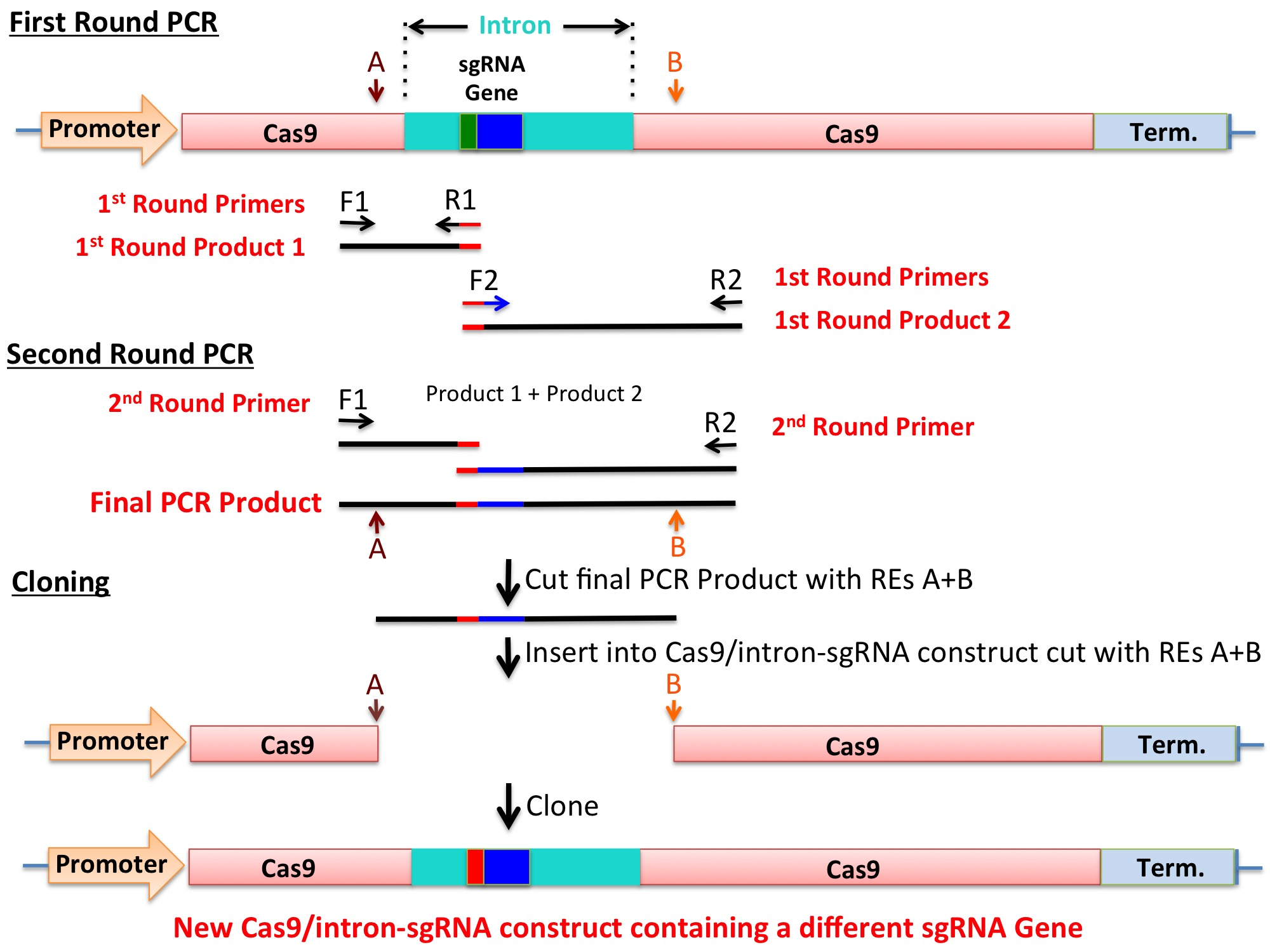 Fig. S2.  Schematic of a two-step PCR approach for synthesis and insertion of a new sgRNA gene in place of a previous sgRNA gene in a Cas9/intron-sgRNA construct.  In a first round PCR reaction, pairs of primers (sequences provided in Methods Table 4) are used to amplify two (soon-to-be overlapping) segments of an existing Cas9/intron-sgRNA construct. Primers R1 and F2 contain at their 5' end a new 20 nucleotide (nt) guide (targeting) sequence (red) that does not match the 20 nt guide sequence in the template construct (green). This ultimately allows creation, within the existing intron sequence, of a new sgRNA with specificity for the new genomic target site. Following the first PCR reaction, the two products of the reaction are purified and mixed into a second PCR reaction to become overlapping PCR mega-primers as a result of the pairing of their complementary 20nt 3' ends. Simultaneously, they also become PCR reaction templates for the PCR primers, F1 and R2.  Both the Cas9/intron-sgRNA construct and the final PCR product have a restriction enzyme site for ApaLI (A) and Bsp1407I (B) that are used to allow cloning of the new sgRNA gene into an ApaLI- and Bsp1407I-cut Cas9/intron-sgRNA construct.  Dark blue in the graphics represents the "hairpin region" of the sgRNA gene recognized by Cas9; Promoter, a suitable gene promoter region, Term., a suitable gene termination region; Cas9, Cas9 gene codon-optimized for the organism of choice.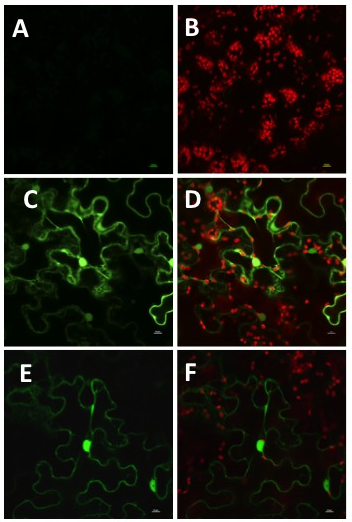 Figure S3. Tests for GFP expression in transiently transformed Nicotiana benthamiana leaf cells following leaf infiltration with A. tumefaciens carrying a vector containing a mutant GFP and a Cas9 gene, but lacking a sgRNA gene (images A and B) or with a vector containing a Cas9/intron-sgRNA gene and a mutant GFP gene (images C through F). The Cas9/intron-sgRNA gene contains an intron that can produce a sgRNA specific to the target sequence in the mutant GFP gene. Expression of GFP in these leaf cells can occur only if a DNA target site in the non-functional GFP is recognized and cleaved by a Cas9/sgRNA complex and if resulting error-prone DNA repair by NHEJ leads to deletion or insertion of nucleotides that restore a proper reading frame in the GFP gene coding region. Leaves were photographed at 600× magnification 48 h after A. tumefaciens infiltration.  Cells were photographed using a GFP fluorescence channel (A, C and E) or as a merged image of green fluorescence and red fluorescence to detect chlorophyll fluorescence (B, D and F). Scale bar: 10μM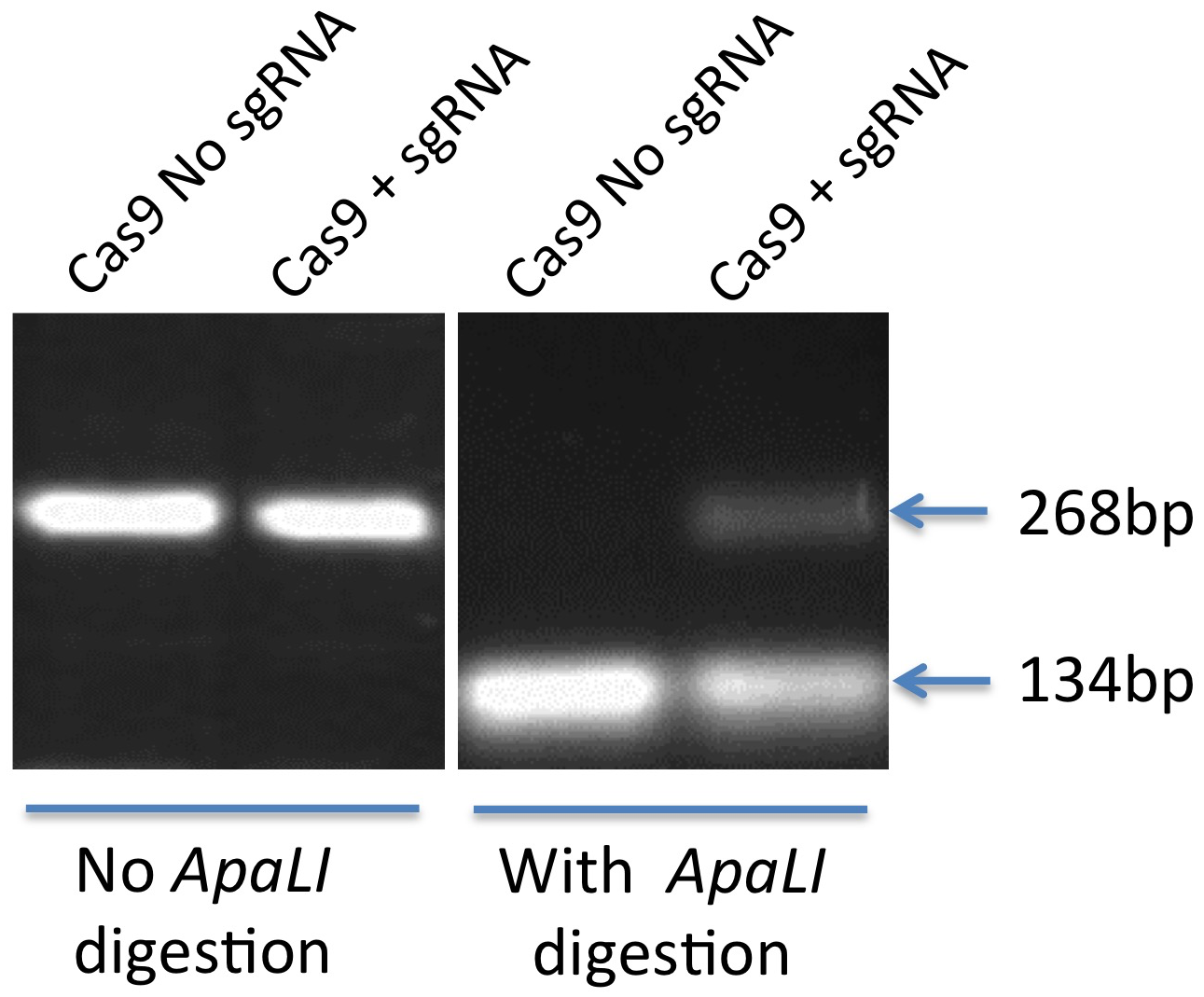 Fig. S4. PCR/Restriction Enzyme (PCR/RE) analysis of total DNA extracts from a Cas9/intron-sgRNA treated tobacco leaf showing the nonfunctional GFP genes mutagenized by Cas9/sgRNA activity.  Bottom arrow indicates the expected ~134 bp DNA fragments resulting from ApaLI cleavage of the ~268 bp PCR product amplified from the nonfunctional, out-of-frame, nonmutagenized GFP genes that contain an intact ApaLI cleavage site in the sgRNA target region.  Top arrow, right panel, also indicates the expected ~268 bp size of PCR products from GFP genes mutagenized by the Cas9/sgRNA system in a manner that destroys the ApaLI cleavage site.  Lanes 1 and 3, DNA extracted from leaf segments receiving only the Cas9 gene construct; Lanes 2 and 4, DNA from segments receiving the Cas9/intron-sgRNA gene construct. 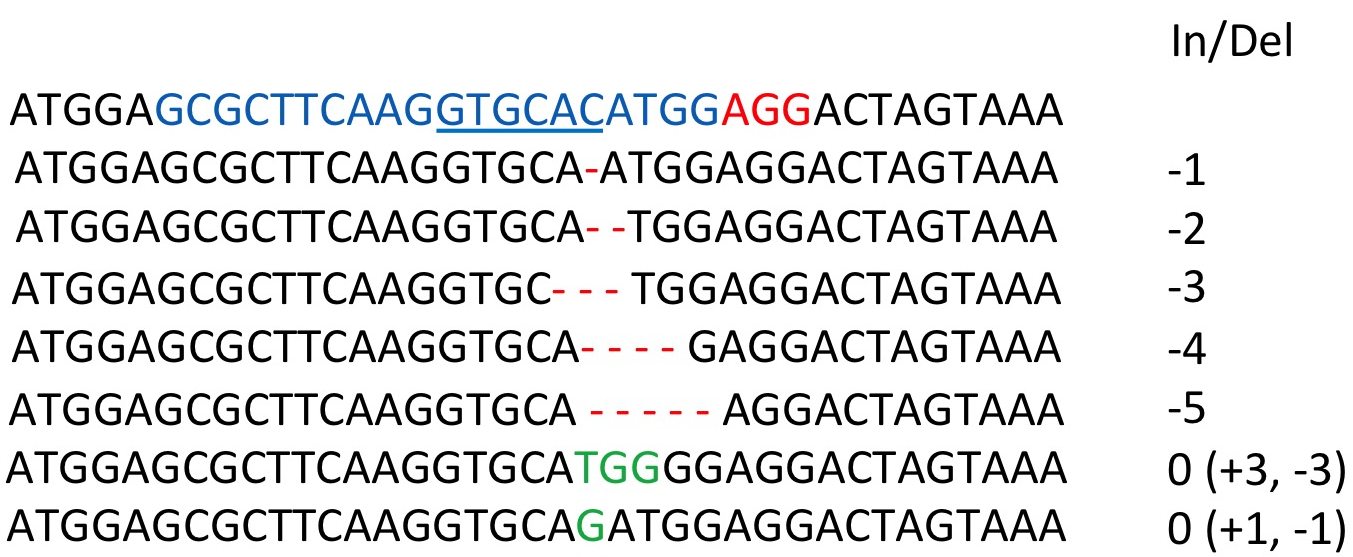 Fig. S5.  DNA sequence confirmation of Cas9/intron-sgRNA-mediated mutagenesis of the sgRNA target site within the nonfunctional GFP gene in the leaf cells of Cas9/intron-sgRNA-treated tobacco plants.  Cloned DNA fragments were PCR amplified target regions of mutagenized GFP genes that were obtained using genomic DNA from leaf cells infiltrated with A. tumefaciens carrying a vector containing the Cas9/intron sgRNA gene and the nonfunctional GFP gene. Top line shows the nonmutagenized DNA region surrounding the sgRNA target site while remaining lines display DNA sequences of clones of eight PCR-amplified GFP genes mutagenized by the Cas9/sgRNA  complex. The PAM site is displayed in red,  ApaLI recognition site is underlined and the 20 nucleotide target sequence for the Cas9/sgRNA complex is depicted in blue. Deleted nucleotides are denoted as red dots and inserted nucleotides are shown in green. Values in the column to the right indicate the net length of insertions and/or deletions (In/Del).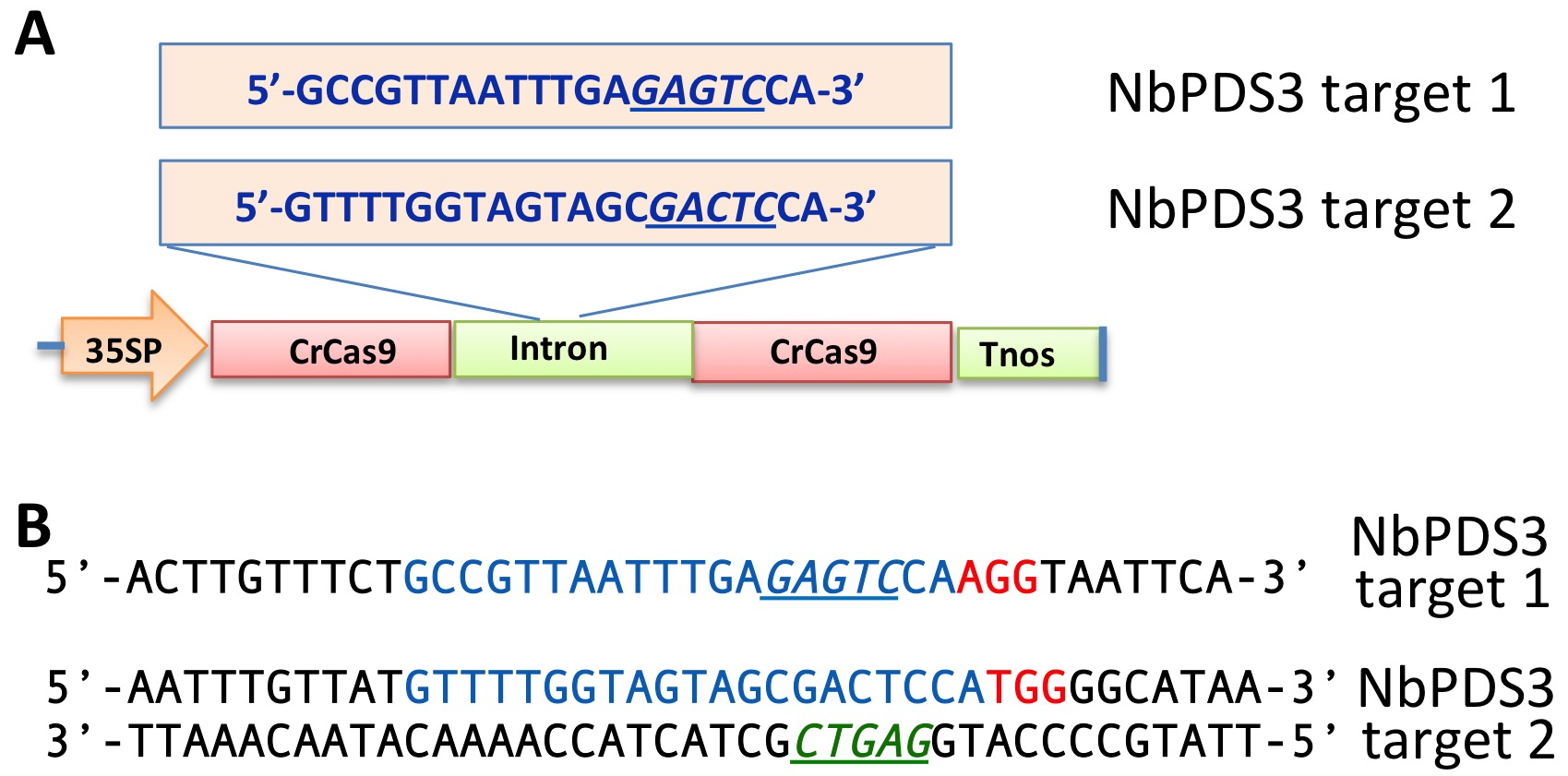 Fig. S6. Design of constructs used for testing transient expression of the Cas9/intron-sgRNA system targeting the endogenous phytoene desaturase tobacco gene. (A) Two constructs with a 20nt or a 21nt sequence in the sgRNA gene targeting two different sites (B) in the endogenous phytoene desaturase gene (NbPDS3; GenBank EU1653551) of Nicotiana benthamiana.  35S:  CaMV 35S promoter region; Tnos:  termination region of the Agrobacterium tumefaciens T-DNA nopoline synthase gene; nucleotides in red: PAM site;  nucleotides in blue: 20nt or 21nt target sequences containing the restriction site MlyI in italic. DNA sequence in green on opposite DNA strand in target 2 is a MlyI recognition site (5’ GAGTC 3’).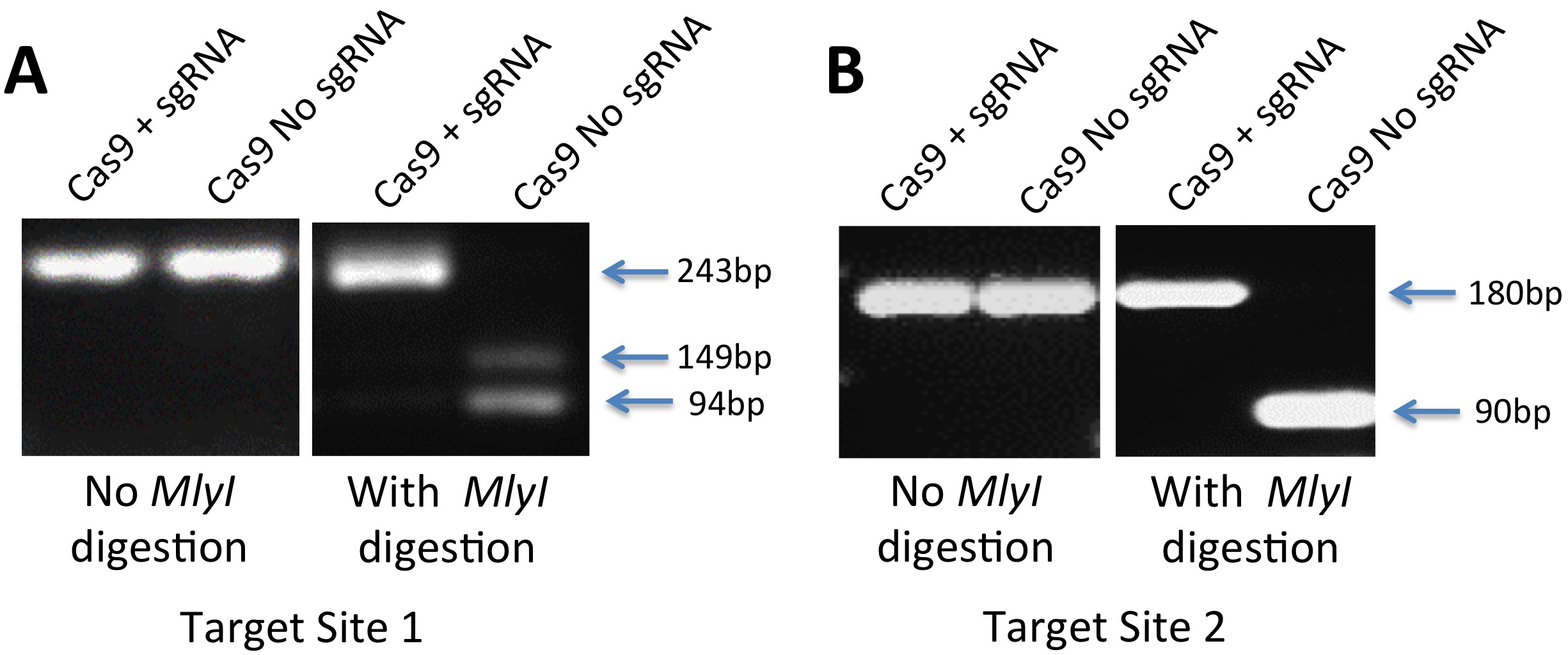 Fig. S7. PCR/Restriction Enzyme (PCR/RE) analysis of total DNA extracts from a leaf of Cas9/intron-sgRNA-treated Nicotiana benthamiana plants containing two different target sites in the NbPDS3 gene mutagenized by Cas9/sgRNA activity.  (A)  Bottom arrows indicates the expected ~149bp and 94 bp DNA fragments resulting from MlyI cleavage of the ~243bp PCR product amplified from target site 1. Lanes 2 and 4, DNA extracted from leaf segments receiving only the Cas9 gene construct; Lanes 1 and 3, DNA from leaf segments receiving both the Cas9 gene and sgRNA constructs.  (B) Bottom arrow indicates the expected ~90bp DNA fragments resulting from MlyI cleavage of the ~180bp PCR product amplified from target site 2.  Top arrows indicate the expected ~243 bp and 180bp size of PCR products from target sites 1 and 2, respectively, of the NbPDS3 gene mutagenized by the Cas9/sgRNA system in such a manner that they are no longer are susceptible to cleavage by MlyI.  Lanes 1 and 3, DNA from segments receiving the Cas9/intron-sgRNA gene construct. Lanes 2 and 4, DNA extracted from leaf segments receiving only the Cas9 gene construct. 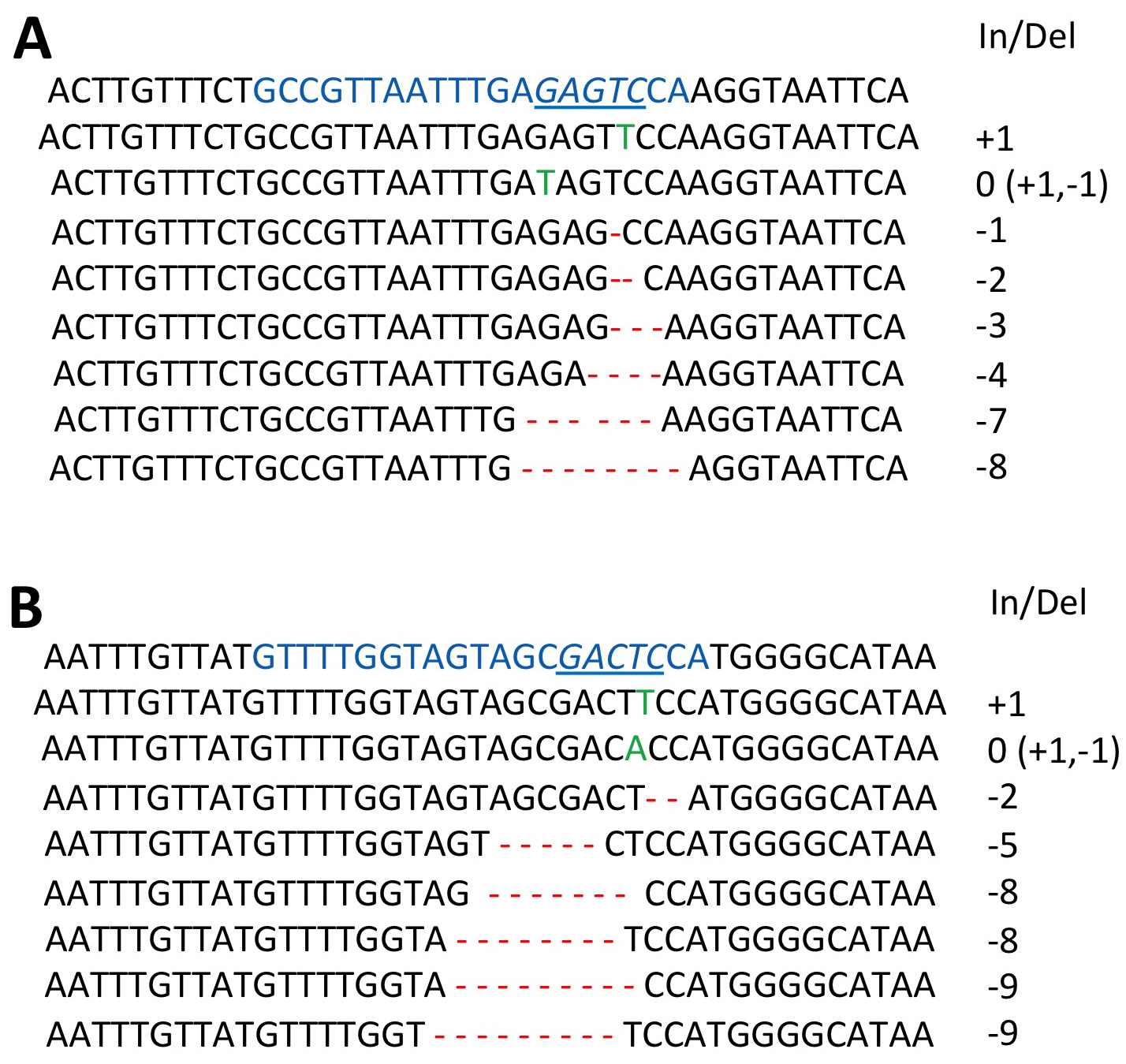 Fig. S8.  DNA sequence confirmation of Cas9/intron-sgRNA-mediated mutagenesis of the sgRNA target site 1 (A) and site 2 (B) within the PDS3 gene in the cells of tobacco leaves infiltrated with Agrobacterium tumefaciens carrying Cas9/intron-sgRNA genes.  Cloned DNA fragments were PCR amplified target regions of the two targeted NbPDS3 gene regions. Top lines show the DNA region surrounding the sgRNA target sites while remaining lines display DNA sequences of clones of eight PCR-amplified GFP genes mutagenized by the Cas9/sgRNA complex. The PAM site is in red,  the MlyI recognition site is underlined in blue and the 20-21 nucleotide target sequence for the Cas9/intron-sgRNA complex is depicted in blue. Deleted nucleotides are depicted as red dots and inserted nucleotides are shown in green. Values in the column to the right indicate the net length of insertions and/or deletions (In/Del).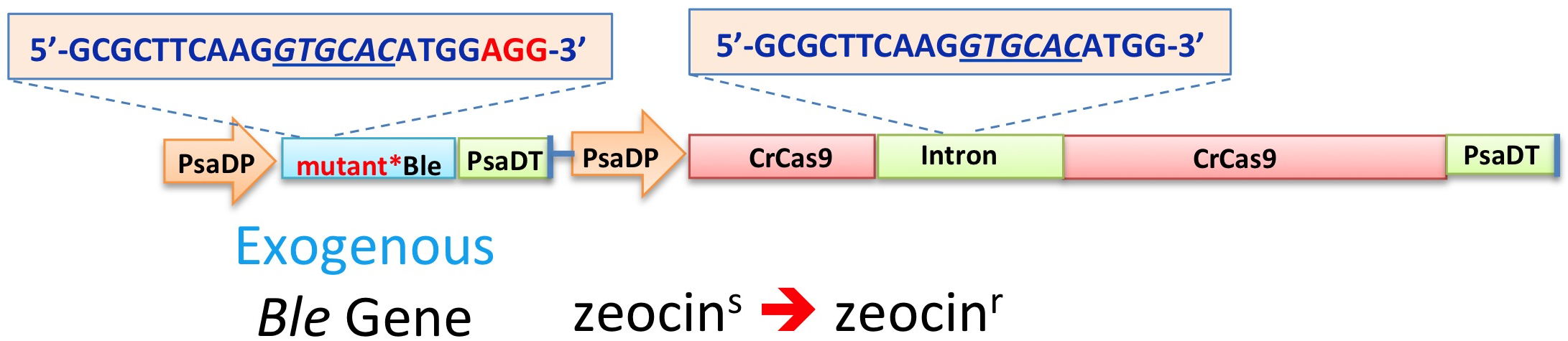 Fig. S9. Design of construct for testing transient expression in C. reinhardtii of the Cas9/intron-sgRNA system targeting an exogenously supplied, nonfuctional, Ble gene containing an insertion upstream of the sgRNA target site putting the coding region out of its proper reading frame. The Cas9 gene has a RbcS2 intron in the coding region and the intron is embedded with a sgRNA gene targeting the exogenous, nonfuctional Ble gene. PsaDP,  Chlamydomonas PsaD gene promoter region; PsaDT,  termination region of the Chlamydomonas PsaD gene ; nucleotides in blue, 20nt target sequence containing a restriction site for ApaLI (in italic); nucleotides in red, PAM site.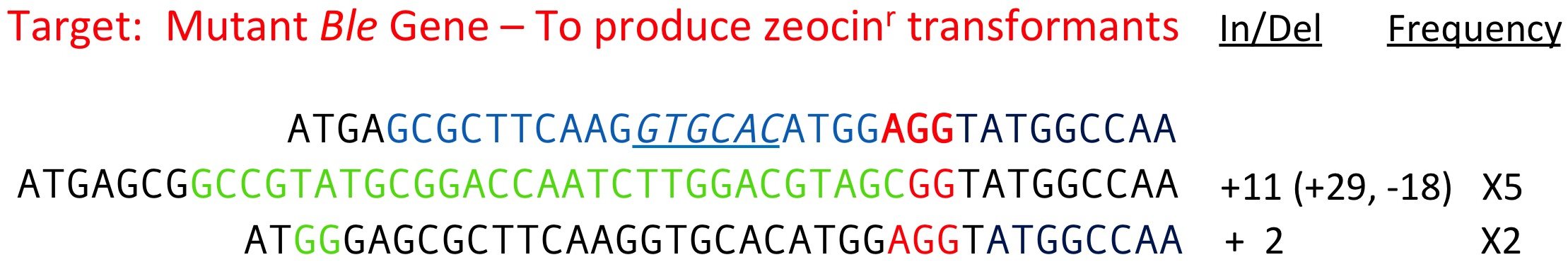 Fig. S10. DNA sequence confirmation of Cas9/intron-sgRNA mutagenesis of the sgRNA target site within the mutant Ble gene in Cas9/intron-sgRNA-transformed cells.  Cloned DNA fragments were PCR amplified target regions of the mutagenized Ble gene using genomic DNA isolated from single colonies resistant to zeocin. Top line shows the DNA sequence of the DNA region surrounding the sgRNA target site while DNA sequences of individual mutant clones are shown below. The PAM site is in red, the ApaLI recognition site is underlined and the 20 nucleotide target sequence is depicted in blue. Inserted nucleotides are shown in green. Values indicating the net length of insertions and the number of each mutant clones examined are listed to the right in the first and second columns, respectively. The 7 mutated sequence were obtained in 4 experiments employing a total of 4x108 cells (i.e., a rate of one site-specific mutation in ~6x107 initial cells).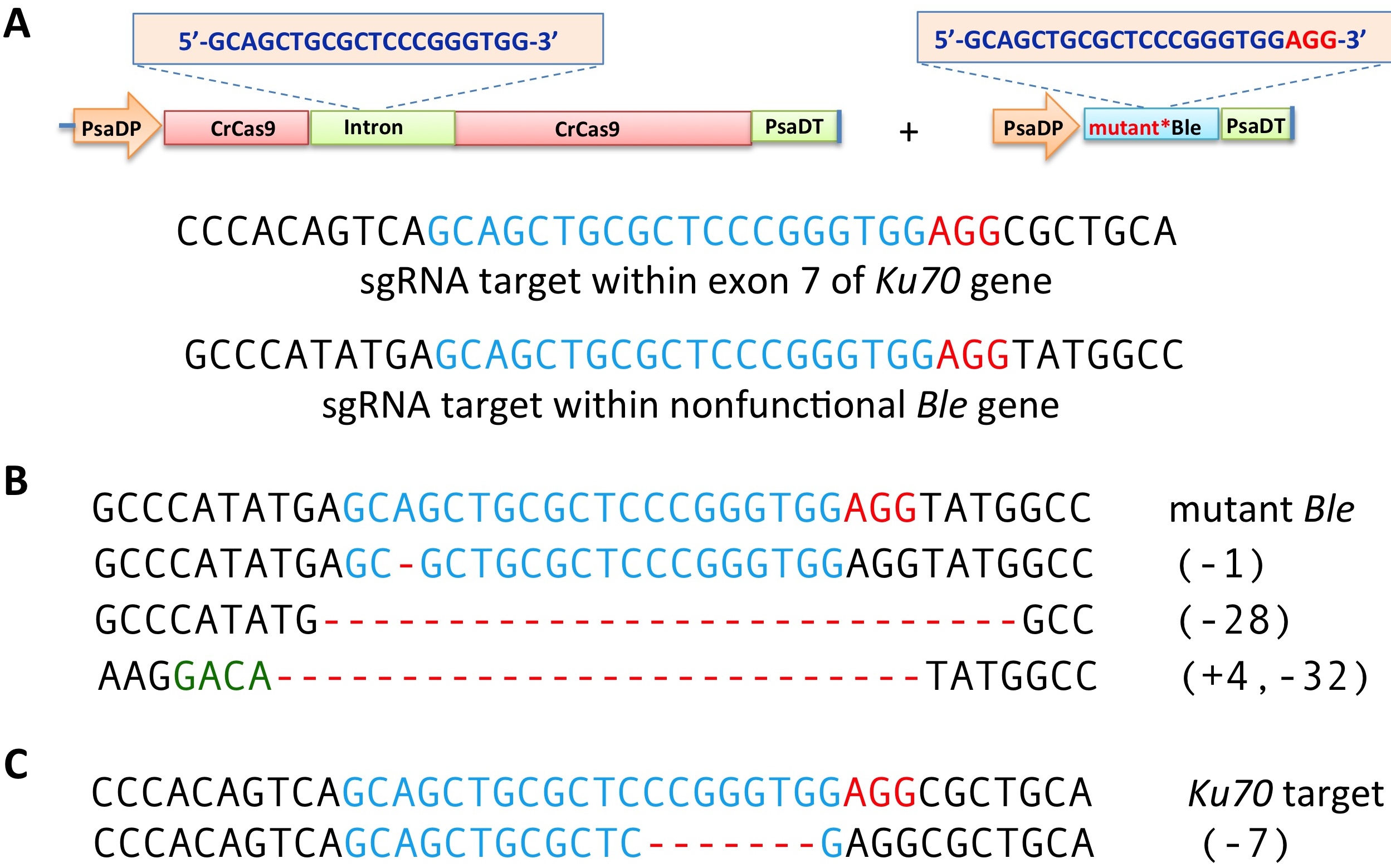 Fig. S11.  Dual targeting to restore a mutant selectable marker gene and simultaneously disrupt a non-selectable target gene.  A: Design of Cas9/intron-sgRNA targeting a 20nt genomic sequence present both in exon 7 of the putative Chlamydomonas Ku70 gene (Cre13.g607500.t1.2) and in a co-transformed nonfuntional Ble gene containing the same 20nt sequence near its 5' terminus so as to create an out-of-reading-frame mutant Ble gene. B: DNA sequences of PCR-amplified regions of target areas of Ble genes in zeocin resistant colonies resulting from the co-transformation of Chlamydomonas reinhardtii, cc503, with the mutant Ble gene and the Cas9/intron-sgRNA gene shown in A. Top line is the DNA target sequence within the designed mutant Ble DNA sequence.  C:  A seven bp deletion in Ku70 gene of the zeocin resistant mutant depicted in B as the first transformant containing an in-frame Ble gene restoration. Red AGG, PAM site; blue nucleotides, sgRNA target sites; green letters, inserted nucleotides; red dashes, deleted nucleotides.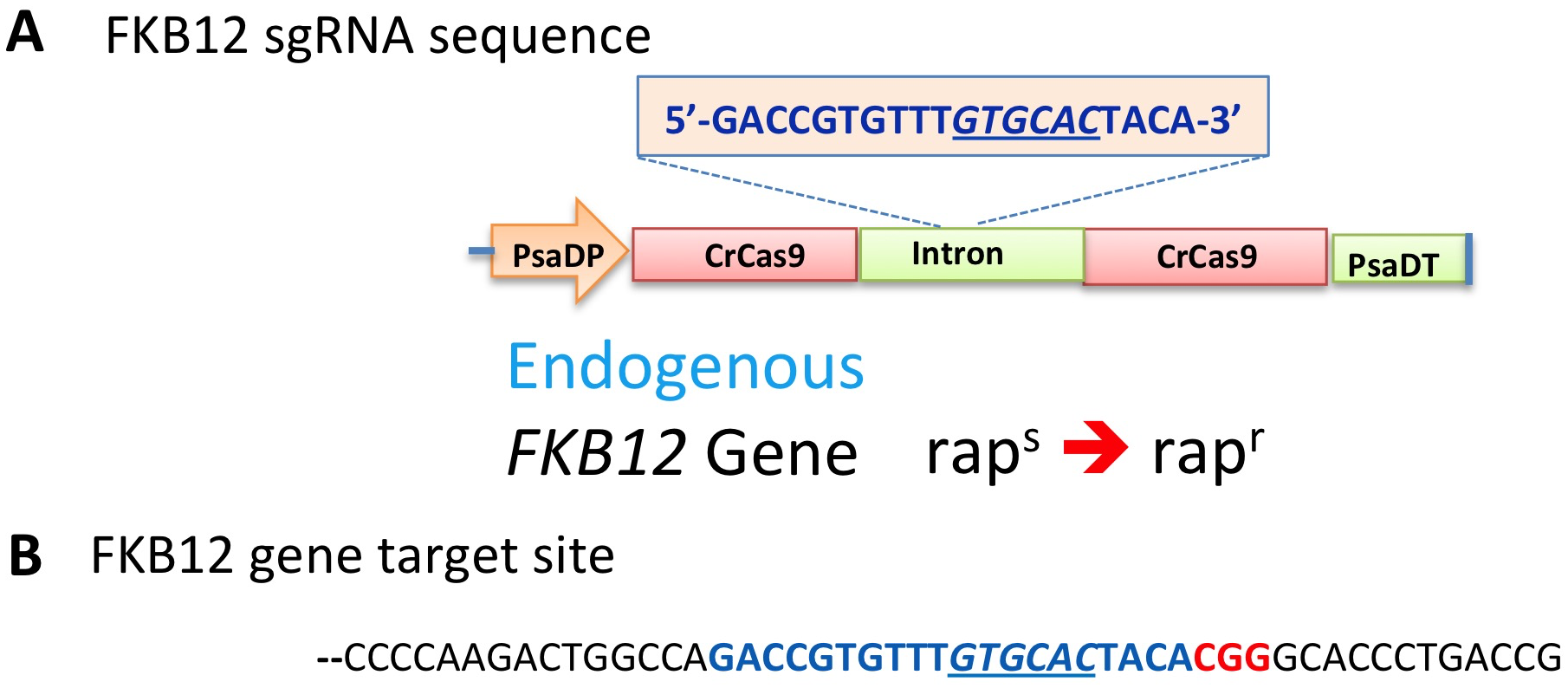 Fig. S12. Design of constructs used for testing transient expression of the Cas9/intron-sgRNA system for targeting the C. reinhardtii peptidyl-prolyl cis-trans isomerase gene (i.e., the FKB12 gene; phytozome Cre13.g586300.t1.2) with a 20nt target sequence in sgRNA (A) and in genomic DNA (B). Nucleotides in blue: 20nt target sequence with restriction site ApaLI underlined and in italic; in red: PAM site.Fig. S13.  The complete DNA sequence of the Cas9/intron-sgRNA gene targeting the exogenous mutant GFP gene.AATTCCATGGAGTCAAAGATTCAAATAGAGGACCTAACAGAACTCGCCGTAAAGACTGGCGAACAGTTCATACAGAGTCTCTTACGACTCAATGACAAGAAGAAAATCTTCGTCAACATGGTGGAGCACGACACACTTGTCTACTCCAAAAATATCAAAGATACAGTCTCAGAAGACCAAAGGGCAATTGAGACTTTTCAACAAAGGGTAATATCCGGAAACCTCCTCGGATTCCATTGCCCAGCTATCTGTCACTTTATTGTGAAGATAGTGGAAAAGGAAGGTGGCTCCTACAAATGCCATCATTGCGATAAAGGAAAGGCCATCGTTGAAGATGCCTCTGCCGACAGTGGTCCCAAAGATGGACCCCCACCCACGAGGAGCATCGTGGAAAAAGAAGACGTTCCAACCACGTCTTCAAAGCAAGTGGATTGATGTGATATCTCCACTGACGTAAGGGATGACGCACAATCCCACTATCCTTCGCAAGACCCTTCCTCTATATAAGGAAGTTCATTTCATTTGGAGAGAACACGGGGGACTCTTGACCATGGTAGATCTGACTAGTGATTACAAGGACGATGATGACAAGAAAGACTATAAAGATGACGATGATAAGCATATGGACAAGAAGTACAGCATCGGCCTGGACATCGGCACGAACTCGGTGGGCTGGGCGGTGATCACGGACGAGTACAAGGTGCCCTCCAAGAAGTTCAAGGTGCTGGGCAACACCGACCGCCACTCGATCAAGAAGAACCTGATCGGCGCCCTGCTGTTCGACTCCGGCGAGACCGCCGAGGCGACGCGCCTGAAGCGCACCGCGCGTCGCCGCTACACGCGTCGCAAGAACCGCATCTGCTACCTGCAGGAGATCTTCAGCAACGAGATGGCCAAGGTGGACGACTCGTTCTTCCACCGCCTGGAGGAGTCCTTCCTGGTGGAGGAAGACAAGAAGCACGAGCGCCACCCCATCTTCGGCAACATCGTGGACGAGGTGGCCTACCACGAGAAGTACCCGACGATCTACCACCTGCGCAAGAAGCTGGTGGACAGCACCGACAAGGCGGACCTGCGCCTGATCTACCTGGCCCTGGCGCACATGATCAAGTTCCGCGGCCACTTCCTGATCGAGGGCGACCTGAACCCCGACAACTCGGACGTGGACAAGCTGTTCATCCAGCTGGTGCAGACCTACAACCAGCTGTTCGAGGAGAACCCGATCAACGCCTCCGGCGTGGACGCCAAGGCGATCCTGAGCGCGCGCCTGTCCAAGAGCCGTCGCCTGGAGAACCTGATCGCCCAGCTGCCCGGCGAGAAGAAGAACGGCCTGTTCGGCAACCTGATCGCGCTGTCGCTGGGCCTGACGCCGAACTTCAAGTCCAACTTCGACCTGGCCGAGGACGCGAAGCTGCAGCTGAGCAAGGACACCTACGACGACGACCTGGACAACCTGCTGGCCCAGATCGGCGACCAGTACGCGGACCTGTTCCTGGCCGCGAAGAACCTGTCGGACGCCATCCTGCTGTCCGACATCCTGCGCGTGAACACCGAGATCACGAAGGCCCCCCTGTCGGCGTCCATGATCAAGCGCTACGACGAGCACCACCAGGACCTGACCCTGCTGAAGGCGCTGGTGCGCCAGCAGCTGCCGGAGAAGTACAAGGAGATCTTCTTCGACCAGAGCAAGAACGGCTACGCCGGCTACATCGACGGCGGCGCGTCGCAAGAGGAGTTCTACAAGTTCATCAAGCCCATCCTGGAGAAGATGGACGGCACGGAGGAGCTGCTGGTGAAGCTGAACCGCGAGGACCTGCTGCGCAAGCAGCGCACCTTCGACAACGGCAGCATCCCCCACCAGATCCACCTGGGCGAGCTGCACGCCATCCTGCGTCGCCAAGAGGACTTCTACCCGTTCCTGAAGGACAACCGCGAGAAGATCGAGAAGATCCTGACGTTCCGCATCCCCTACTACGTGGGCCCACTTGCTAGAGGAAACTCTCGTTTCGCTTGGATGACCAGAAAGTCTGAGGAGACCATCACCCCTTGGAACTTCGAGGAGGTAAGTTTCTGCTTCTACCTTTGATATATATATAATAATTATCATTAATTAGGCGCTTCAAGGTGCACATGGGTTTTAGAGCTAGAAATAGCAAGTTAAAATAAGGCTAGTCCGTTATCAACTTGAAAAAGTGGCACCGAGTCGGTGCTTTTTTTTAGTAATATAATATTTCAAATATTTTTTTCAAAATAAAAGAATGTAGTATATAGCAATTGCTTTTCTGTAGTTTATAAGTGTGTATATTTTAATTTATAACTTTTCTAATATATGACCAAAATTTGTTGATGTGCAGGTTGTTGATAAGGGAGCTTCTGCTCAGTCTTTCATCGAGAGAATGACCAACTTCGATAAGAACCTTCCAAACGAGAAGGTTCTTCCAAAGCACTCTCTTCTTTACGAGTACTTCACCGTGTACAACGAGCTGACGAAGGTGAAGTACGTGACCGAGGGCATGCGCAAGCCCGCCTTCCTGAGCGGCGAGCAGAAGAAGGCGATCGTGGACCTGCTGTTCAAGACCAACCGCAAGGTGACGGTGAAGCAGCTGAAAGAGGACTACTTCAAGAAGATCGAGTGCTTCGACAGCGTGGAGATCTCGGGCGTGGAGGACCGCTTCAACGCCAGCCTGGGCACCTACCACGACCTGCTGAAGATCATCAAGGACAAGGACTTCCTGGACAACGAGGAGAACGAGGACATCCTGGAGGACATCGTGCTGACCCTGACGCTGTTCGAGGACCGCGAGATGATCGAGGAGCGCCTGAAGACGTACGCCCACCTGTTCGACGACAAGGTGATGAAGCAGCTGAAGCGTCGCCGCTACACCGGCTGGGGCCGCCTGAGCCGCAAGCTGATCAACGGCATCCGCGACAAGCAGTCCGGCAAGACCATCCTGGACTTCCTGAAGAGCGACGGCTTCGCGAACCGCAACTTCATGCAGCTGATCCACGACGACTCGCTGACCTTCAAAGAGGACATCCAGAAGGCCCAGGTGTCGGGCCAGGGCGACTCCCTGCACGAGCACATCGCCAACCTGGCGGGCTCCCCCGCGATCAAGAAGGGCATCCTGCAGACCGTGAAGGTGGTGGACGAGCTGGTGAAGGTGATGGGCCGCCACAAGCCGGAGAACATCGTGATCGAGATGGCCCGCGAGAACCAGACCACGCAGAAGGGCCAGAAGAACAGCCGCGAGCGCATGAAGCGCATCGAGGAAGGCATCAAGGAGCTGGGCTCGCAGATCCTGAAGGAGCACCCCGTGGAGAACACCCAGCTGCAGAACGAGAAGCTGTACCTGTACTACCTGCAGAACGGCCGCGACATGTACGTGGACCAGGAGCTGGACATCAACCGCCTGTCCGACTACGACGTGGACCACATCGTGCCCCAGAGCTTCCTGAAGGACGACTCGATCGACAACAAGGTGCTGACCCGCAGCGACAAGAACCGCGGCAAGAGCGACAACGTGCCGTCGGAGGAAGTGGTGAAGAAGATGAAGAACTACTGGCGCCAGCTGCTGAACGCCAAGCTGATCACGCAGCGCAAGTTCGACAACCTGACCAAGGCCGAGCGCGGTGGCCTGTCGGAGCTGGACAAGGCGGGCTTCATCAAGCGCCAGCTGGTGGAGACCCGCCAGATCACGAAGCACGTGGCGCAGATCCTGGACTCCCGCATGAACACGAAGTACGACGAGAACGACAAGCTGATCCGCGAGGTGAAGGTGATCACCCTGAAGTCCAAGCTGGTCAGCGACTTCCGCAAGGACTTCCAGTTCTACAAGGTGCGCGAGATCAACAACTACCACCACGCCCACGACGCGTACCTGAACGCCGTGGTGGGCACCGCGCTGATCAAGAAGTACCCCAAGCTGGAGAGCGAGTTCGTGTACGGCGACTACAAGGTGTACGACGTGCGCAAGATGATCGCCAAGTCGGAGCAGGAGATCGGCAAGGCCACCGCGAAGTACTTCTTCTACTCCAACATCATGAACTTCTTCAAGACCGAGATCACGCTGGCCAACGGCGAGATCCGCAAGCGCCCGCTGATCGAGACCAACGGCGAGACGGGCGAGATCGTGTGGGACAAGGGCCGCGACTTCGCGACCGTGCGCAAGGTGCTGAGCATGCCCCAGGTGAACATCGTGAAGAAGACCGAGGTGCAGACGGGCGGCTTCTCCAAGGAGAGCATCCTGCCGAAGCGCAACTCGGACAAGCTGATCGCCCGCAAGAAGGACTGGGACCCCAAGAAGTACGGCGGCTTCGACTCCCCGACCGTGGCCTACAGCGTGCTGGTGGTGGCGAAGGTGGAGAAGGGCAAGTCCAAGAAGCTGAAGAGCGTGAAGGAGCTGCTGGGCATCACCATCATGGAGCGCAGCTCGTTCGAGAAGAACCCCATCGACTTCCTGGAGGCCAAGGGCTACAAAGAGGTGAAGAAGGACCTGATCATCAAGCTGCCGAAGTACTCGCTGTTCGAGCTGGAGAACGGCCGCAAGCGCATGCTGGCCTCCGCGGGCGAGCTGCAGAAGGGCAACGAGCTGGCCCTGCCCAGCAAGTACGTGAACTTCCTGTACCTGGCGTCCCACTACGAGAAGCTGAAGGGCTCGCCGGAGGACAACGAGCAGAAGCAGCTGTTCGTGGAGCAGCACAAGCACTACCTGGACGAGATCATCGAGCAGATCTCGGAGTTCTCCAAGCGCGTGATCCTGGCCGACGCGAACCTGGACAAGGTGCTGAGCGCCTACAACAAGCACCGCGACAAGCCCATCCGCGAGCAGGCGGAGAACATCATCCACCTGTTCACCCTGACGAACCTGGGCGCCCCGGCCGCGTTCAAGTACTTCGACACCACGATCGACCGCAAGCGCTACACCTCCACGAAAGAGGTGCTGGACGCGACCCTGATCCACCAGAGCATCACCGGCCTGTACGAGACGCGCATCGACCTGAGCCAGCTGGGCGGCGACTCCCGCGCGGACCCGAAGAAGAAGCGCAAGGTGTAAGAATTAATTCGGATCGATCCATTGGTGACCAGCTCGAATTTCCCCGATCGTTCAAACATTTGGCAATAAAGTTTCTTAAGATTGAATCCTGTTGCCGGTCTTGCGATGATTATCATATAATTTCTGTTGAATTACGTTAAGCATGTAATAATTAACATGTAATGCATGACGTTATTTATGAGATGGGTTTTTATGATTAGAGTCCCGCAATTATACATTTAATACGCGATAGAAAACAAAATATAGCGCGCAAACTAGGATAAATTATCGCGCGCGGTGTCATCTATGTTACTAGATCGGGGGTACCGATTACGAATTGAATCGtCAACGAGATCTTGAGCCAATCAAAGAGGAGTGATGTAGACCTAAAGCAATAATGGAGCCATGACGTAAGGGCTTACgCCCATACGAAATAATTAAAGGCTGATGTGACCTGTCGGTCTCTCAGAACCTTTACTTTTTATGTTTGGCGTGTATTTTTAAATTTCCACGGCAATGACGATGTGACCCAACGAGATCTTGAGCCAATCAAAGAGGAGTGATGTAGACCTAAAGCAATAATGGAGCCATGACGTAAGGGCTTACGCCCATACGAAATAATTAAAGGCTGATGTGACCTGTCGGTCTCTCAGAACCTTTACTTTTTATATTTGGCGTGTATTTTTAAATTTCCACGGcAATGACgATGTGACCTGtGCATcCGCTTTGCCTATAAATAAGtTTTaagTTTGTaTTGATCGACACGGTcGAGAAGACACGGcCATAAGCTTGTTCACCATGGAGCGCTTCAAGGTGCACATGGAGGACTAGTAAAGGAGAAGAACTTTTCACTGGAGTTGTCCCAATTCTTGTTGAATTAGATGGTGATGTTAATGGGCACAAATTTTCTGTCAGTGGAGAGGGTGAAGGTGATGCAACATACGGAAAACTTACCCTTAAATTTATTTGCACTACTGGAAAACTACCTGTTCCGTGGCCAACACTTGTCACTACTTTCTCTTATGGTGTTCAATGCTTTTCAAGATACCCAGATCATATGAAGCGGCACGACTTCTTCAAGAGCGCCATGCCTGAGGGATACGTGCAGGAGAGGACCATCTTCTTCAAGGACGACGGGAACTACAAGACACGTGCTGAAGTCAAGTTTGAGGGAGACACCCTCGTCAACAGGATCGAGCTTAAGGGAATCGATTTCAAGGAGGACGGAAACATCCTCGGCCACAAGTTGGAATACAACTACAACTCCCACAACGTATACATCATGGCCGACAAGCAAAAGAACGGCATCAAAGCCAACTTCAAGACCCGCCACAACATCGAAGACGGCGGCGTGCAACTCGCTGATCATTATCAACAAAATACTCCAATTGGCGATGGCCCTGTCCTTTTACCAGACAACCATTACCTGTCCACACAATCTGCCCTTTCGAAAGATCCCAACGAAAAGAGAGACCACATGGTCCTTCTTGAGTTTGTAACAGCTGCTGGGATTACACATGGCATGGATGAACTATACAAAGCTAGCTAATCTAGAGCTTTCGgTTCGtATCATCGGTTTCGaCAACGTTCGTCcAAGTtCAATGCATCAGTTTCATTGCGCACACACCAGAATCCTACTGAGTTTGAGTATTATGGCATTGGGAAAACTGTTTTTCTTGtACCATTTGTTGTGCTTGTAATTTACTGTGTTTTTTATTCGGTTTTCGCTATCGAACTGTGAAATGGAAATGGATGGAGAAGAGTTAATGAATGATATGGTCCTTTTGTTCATTCTCAAATTAATATTATTTGTTTTTTCTCTTATTTGTTGTGTGTTGAATTTGAAATTATAAGAGATATGCAAACATTTTGTTTTGAGTAAAAATGTGTCAAATCGTGGCCTCTAATGACCGAAGTTAATATGAGGAGTAAAACACTTGTAGTTGTACCATTATGCTTATTCACTAGGCAACAAATATATTTTCAGACCTAGAAAAGCTGCAAATGTTACTGAATACAAGTATGTCCTCTTGTGTTTTAGACATTTATGAACTTTCCTTTATGTAATTTTCCAGAATCCTTGTCAGATTCTAATCATTGCTTTATAATTATAGTTATACTCATGGATTTGTAGTTGAGTATGAAAATATTTTTTAATGCATTTTATGACTTGCCAATTGATTGaCAACATGCATCAATCGcTAGGATCCTCTAGAGTCGACCTGCAGGCATGCAAGCTTGGCACTGGCCGTCGTTTTACAACGTCGTGACTGGGAAAACCCTGGCGTTACCCAACTTAATCGCCTTGCAGCACATCCCCCTTTCGCCAGCTGGCGTAATAGCGAAGAGGCCCGCACCGATCGCCCTTCCCAACAGTTGCGCAGCCTGAATGGCGAATGCTAGAGCAGCTTGAGCTTGGATCAGATTGTCGTTTCCCGCCTTCAGTTTAAACTATCAGTGTTTGACAGGATATATTGGCGGGTAAACCTAAGAGAAAAGAGCGTTTATTAGAATAACGGATATTTAAAAGGGCGTGAAAAGGTTTATCCGTTCGTCCATTTGTATGTGCATGCCAACCACAGGGTTCCCCTCGGGATCAAAGTACTTTGATCCAACCCCTCCGCTGCTATAGTGCAGTCGGCTTCTGACGTTCAGTGCAGCCGTCTTCTGAAAACGACATGTCGCACAAGTCCTAAGTTACGCGACAGGCTGCCGCCCTGCCCTTTTCCTGGCGTTTTCTTGTCGCGTGTTTTAGTCGCATAAAGTAGAATACTTGCGACTAGAACCGGAGACATTACGCCATGAACAAGAGCGCCGCCGCTGGCCTGCTGGGCTATGCCCGCGTCAGCACCGACGACCAGGACTTGACCAACCAACGGGCCGAACTGCACGCGGCCGGCTGCACCAAGCTGTTTTCCGAGAAGATCACCGGCACCAGGCGCGACCGCCCGGAGCTGGCCAGGATGCTTGACCACCTACGCCCTGGCGACGTTGTGACAGTGACCAGGCTAGACCGCCTGGCCCGCAGCACCCGCGACCTACTGGACATTGCCGAGCGCATCCAGGAGGCCGGCGCGGGCCTGCGTAGCCTGGCAGAGCCGTGGGCCGACACCACCACGCCGGCCGGCCGCATGGTGTTGACCGTGTTCGCCGGCATTGCCGAGTTCGAGCGTTCCCTAATCATCGACCGCACCCGGAGCGGGCGCGAGGCCGCCAAGGCCCGAGGCGTGAAGTTTGGCCCCCGCCCTACCCTCACCCCGGCACAGATCGCGCACGCCCGCGAGCTGATCGACCAGGAAGGCCGCACCGTGAAAGAGGCGGCTGCACTGCTTGGCGTGCATCGCTCGACCCTGTACCGCGCACTTGAGCGCAGCGAGGAAGTGACGCCCACCGAGGCCAGGCGGCGCGGTGCCTTCCGTGAGGACGCATTGACCGAGGCCGACGCCCTGGCGGCCGCCGAGAATGAACGCCAAGAGGAACAAGCATGAAACCGCACCAGGACGGCCAGGACGAACCGTTTTTCATTACCGAAGAGATCGAGGCGGAGATGATCGCGGCCGGGTACGTGTTCGAGCCGCCCGCGCACGTCTCAACCGTGCGGCTGCATGAAATCCTGGCCGGTTTGTCTGATGCCAAGCTGGCGGCCTGGCCGGCCAGCTTGGCCGCTGAAGAAACCGAGCGCCGCCGTCTAAAAAGGTGATGTGTATTTGAGTAAAACAGCTTGCGTCATGCGGTCGCTGCGTATATGATGCGATGAGTAAATAAACAAATACGCAAGGGGAACGCATGAAGGTTATCGCTGTACTTAACCAGAAAGGCGGGTCAGGCAAGACGACCATCGCAACCCATCTAGCCCGCGCCCTGCAACTCGCCGGGGCCGATGTTCTGTTAGTCGATTCCGATCCCCAGGGCAGTGCCCGCGATTGGGCGGCCGTGCGGGAAGATCAACCGCTAACCGTTGTCGGCATCGACCGCCCGACGATTGACCGCGACGTGAAGGCCATCGGCCGGCGCGACTTCGTAGTGATCGACGGAGCGCCCCAGGCGGCGGACTTGGCTGTGTCCGCGATCAAGGCAGCCGACTTCGTGCTGATTCCGGTGCAGCCAAGCCCTTACGACATATGGGCCACCGCCGACCTGGTGGAGCTGGTTAAGCAGCGCATTGAGGTCACGGATGGAAGGCTACAAGCGGCCTTTGTCGTGTCGCGGGCGATCAAAGGCACGCGCATCGGCGGTGAGGTTGCCGAGGCGCTGGCCGGGTACGAGCTGCCCATTCTTGAGTCCCGTATCACGCAGCGCGTGAGCTACCCAGGCACTGCCGCCGCCGGCACAACCGTTCTTGAATCAGAACCCGAGGGCGACGCTGCCCGCGAGGTCCAGGCGCTGGCCGCTGAAATTAAATCAAAACTCATTTGAGTTAATGAGGTAAAGAGAAAATGAGCAAAAGCACAAACACGCTAAGTGCCGGCCGTCCGAGCGCACGCAGCAGCAAGGCTGCAACGTTGGCCAGCCTGGCAGACACGCCAGCCATGAAGCGGGTCAACTTTCAGTTGCCGGCGGAGGATCACACCAAGCTGAAGATGTACGCGGTACGCCAAGGCAAGACCATTACCGAGCTGCTATCTGAATACATCGCGCAGCTACCAGAGTAAATGAGCAAATGAATAAATGAGTAGATGAATTTTAGCGGCTAAAGGAGGCGGCATGGAAAATCAAGAACAACCAGGCACCGACGCCGTGGAATGCCCCATGTGTGGAGGAACGGGCGGTTGGCCAGGCGTAAGCGGCTGGGTTGTCTGCCGGCCCTGCAATGGCACTGGAACCCCCAAGCCCGAGGAATCGGCGTGACGGTCGCAAACCATCCGGCCCGGTACAAATCGGCGCGGCGCTGGGTGATGACCTGGTGGAGAAGTTGAAGGCCGCGCAGGCCGCCCAGCGGCAACGCATCGAGGCAGAAGCACGCCCCGGTGAATCGTGGCAAGCGGCCGCTGATCGAATCCGCAAAGAATCCCGGCAACCGCCGGCAGCCGGTGCGCCGTCGATTAGGAAGCCGCCCAAGGGCGACGAGCAACCAGATTTTTTCGTTCCGATGCTCTATGACGTGGGCACCCGCGATAGTCGCAGCATCATGGACGTGGCCGTTTTCCGTCTGTCGAAGCGTGACCGACGAGCTGGCGAGGTGATCCGCTACGAGCTTCCAGACGGGCACGTAGAGGTTTCCGCAGGGCCGGCCGGCATGGCCAGTGTGTGGGATTACGACCTGGTACTGATGGCGGTTTCCCATCTAACCGAATCCATGAACCGATACCGGGAAGGGAAGGGAGACAAGCCCGGCCGCGTGTTCCGTCCACACGTTGCGGACGTACTCAAGTTCTGCCGGCGAGCCGATGGCGGAAAGCAGAAAGACGACCTGGTAGAAACCTGCATTCGGTTAAACACCACGCACGTTGCCATGCAGCGTACGAAGAAGGCCAAGAACGGCCGCCTGGTGACGGTATCCGAGGGTGAAGCCTTGATTAGCCGCTACAAGATCGTAAAGAGCGAAACCGGGCGGCCGGAGTACATCGAGATCGAGCTAGCTGATTGGATGTACCGCGAGATCACAGAAGGCAAGAACCCGGACGTGCTGACGGTTCACCCCGATTACTTTTTGATCGATCCCGGCATCGGCCGTTTTCTCTACCGCCTGGCACGCCGCGCCGCAGGCAAGGCAGAAGCCAGATGGTTGTTCAAGACGATCTACGAACGCAGTGGCAGCGCCGGAGAGTTCAAGAAGTTCTGTTTCACCGTGCGCAAGCTGATCGGGTCAAATGACCTGCCGGAGTACGATTTGAAGGAGGAGGCGGGGCAGGCTGGCCCGATCCTAGTCATGCGCTACCGCAACCTGATCGAGGGCGAAGCATCCGCCGGTTCCTAATGTACGGAGCAGATGCTAGGGCAAATTGCCCTAGCAGGGGAAAAAGGTCGAAAAGGTCTCTTTCCTGTGGATAGCACGTACATTGGGAACCCAAAGCCGTACATTGGGAACCGGAACCCGTACATTGGGAACCCAAAGCCGTACATTGGGAACCGGTCACACATGTAAGTGACTGATATAAAAGAGAAAAAAGGCGATTTTTCCGCCTAAAACTCTTTAAAACTTATTAAAACTCTTAAAACCCGCCTGGCCTGTGCATAACTGTCTGGCCAGCGCACAGCCGAAGAGCTGCAAAAAGCGCCTACCCTTCGGTCGCTGCGCTCCCTACGCCCCGCCGCTTCGCGTCGGCCTATCGCGGCCGCTGGCCGCTCAAAAATGGCTGGCCTACGGCCAGGCAATCTACCAGGGCGCGGACAAGCCGCGCCGTCGCCACTCGACCGCCGGCGCCCACATCAAGGCACCCTGCCTCGCGCGTTTCGGTGATGACGGTGAAAACCTCTGACACATGCAGCTCCCGGAGACGGTCACAGCTTGTCTGTAAGCGGATGCCGGGAGCAGACAAGCCCGTCAGGGCGCGTCAGCGGGTGTTGGCGGGTGTCGGGGCGCAGCCATGACCCAGTCACGTAGCGATAGCGGAGTGTATACTGGCTTAACTATGCGGCATCAGAGCAGATTGTACTGAGAGTGCACCATATGCGGTGTGAAATACCGCACAGATGCGTAAGGAGAAAATACCGCATCAGGCGCTCTTCCGCTTCCTCGCTCACTGACTCGCTGCGCTCGGTCGTTCGGCTGCGGCGAGCGGTATCAGCTCACTCAAAGGCGGTAATACGGTTATCCACAGAATCAGGGGATAACGCAGGAAAGAACATGTGAGCAAAAGGCCAGCAAAAGGCCAGGAACCGTAAAAAGGCCGCGTTGCTGGCGTTTTTCCATAGGCTCCGCCCCCCTGACGAGCATCACAAAAATCGACGCTCAAGTCAGAGGTGGCGAAACCCGACAGGACTATAAAGATACCAGGCGTTTCCCCCTGGAAGCTCCCTCGTGCGCTCTCCTGTTCCGACCCTGCCGCTTACCGGATACCTGTCCGCCTTTCTCCCTTCGGGAAGCGTGGCGCTTTCTCATAGCTCACGCTGTAGGTATCTCAGTTCGGTGTAGGTCGTTCGCTCCAAGCTGGGCTGTGTGCACGAACCCCCCGTTCAGCCCGACCGCTGCGCCTTATCCGGTAACTATCGTCTTGAGTCCAACCCGGTAAGACACGACTTATCGCCACTGGCAGCAGCCACTGGTAACAGGATTAGCAGAGCGAGGTATGTAGGCGGTGCTACAGAGTTCTTGAAGTGGTGGCCTAACTACGGCTACACTAGAAGGACAGTATTTGGTATCTGCGCTCTGCTGAAGCCAGTTACCTTCGGAAAAAGAGTTGGTAGCTCTTGATCCGGCAAACAAACCACCGCTGGTAGCGGTGGTTTTTTTGTTTGCAAGCAGCAGATTACGCGCAGAAAAAAAGGATCTCAAGAAGATCCTTTGATCTTTTCTACGGGGTCTGACGCTCAGTGGAACGAAAACTCACGTTAAGGGATTTTGGTCATGCATTCTAGGTACTAAAACAATTCATCCAGTAAAATATAATATTTTATTTTCTCCCAATCAGGCTTGATCCCCAGTAAGTCAAAAAATAGCTCGACATACTGTTCTTCCCCGATATCCTCCCTGATCGACCGGACGCAGAAGGCAATGTCATACCACTTGTCCGCCCTGCCGCTTCTCCCAAGATCAATAAAGCCACTTACTTTGCCATCTTTCACAAAGATGTTGCTGTCTCCCAGGTCGCCGTGGGAAAAGACAAGTTCCTCTTCGGGCTTTTCCGTCTTTAAAAAATCATACAGCTCGCGCGGATCTTTAAATGGAGTGTCTTCTTCCCAGTTTTCGCAATCCACATCGGCCAGATCGTTATTCAGTAAGTAATCCAATTCGGCTAAGCGGCTGTCTAAGCTATTCGTATAGGGACAATCCGATATGTCGATGGAGTGAAAGAGCCTGATGCACTCCGCATACAGCTCGATAATCTTTTCAGGGCTTTGTTCATCTTCATACTCTTCCGAGCAAAGGACGCCATCGGCCTCACTCATGAGCAGATTGCTCCAGCCATCATGCCGTTCAAAGTGCAGGACCTTTGGAACAGGCAGCTTTCCTTCCAGCCATAGCATCATGTCCTTTTCCCGTTCCACATCATAGGTGGTCCCTTTATACCGGCTGTCCGTCATTTTTAAATATAGGTTTTCATTTTCTCCCACCAGCTTATATACCTTAGCAGGAGACATTCCTTCCGTATCTTTTACGCAGCGGTATTTTTCGATCAGTTTTTTCAATTCCGGTGATATTCTCATTTTAGCCATTTATTATTTCCTTCCTCTTTTCTACAGTATTTAAAGATACCCCAAGAAGCTAATTATAACAAGACGAACTCCAATTCACTGTTCCTTGCATTCTAAAACCTTAAATACCAGAAAACAGCTTTTTCAAAGTTGTTTTCAAAGTTGGCGTATAACATAGTATCGACGGAGCCGATTTTGAAACCGCGGTGATCACAGGCAGCAACGCTCTGTCATCGTTACAATCAACATGCTACCCTCCGCGAGATCATCCGTGTTTCAAACCCGGCAGCTTAGTTGCCGTTCTTCCGAATAGCATCGGTAACATGAGCAAAGTCTGCCGCCTTACAACGGCTCTCCCGCTGACGCCGTCCCGGACTGATGGGCTGCCTGTATCGAGTGGTGATTTTGTGCCGAGCTGCCGGTCGGGGAGCTGTTGGCTGGCTGGTGGCAGGATATATTGTGGTGTAAACAAATTGACGCTTAGACAACTTAATAACACATTGCGGACGTTTTTAATGTACTGAATTAACGCCGAATTAATTCGGGGGATCTGGATTTTAGTACTGGATTTTGGTTTTAGGAATTAGAAATTTTATTGATAGAAGTATTTTACAAATACAAATACATACTAAGGGTTTCTTATATGCTCAACACATGAGCGAAACCCTATAGGAACCCTAATTCCCTTATCTGGGAACTACTCACACATTATTATGGAGAAACTCGAGCTTGTCGATCGACAGATCCGGTCGGCATCTACTCTATTTCTTTGCCCTCGGACGAGTGCTGGGGCGTCGGTTTCCACTATCGGCGAGTACTTCTACACAGCCATCGGTCCAGACGGCCGCGCTTCTGCGGGCGATTTGTGTACGCCCGACAGTCCCGGCTCCGGATCGGACGATTGCGTCGCATCGACCCTGCGCCCAAGCTGCATCATCGAAATTGCCGTCAACCAAGCTCTGATAGAGTTGGTCAAGACCAATGCGGAGCATATACGCCCGGAGTCGTGGCGATCCTGCAAGCTCCGGATGCCTCCGCTCGAAGTAGCGCGTCTGCTGCTCCATACAAGCCAACCACGGCCTCCAGAAGAAGATGTTGGCGACCTCGTATTGGGAATCCCCGAACATCGCCTCGCTCCAGTCAATGACCGCTGTTATGCGGCCATTGTCCGTCAGGACATTGTTGGAGCCGAAATCCGCGTGCACGAGGTGCCGGACTTCGGGGCAGTCCTCGGCCCAAAGCATCAGCTCATCGAGAGCCTGCGCGACGGACGCACTGACGGTGTCGTCCATCACAGTTTGCCAGTGATACACATGGGGATCAGCAATCGCGCATATGAAATCACGCCATGTAGTGTATTGACCGATTCCTTGCGGTCCGAATGGGCCGAACCCGCTCGTCTGGCTAAGATCGGCCGCAGCGATCGCATCCATAGCCTCCGCGACCGGTTGTAGAACAGCGGGCAGTTCGGTTTCAGGCAGGTCTTGCAACGTGACACCCTGTGCACGGCGGGAGATGCAATAGGTCAGGCTCTCGCTAAACTCCCCAATGTCAAGCACTTCCGGAATCGGGAGCGCGGCCGATGCAAAGTGCCGATAAACATAACGATCTTTGTAGAAACCATCGGCGCAGCTATTTACCCGCAGGACATATCCACGCCCTCCTACATCGAAGCTGAAAGCACGAGATTCTTCGCCCTCCGAGAGCTGCATCAGGTCGGAGACGCTGTCGAACTTTTCGATCAGAAACTTCTCGACAGACGTCGCGGTGAGTTCAGGCTTTTTCATATCTCATTGCCCCCCGGGATCTGCGAAAGCTCGAGAGAGATAGATTTGTAGAGAGAGACTGGTGATTTCAGCGTGTCCTCTCCAAATGAAATGAACTTCCTTATATAGAGGAAGGTCTTGCGAAGGATAGTGGGATTGTGCGTCATCCCTTACGTCAGTGGAGATATCACATCAATCCACTTGCTTTGAAGACGTGGTTGGAACGTCTTCTTTTTCCACGATGCTCCTCGTGGGTGGGGGTCCATCTTTGGGACCACTGTCGGCAGAGGCATCTTGAACGATAGCCTTTCCTTTATCGCAATGATGGCATTTGTAGGTGCCACCTTCCTTTTCTACTGTCCTTTTGATGAAGTGACAGATAGCTGGGCAATGGAATCCGAGGAGGTTTCCCGATATTACCCTTTGTTGAAAAGTCTCAATAGCCCTTTGGTCTTCTGAGACTGTATCTTTGATATTCTTGGAGTAGACGAGAGTGTCGTGCTCCACCATGTTATCACATCAATCCACTTGCTTTGAAGACGTGGTTGGAACGTCTTCTTTTTCCACGATGCTCCTCGTGGGTGGGGGTCCATCTTTGGGACCACTGTCGGCAGAGGCATCTTGAACGATAGCCTTTCCTTTATCGCAATGATGGCATTTGTAGGTGCCACCTTCCTTTTCTACTGTCCTTTTGATGAAGTGACAGATAGCTGGGCAATGGAATCCGAGGAGGTTTCCCGATATTACCCTTTGTTGAAAAGTCTCAATAGCCCTTTGGTCTTCTGAGACTGTATCTTTGATATTCTTGGAGTAGACGAGAGTGTCGTGCTCCACCATGTTGGCAAGCTGCTCTAGCCAATACGCAAACCGCCTCTCCCCGCGCGTTGGCCGATTCATTAATGCAGCTGGCACGACAGGTTTCCCGACTGGAAAGCGGGCAGTGAGCGCAACGCAATTAATGTGAGTTAGCTCACTCATTAGGCACCCCAGGCTTTACACTTTATGCTTCCGGCTCGTATGTTGTGTGGAATTGTGAGCGGATAACAATTTCACACAGGAAACAGCTATGACCATGATTACGFig. S14.  The complete DNA sequence of the Cas9/intron-sgRNA gene targeting the native PDS3-1 gene.AATTCCATGGAGTCAAAGATTCAAATAGAGGACCTAACAGAACTCGCCGTAAAGACTGGCGAACAGTTCATACAGAGTCTCTTACGACTCAATGACAAGAAGAAAATCTTCGTCAACATGGTGGAGCACGACACACTTGTCTACTCCAAAAATATCAAAGATACAGTCTCAGAAGACCAAAGGGCAATTGAGACTTTTCAACAAAGGGTAATATCCGGAAACCTCCTCGGATTCCATTGCCCAGCTATCTGTCACTTTATTGTGAAGATAGTGGAAAAGGAAGGTGGCTCCTACAAATGCCATCATTGCGATAAAGGAAAGGCCATCGTTGAAGATGCCTCTGCCGACAGTGGTCCCAAAGATGGACCCCCACCCACGAGGAGCATCGTGGAAAAAGAAGACGTTCCAACCACGTCTTCAAAGCAAGTGGATTGATGTGATATCTCCACTGACGTAAGGGATGACGCACAATCCCACTATCCTTCGCAAGACCCTTCCTCTATATAAGGAAGTTCATTTCATTTGGAGAGAACACGGGGGACTCTTGACCATGGTAGATCTGACTAGTGATTACAAGGACGATGATGACAAGAAAGACTATAAAGATGACGATGATAAGCATATGGACAAGAAGTACAGCATCGGCCTGGACATCGGCACGAACTCGGTGGGCTGGGCGGTGATCACGGACGAGTACAAGGTGCCCTCCAAGAAGTTCAAGGTGCTGGGCAACACCGACCGCCACTCGATCAAGAAGAACCTGATCGGCGCCCTGCTGTTCGACTCCGGCGAGACCGCCGAGGCGACGCGCCTGAAGCGCACCGCGCGTCGCCGCTACACGCGTCGCAAGAACCGCATCTGCTACCTGCAGGAGATCTTCAGCAACGAGATGGCCAAGGTGGACGACTCGTTCTTCCACCGCCTGGAGGAGTCCTTCCTGGTGGAGGAAGACAAGAAGCACGAGCGCCACCCCATCTTCGGCAACATCGTGGACGAGGTGGCCTACCACGAGAAGTACCCGACGATCTACCACCTGCGCAAGAAGCTGGTGGACAGCACCGACAAGGCGGACCTGCGCCTGATCTACCTGGCCCTGGCGCACATGATCAAGTTCCGCGGCCACTTCCTGATCGAGGGCGACCTGAACCCCGACAACTCGGACGTGGACAAGCTGTTCATCCAGCTGGTGCAGACCTACAACCAGCTGTTCGAGGAGAACCCGATCAACGCCTCCGGCGTGGACGCCAAGGCGATCCTGAGCGCGCGCCTGTCCAAGAGCCGTCGCCTGGAGAACCTGATCGCCCAGCTGCCCGGCGAGAAGAAGAACGGCCTGTTCGGCAACCTGATCGCGCTGTCGCTGGGCCTGACGCCGAACTTCAAGTCCAACTTCGACCTGGCCGAGGACGCGAAGCTGCAGCTGAGCAAGGACACCTACGACGACGACCTGGACAACCTGCTGGCCCAGATCGGCGACCAGTACGCGGACCTGTTCCTGGCCGCGAAGAACCTGTCGGACGCCATCCTGCTGTCCGACATCCTGCGCGTGAACACCGAGATCACGAAGGCCCCCCTGTCGGCGTCCATGATCAAGCGCTACGACGAGCACCACCAGGACCTGACCCTGCTGAAGGCGCTGGTGCGCCAGCAGCTGCCGGAGAAGTACAAGGAGATCTTCTTCGACCAGAGCAAGAACGGCTACGCCGGCTACATCGACGGCGGCGCGTCGCAAGAGGAGTTCTACAAGTTCATCAAGCCCATCCTGGAGAAGATGGACGGCACGGAGGAGCTGCTGGTGAAGCTGAACCGCGAGGACCTGCTGCGCAAGCAGCGCACCTTCGACAACGGCAGCATCCCCCACCAGATCCACCTGGGCGAGCTGCACGCCATCCTGCGTCGCCAAGAGGACTTCTACCCGTTCCTGAAGGACAACCGCGAGAAGATCGAGAAGATCCTGACGTTCCGCATCCCCTACTACGTGGGCCCACTTGCTAGAGGAAACTCTCGTTTCGCTTGGATGACCAGAAAGTCTGAGGAGACCATCACCCCTTGGAACTTCGAGGAGGTAAGTTTCTGCTTCTACCTTTGATATATATATAATAATTATCATTAATTAGGCCGTTAATTTGAGAGTCCAGTTTTAGAGCTAGAAATAGCAAGTTAAAATAAGGCTAGTCCGTTATCAACTTGAAAAAGTGGCACCGAGTCGGTGCTTTTTTTTAGTAATATAATATTTCAAATATTTTTTTCAAAATAAAAGAATGTAGTATATAGCAATTGCTTTTCTGTAGTTTATAAGTGTGTATATTTTAATTTATAACTTTTCTAATATATGACCAAAATTTGTTGATGTGCAGGTTGTTGATAAGGGAGCTTCTGCTCAGTCTTTCATCGAGAGAATGACCAACTTCGATAAGAACCTTCCAAACGAGAAGGTTCTTCCAAAGCACTCTCTTCTTTACGAGTACTTCACCGTGTACAACGAGCTGACGAAGGTGAAGTACGTGACCGAGGGCATGCGCAAGCCCGCCTTCCTGAGCGGCGAGCAGAAGAAGGCGATCGTGGACCTGCTGTTCAAGACCAACCGCAAGGTGACGGTGAAGCAGCTGAAAGAGGACTACTTCAAGAAGATCGAGTGCTTCGACAGCGTGGAGATCTCGGGCGTGGAGGACCGCTTCAACGCCAGCCTGGGCACCTACCACGACCTGCTGAAGATCATCAAGGACAAGGACTTCCTGGACAACGAGGAGAACGAGGACATCCTGGAGGACATCGTGCTGACCCTGACGCTGTTCGAGGACCGCGAGATGATCGAGGAGCGCCTGAAGACGTACGCCCACCTGTTCGACGACAAGGTGATGAAGCAGCTGAAGCGTCGCCGCTACACCGGCTGGGGCCGCCTGAGCCGCAAGCTGATCAACGGCATCCGCGACAAGCAGTCCGGCAAGACCATCCTGGACTTCCTGAAGAGCGACGGCTTCGCGAACCGCAACTTCATGCAGCTGATCCACGACGACTCGCTGACCTTCAAAGAGGACATCCAGAAGGCCCAGGTGTCGGGCCAGGGCGACTCCCTGCACGAGCACATCGCCAACCTGGCGGGCTCCCCCGCGATCAAGAAGGGCATCCTGCAGACCGTGAAGGTGGTGGACGAGCTGGTGAAGGTGATGGGCCGCCACAAGCCGGAGAACATCGTGATCGAGATGGCCCGCGAGAACCAGACCACGCAGAAGGGCCAGAAGAACAGCCGCGAGCGCATGAAGCGCATCGAGGAAGGCATCAAGGAGCTGGGCTCGCAGATCCTGAAGGAGCACCCCGTGGAGAACACCCAGCTGCAGAACGAGAAGCTGTACCTGTACTACCTGCAGAACGGCCGCGACATGTACGTGGACCAGGAGCTGGACATCAACCGCCTGTCCGACTACGACGTGGACCACATCGTGCCCCAGAGCTTCCTGAAGGACGACTCGATCGACAACAAGGTGCTGACCCGCAGCGACAAGAACCGCGGCAAGAGCGACAACGTGCCGTCGGAGGAAGTGGTGAAGAAGATGAAGAACTACTGGCGCCAGCTGCTGAACGCCAAGCTGATCACGCAGCGCAAGTTCGACAACCTGACCAAGGCCGAGCGCGGTGGCCTGTCGGAGCTGGACAAGGCGGGCTTCATCAAGCGCCAGCTGGTGGAGACCCGCCAGATCACGAAGCACGTGGCGCAGATCCTGGACTCCCGCATGAACACGAAGTACGACGAGAACGACAAGCTGATCCGCGAGGTGAAGGTGATCACCCTGAAGTCCAAGCTGGTCAGCGACTTCCGCAAGGACTTCCAGTTCTACAAGGTGCGCGAGATCAACAACTACCACCACGCCCACGACGCGTACCTGAACGCCGTGGTGGGCACCGCGCTGATCAAGAAGTACCCCAAGCTGGAGAGCGAGTTCGTGTACGGCGACTACAAGGTGTACGACGTGCGCAAGATGATCGCCAAGTCGGAGCAGGAGATCGGCAAGGCCACCGCGAAGTACTTCTTCTACTCCAACATCATGAACTTCTTCAAGACCGAGATCACGCTGGCCAACGGCGAGATCCGCAAGCGCCCGCTGATCGAGACCAACGGCGAGACGGGCGAGATCGTGTGGGACAAGGGCCGCGACTTCGCGACCGTGCGCAAGGTGCTGAGCATGCCCCAGGTGAACATCGTGAAGAAGACCGAGGTGCAGACGGGCGGCTTCTCCAAGGAGAGCATCCTGCCGAAGCGCAACTCGGACAAGCTGATCGCCCGCAAGAAGGACTGGGACCCCAAGAAGTACGGCGGCTTCGACTCCCCGACCGTGGCCTACAGCGTGCTGGTGGTGGCGAAGGTGGAGAAGGGCAAGTCCAAGAAGCTGAAGAGCGTGAAGGAGCTGCTGGGCATCACCATCATGGAGCGCAGCTCGTTCGAGAAGAACCCCATCGACTTCCTGGAGGCCAAGGGCTACAAAGAGGTGAAGAAGGACCTGATCATCAAGCTGCCGAAGTACTCGCTGTTCGAGCTGGAGAACGGCCGCAAGCGCATGCTGGCCTCCGCGGGCGAGCTGCAGAAGGGCAACGAGCTGGCCCTGCCCAGCAAGTACGTGAACTTCCTGTACCTGGCGTCCCACTACGAGAAGCTGAAGGGCTCGCCGGAGGACAACGAGCAGAAGCAGCTGTTCGTGGAGCAGCACAAGCACTACCTGGACGAGATCATCGAGCAGATCTCGGAGTTCTCCAAGCGCGTGATCCTGGCCGACGCGAACCTGGACAAGGTGCTGAGCGCCTACAACAAGCACCGCGACAAGCCCATCCGCGAGCAGGCGGAGAACATCATCCACCTGTTCACCCTGACGAACCTGGGCGCCCCGGCCGCGTTCAAGTACTTCGACACCACGATCGACCGCAAGCGCTACACCTCCACGAAAGAGGTGCTGGACGCGACCCTGATCCACCAGAGCATCACCGGCCTGTACGAGACGCGCATCGACCTGAGCCAGCTGGGCGGCGACTCCCGCGCGGACCCGAAGAAGAAGCGCAAGGTGTAAGAATTAATTCGGATCGATCCATTGGTGACCAGCTCGAATTTCCCCGATCGTTCAAACATTTGGCAATAAAGTTTCTTAAGATTGAATCCTGTTGCCGGTCTTGCGATGATTATCATATAATTTCTGTTGAATTACGTTAAGCATGTAATAATTAACATGTAATGCATGACGTTATTTATGAGATGGGTTTTTATGATTAGAGTCCCGCAATTATACATTTAATACGCGATAGAAAACAAAATATAGCGCGCAAACTAGGATAAATTATCGCGCGCGGTGTCATCTATGTTACTAGATCGGGGGTACCCGGGGATCCTCTAGAGTCGACCTGCAGGCATGCAAGCTTGGCACTGGCCGTCGTTTTACAACGTCGTGACTGGGAAAACCCTGGCGTTACCCAACTTAATCGCCTTGCAGCACATCCCCCTTTCGCCAGCTGGCGTAATAGCGAAGAGGCCCGCACCGATCGCCCTTCCCAACAGTTGCGCAGCCTGAATGGCGAATGCTAGAGCAGCTTGAGCTTGGATCAGATTGTCGTTTCCCGCCTTCAGTTTAAACTATCAGTGTTTGACAGGATATATTGGCGGGTAAACCTAAGAGAAAAGAGCGTTTATTAGAATAACGGATATTTAAAAGGGCGTGAAAAGGTTTATCCGTTCGTCCATTTGTATGTGCATGCCAACCACAGGGTTCCCCTCGGGATCAAAGTACTTTGATCCAACCCCTCCGCTGCTATAGTGCAGTCGGCTTCTGACGTTCAGTGCAGCCGTCTTCTGAAAACGACATGTCGCACAAGTCCTAAGTTACGCGACAGGCTGCCGCCCTGCCCTTTTCCTGGCGTTTTCTTGTCGCGTGTTTTAGTCGCATAAAGTAGAATACTTGCGACTAGAACCGGAGACATTACGCCATGAACAAGAGCGCCGCCGCTGGCCTGCTGGGCTATGCCCGCGTCAGCACCGACGACCAGGACTTGACCAACCAACGGGCCGAACTGCACGCGGCCGGCTGCACCAAGCTGTTTTCCGAGAAGATCACCGGCACCAGGCGCGACCGCCCGGAGCTGGCCAGGATGCTTGACCACCTACGCCCTGGCGACGTTGTGACAGTGACCAGGCTAGACCGCCTGGCCCGCAGCACCCGCGACCTACTGGACATTGCCGAGCGCATCCAGGAGGCCGGCGCGGGCCTGCGTAGCCTGGCAGAGCCGTGGGCCGACACCACCACGCCGGCCGGCCGCATGGTGTTGACCGTGTTCGCCGGCATTGCCGAGTTCGAGCGTTCCCTAATCATCGACCGCACCCGGAGCGGGCGCGAGGCCGCCAAGGCCCGAGGCGTGAAGTTTGGCCCCCGCCCTACCCTCACCCCGGCACAGATCGCGCACGCCCGCGAGCTGATCGACCAGGAAGGCCGCACCGTGAAAGAGGCGGCTGCACTGCTTGGCGTGCATCGCTCGACCCTGTACCGCGCACTTGAGCGCAGCGAGGAAGTGACGCCCACCGAGGCCAGGCGGCGCGGTGCCTTCCGTGAGGACGCATTGACCGAGGCCGACGCCCTGGCGGCCGCCGAGAATGAACGCCAAGAGGAACAAGCATGAAACCGCACCAGGACGGCCAGGACGAACCGTTTTTCATTACCGAAGAGATCGAGGCGGAGATGATCGCGGCCGGGTACGTGTTCGAGCCGCCCGCGCACGTCTCAACCGTGCGGCTGCATGAAATCCTGGCCGGTTTGTCTGATGCCAAGCTGGCGGCCTGGCCGGCCAGCTTGGCCGCTGAAGAAACCGAGCGCCGCCGTCTAAAAAGGTGATGTGTATTTGAGTAAAACAGCTTGCGTCATGCGGTCGCTGCGTATATGATGCGATGAGTAAATAAACAAATACGCAAGGGGAACGCATGAAGGTTATCGCTGTACTTAACCAGAAAGGCGGGTCAGGCAAGACGACCATCGCAACCCATCTAGCCCGCGCCCTGCAACTCGCCGGGGCCGATGTTCTGTTAGTCGATTCCGATCCCCAGGGCAGTGCCCGCGATTGGGCGGCCGTGCGGGAAGATCAACCGCTAACCGTTGTCGGCATCGACCGCCCGACGATTGACCGCGACGTGAAGGCCATCGGCCGGCGCGACTTCGTAGTGATCGACGGAGCGCCCCAGGCGGCGGACTTGGCTGTGTCCGCGATCAAGGCAGCCGACTTCGTGCTGATTCCGGTGCAGCCAAGCCCTTACGACATATGGGCCACCGCCGACCTGGTGGAGCTGGTTAAGCAGCGCATTGAGGTCACGGATGGAAGGCTACAAGCGGCCTTTGTCGTGTCGCGGGCGATCAAAGGCACGCGCATCGGCGGTGAGGTTGCCGAGGCGCTGGCCGGGTACGAGCTGCCCATTCTTGAGTCCCGTATCACGCAGCGCGTGAGCTACCCAGGCACTGCCGCCGCCGGCACAACCGTTCTTGAATCAGAACCCGAGGGCGACGCTGCCCGCGAGGTCCAGGCGCTGGCCGCTGAAATTAAATCAAAACTCATTTGAGTTAATGAGGTAAAGAGAAAATGAGCAAAAGCACAAACACGCTAAGTGCCGGCCGTCCGAGCGCACGCAGCAGCAAGGCTGCAACGTTGGCCAGCCTGGCAGACACGCCAGCCATGAAGCGGGTCAACTTTCAGTTGCCGGCGGAGGATCACACCAAGCTGAAGATGTACGCGGTACGCCAAGGCAAGACCATTACCGAGCTGCTATCTGAATACATCGCGCAGCTACCAGAGTAAATGAGCAAATGAATAAATGAGTAGATGAATTTTAGCGGCTAAAGGAGGCGGCATGGAAAATCAAGAACAACCAGGCACCGACGCCGTGGAATGCCCCATGTGTGGAGGAACGGGCGGTTGGCCAGGCGTAAGCGGCTGGGTTGTCTGCCGGCCCTGCAATGGCACTGGAACCCCCAAGCCCGAGGAATCGGCGTGACGGTCGCAAACCATCCGGCCCGGTACAAATCGGCGCGGCGCTGGGTGATGACCTGGTGGAGAAGTTGAAGGCCGCGCAGGCCGCCCAGCGGCAACGCATCGAGGCAGAAGCACGCCCCGGTGAATCGTGGCAAGCGGCCGCTGATCGAATCCGCAAAGAATCCCGGCAACCGCCGGCAGCCGGTGCGCCGTCGATTAGGAAGCCGCCCAAGGGCGACGAGCAACCAGATTTTTTCGTTCCGATGCTCTATGACGTGGGCACCCGCGATAGTCGCAGCATCATGGACGTGGCCGTTTTCCGTCTGTCGAAGCGTGACCGACGAGCTGGCGAGGTGATCCGCTACGAGCTTCCAGACGGGCACGTAGAGGTTTCCGCAGGGCCGGCCGGCATGGCCAGTGTGTGGGATTACGACCTGGTACTGATGGCGGTTTCCCATCTAACCGAATCCATGAACCGATACCGGGAAGGGAAGGGAGACAAGCCCGGCCGCGTGTTCCGTCCACACGTTGCGGACGTACTCAAGTTCTGCCGGCGAGCCGATGGCGGAAAGCAGAAAGACGACCTGGTAGAAACCTGCATTCGGTTAAACACCACGCACGTTGCCATGCAGCGTACGAAGAAGGCCAAGAACGGCCGCCTGGTGACGGTATCCGAGGGTGAAGCCTTGATTAGCCGCTACAAGATCGTAAAGAGCGAAACCGGGCGGCCGGAGTACATCGAGATCGAGCTAGCTGATTGGATGTACCGCGAGATCACAGAAGGCAAGAACCCGGACGTGCTGACGGTTCACCCCGATTACTTTTTGATCGATCCCGGCATCGGCCGTTTTCTCTACCGCCTGGCACGCCGCGCCGCAGGCAAGGCAGAAGCCAGATGGTTGTTCAAGACGATCTACGAACGCAGTGGCAGCGCCGGAGAGTTCAAGAAGTTCTGTTTCACCGTGCGCAAGCTGATCGGGTCAAATGACCTGCCGGAGTACGATTTGAAGGAGGAGGCGGGGCAGGCTGGCCCGATCCTAGTCATGCGCTACCGCAACCTGATCGAGGGCGAAGCATCCGCCGGTTCCTAATGTACGGAGCAGATGCTAGGGCAAATTGCCCTAGCAGGGGAAAAAGGTCGAAAAGGTCTCTTTCCTGTGGATAGCACGTACATTGGGAACCCAAAGCCGTACATTGGGAACCGGAACCCGTACATTGGGAACCCAAAGCCGTACATTGGGAACCGGTCACACATGTAAGTGACTGATATAAAAGAGAAAAAAGGCGATTTTTCCGCCTAAAACTCTTTAAAACTTATTAAAACTCTTAAAACCCGCCTGGCCTGTGCATAACTGTCTGGCCAGCGCACAGCCGAAGAGCTGCAAAAAGCGCCTACCCTTCGGTCGCTGCGCTCCCTACGCCCCGCCGCTTCGCGTCGGCCTATCGCGGCCGCTGGCCGCTCAAAAATGGCTGGCCTACGGCCAGGCAATCTACCAGGGCGCGGACAAGCCGCGCCGTCGCCACTCGACCGCCGGCGCCCACATCAAGGCACCCTGCCTCGCGCGTTTCGGTGATGACGGTGAAAACCTCTGACACATGCAGCTCCCGGAGACGGTCACAGCTTGTCTGTAAGCGGATGCCGGGAGCAGACAAGCCCGTCAGGGCGCGTCAGCGGGTGTTGGCGGGTGTCGGGGCGCAGCCATGACCCAGTCACGTAGCGATAGCGGAGTGTATACTGGCTTAACTATGCGGCATCAGAGCAGATTGTACTGAGAGTGCACCATATGCGGTGTGAAATACCGCACAGATGCGTAAGGAGAAAATACCGCATCAGGCGCTCTTCCGCTTCCTCGCTCACTGACTCGCTGCGCTCGGTCGTTCGGCTGCGGCGAGCGGTATCAGCTCACTCAAAGGCGGTAATACGGTTATCCACAGAATCAGGGGATAACGCAGGAAAGAACATGTGAGCAAAAGGCCAGCAAAAGGCCAGGAACCGTAAAAAGGCCGCGTTGCTGGCGTTTTTCCATAGGCTCCGCCCCCCTGACGAGCATCACAAAAATCGACGCTCAAGTCAGAGGTGGCGAAACCCGACAGGACTATAAAGATACCAGGCGTTTCCCCCTGGAAGCTCCCTCGTGCGCTCTCCTGTTCCGACCCTGCCGCTTACCGGATACCTGTCCGCCTTTCTCCCTTCGGGAAGCGTGGCGCTTTCTCATAGCTCACGCTGTAGGTATCTCAGTTCGGTGTAGGTCGTTCGCTCCAAGCTGGGCTGTGTGCACGAACCCCCCGTTCAGCCCGACCGCTGCGCCTTATCCGGTAACTATCGTCTTGAGTCCAACCCGGTAAGACACGACTTATCGCCACTGGCAGCAGCCACTGGTAACAGGATTAGCAGAGCGAGGTATGTAGGCGGTGCTACAGAGTTCTTGAAGTGGTGGCCTAACTACGGCTACACTAGAAGGACAGTATTTGGTATCTGCGCTCTGCTGAAGCCAGTTACCTTCGGAAAAAGAGTTGGTAGCTCTTGATCCGGCAAACAAACCACCGCTGGTAGCGGTGGTTTTTTTGTTTGCAAGCAGCAGATTACGCGCAGAAAAAAAGGATCTCAAGAAGATCCTTTGATCTTTTCTACGGGGTCTGACGCTCAGTGGAACGAAAACTCACGTTAAGGGATTTTGGTCATGCATTCTAGGTACTAAAACAATTCATCCAGTAAAATATAATATTTTATTTTCTCCCAATCAGGCTTGATCCCCAGTAAGTCAAAAAATAGCTCGACATACTGTTCTTCCCCGATATCCTCCCTGATCGACCGGACGCAGAAGGCAATGTCATACCACTTGTCCGCCCTGCCGCTTCTCCCAAGATCAATAAAGCCACTTACTTTGCCATCTTTCACAAAGATGTTGCTGTCTCCCAGGTCGCCGTGGGAAAAGACAAGTTCCTCTTCGGGCTTTTCCGTCTTTAAAAAATCATACAGCTCGCGCGGATCTTTAAATGGAGTGTCTTCTTCCCAGTTTTCGCAATCCACATCGGCCAGATCGTTATTCAGTAAGTAATCCAATTCGGCTAAGCGGCTGTCTAAGCTATTCGTATAGGGACAATCCGATATGTCGATGGAGTGAAAGAGCCTGATGCACTCCGCATACAGCTCGATAATCTTTTCAGGGCTTTGTTCATCTTCATACTCTTCCGAGCAAAGGACGCCATCGGCCTCACTCATGAGCAGATTGCTCCAGCCATCATGCCGTTCAAAGTGCAGGACCTTTGGAACAGGCAGCTTTCCTTCCAGCCATAGCATCATGTCCTTTTCCCGTTCCACATCATAGGTGGTCCCTTTATACCGGCTGTCCGTCATTTTTAAATATAGGTTTTCATTTTCTCCCACCAGCTTATATACCTTAGCAGGAGACATTCCTTCCGTATCTTTTACGCAGCGGTATTTTTCGATCAGTTTTTTCAATTCCGGTGATATTCTCATTTTAGCCATTTATTATTTCCTTCCTCTTTTCTACAGTATTTAAAGATACCCCAAGAAGCTAATTATAACAAGACGAACTCCAATTCACTGTTCCTTGCATTCTAAAACCTTAAATACCAGAAAACAGCTTTTTCAAAGTTGTTTTCAAAGTTGGCGTATAACATAGTATCGACGGAGCCGATTTTGAAACCGCGGTGATCACAGGCAGCAACGCTCTGTCATCGTTACAATCAACATGCTACCCTCCGCGAGATCATCCGTGTTTCAAACCCGGCAGCTTAGTTGCCGTTCTTCCGAATAGCATCGGTAACATGAGCAAAGTCTGCCGCCTTACAACGGCTCTCCCGCTGACGCCGTCCCGGACTGATGGGCTGCCTGTATCGAGTGGTGATTTTGTGCCGAGCTGCCGGTCGGGGAGCTGTTGGCTGGCTGGTGGCAGGATATATTGTGGTGTAAACAAATTGACGCTTAGACAACTTAATAACACATTGCGGACGTTTTTAATGTACTGAATTAACGCCGAATTAATTCGGGGGATCTGGATTTTAGTACTGGATTTTGGTTTTAGGAATTAGAAATTTTATTGATAGAAGTATTTTACAAATACAAATACATACTAAGGGTTTCTTATATGCTCAACACATGAGCGAAACCCTATAGGAACCCTAATTCCCTTATCTGGGAACTACTCACACATTATTATGGAGAAACTCGAGCTTGTCGATCGACAGATCCGGTCGGCATCTACTCTATTTCTTTGCCCTCGGACGAGTGCTGGGGCGTCGGTTTCCACTATCGGCGAGTACTTCTACACAGCCATCGGTCCAGACGGCCGCGCTTCTGCGGGCGATTTGTGTACGCCCGACAGTCCCGGCTCCGGATCGGACGATTGCGTCGCATCGACCCTGCGCCCAAGCTGCATCATCGAAATTGCCGTCAACCAAGCTCTGATAGAGTTGGTCAAGACCAATGCGGAGCATATACGCCCGGAGTCGTGGCGATCCTGCAAGCTCCGGATGCCTCCGCTCGAAGTAGCGCGTCTGCTGCTCCATACAAGCCAACCACGGCCTCCAGAAGAAGATGTTGGCGACCTCGTATTGGGAATCCCCGAACATCGCCTCGCTCCAGTCAATGACCGCTGTTATGCGGCCATTGTCCGTCAGGACATTGTTGGAGCCGAAATCCGCGTGCACGAGGTGCCGGACTTCGGGGCAGTCCTCGGCCCAAAGCATCAGCTCATCGAGAGCCTGCGCGACGGACGCACTGACGGTGTCGTCCATCACAGTTTGCCAGTGATACACATGGGGATCAGCAATCGCGCATATGAAATCACGCCATGTAGTGTATTGACCGATTCCTTGCGGTCCGAATGGGCCGAACCCGCTCGTCTGGCTAAGATCGGCCGCAGCGATCGCATCCATAGCCTCCGCGACCGGTTGTAGAACAGCGGGCAGTTCGGTTTCAGGCAGGTCTTGCAACGTGACACCCTGTGCACGGCGGGAGATGCAATAGGTCAGGCTCTCGCTAAACTCCCCAATGTCAAGCACTTCCGGAATCGGGAGCGCGGCCGATGCAAAGTGCCGATAAACATAACGATCTTTGTAGAAACCATCGGCGCAGCTATTTACCCGCAGGACATATCCACGCCCTCCTACATCGAAGCTGAAAGCACGAGATTCTTCGCCCTCCGAGAGCTGCATCAGGTCGGAGACGCTGTCGAACTTTTCGATCAGAAACTTCTCGACAGACGTCGCGGTGAGTTCAGGCTTTTTCATATCTCATTGCCCCCCGGGATCTGCGAAAGCTCGAGAGAGATAGATTTGTAGAGAGAGACTGGTGATTTCAGCGTGTCCTCTCCAAATGAAATGAACTTCCTTATATAGAGGAAGGTCTTGCGAAGGATAGTGGGATTGTGCGTCATCCCTTACGTCAGTGGAGATATCACATCAATCCACTTGCTTTGAAGACGTGGTTGGAACGTCTTCTTTTTCCACGATGCTCCTCGTGGGTGGGGGTCCATCTTTGGGACCACTGTCGGCAGAGGCATCTTGAACGATAGCCTTTCCTTTATCGCAATGATGGCATTTGTAGGTGCCACCTTCCTTTTCTACTGTCCTTTTGATGAAGTGACAGATAGCTGGGCAATGGAATCCGAGGAGGTTTCCCGATATTACCCTTTGTTGAAAAGTCTCAATAGCCCTTTGGTCTTCTGAGACTGTATCTTTGATATTCTTGGAGTAGACGAGAGTGTCGTGCTCCACCATGTTATCACATCAATCCACTTGCTTTGAAGACGTGGTTGGAACGTCTTCTTTTTCCACGATGCTCCTCGTGGGTGGGGGTCCATCTTTGGGACCACTGTCGGCAGAGGCATCTTGAACGATAGCCTTTCCTTTATCGCAATGATGGCATTTGTAGGTGCCACCTTCCTTTTCTACTGTCCTTTTGATGAAGTGACAGATAGCTGGGCAATGGAATCCGAGGAGGTTTCCCGATATTACCCTTTGTTGAAAAGTCTCAATAGCCCTTTGGTCTTCTGAGACTGTATCTTTGATATTCTTGGAGTAGACGAGAGTGTCGTGCTCCACCATGTTGGCAAGCTGCTCTAGCCAATACGCAAACCGCCTCTCCCCGCGCGTTGGCCGATTCATTAATGCAGCTGGCACGACAGGTTTCCCGACTGGAAAGCGGGCAGTGAGCGCAACGCAATTAATGTGAGTTAGCTCACTCATTAGGCACCCCAGGCTTTACACTTTATGCTTCCGGCTCGTATGTTGTGTGGAATTGTGAGCGGATAACAATTTCACACAGGAAACAGCTATGACCATGATTACGFig. S15.  The complete DNA sequence of the Cas9/intron-sgRNA gene targeting the native PDS3-2 geneAATTCCATGGAGTCAAAGATTCAAATAGAGGACCTAACAGAACTCGCCGTAAAGACTGGCGAACAGTTCATACAGAGTCTCTTACGACTCAATGACAAGAAGAAAATCTTCGTCAACATGGTGGAGCACGACACACTTGTCTACTCCAAAAATATCAAAGATACAGTCTCAGAAGACCAAAGGGCAATTGAGACTTTTCAACAAAGGGTAATATCCGGAAACCTCCTCGGATTCCATTGCCCAGCTATCTGTCACTTTATTGTGAAGATAGTGGAAAAGGAAGGTGGCTCCTACAAATGCCATCATTGCGATAAAGGAAAGGCCATCGTTGAAGATGCCTCTGCCGACAGTGGTCCCAAAGATGGACCCCCACCCACGAGGAGCATCGTGGAAAAAGAAGACGTTCCAACCACGTCTTCAAAGCAAGTGGATTGATGTGATATCTCCACTGACGTAAGGGATGACGCACAATCCCACTATCCTTCGCAAGACCCTTCCTCTATATAAGGAAGTTCATTTCATTTGGAGAGAACACGGGGGACTCTTGACCATGGTAGATCTGACTAGTGATTACAAGGACGATGATGACAAGAAAGACTATAAAGATGACGATGATAAGCATATGGACAAGAAGTACAGCATCGGCCTGGACATCGGCACGAACTCGGTGGGCTGGGCGGTGATCACGGACGAGTACAAGGTGCCCTCCAAGAAGTTCAAGGTGCTGGGCAACACCGACCGCCACTCGATCAAGAAGAACCTGATCGGCGCCCTGCTGTTCGACTCCGGCGAGACCGCCGAGGCGACGCGCCTGAAGCGCACCGCGCGTCGCCGCTACACGCGTCGCAAGAACCGCATCTGCTACCTGCAGGAGATCTTCAGCAACGAGATGGCCAAGGTGGACGACTCGTTCTTCCACCGCCTGGAGGAGTCCTTCCTGGTGGAGGAAGACAAGAAGCACGAGCGCCACCCCATCTTCGGCAACATCGTGGACGAGGTGGCCTACCACGAGAAGTACCCGACGATCTACCACCTGCGCAAGAAGCTGGTGGACAGCACCGACAAGGCGGACCTGCGCCTGATCTACCTGGCCCTGGCGCACATGATCAAGTTCCGCGGCCACTTCCTGATCGAGGGCGACCTGAACCCCGACAACTCGGACGTGGACAAGCTGTTCATCCAGCTGGTGCAGACCTACAACCAGCTGTTCGAGGAGAACCCGATCAACGCCTCCGGCGTGGACGCCAAGGCGATCCTGAGCGCGCGCCTGTCCAAGAGCCGTCGCCTGGAGAACCTGATCGCCCAGCTGCCCGGCGAGAAGAAGAACGGCCTGTTCGGCAACCTGATCGCGCTGTCGCTGGGCCTGACGCCGAACTTCAAGTCCAACTTCGACCTGGCCGAGGACGCGAAGCTGCAGCTGAGCAAGGACACCTACGACGACGACCTGGACAACCTGCTGGCCCAGATCGGCGACCAGTACGCGGACCTGTTCCTGGCCGCGAAGAACCTGTCGGACGCCATCCTGCTGTCCGACATCCTGCGCGTGAACACCGAGATCACGAAGGCCCCCCTGTCGGCGTCCATGATCAAGCGCTACGACGAGCACCACCAGGACCTGACCCTGCTGAAGGCGCTGGTGCGCCAGCAGCTGCCGGAGAAGTACAAGGAGATCTTCTTCGACCAGAGCAAGAACGGCTACGCCGGCTACATCGACGGCGGCGCGTCGCAAGAGGAGTTCTACAAGTTCATCAAGCCCATCCTGGAGAAGATGGACGGCACGGAGGAGCTGCTGGTGAAGCTGAACCGCGAGGACCTGCTGCGCAAGCAGCGCACCTTCGACAACGGCAGCATCCCCCACCAGATCCACCTGGGCGAGCTGCACGCCATCCTGCGTCGCCAAGAGGACTTCTACCCGTTCCTGAAGGACAACCGCGAGAAGATCGAGAAGATCCTGACGTTCCGCATCCCCTACTACGTGGGCCCACTTGCTAGAGGAAACTCTCGTTTCGCTTGGATGACCAGAAAGTCTGAGGAGACCATCACCCCTTGGAACTTCGAGGAGGTAAGTTTCTGCTTCTACCTTTGATATATATATAATAATTATCATTAATTAGGTTTTGGTAGTAGCGACTCCAGTTTTAGAGCTAGAAATAGCAAGTTAAAATAAGGCTAGTCCGTTATCAACTTGAAAAAGTGGCACCGAGTCGGTGCTTTTTTTTAGTAATATAATATTTCAAATATTTTTTTCAAAATAAAAGAATGTAGTATATAGCAATTGCTTTTCTGTAGTTTATAAGTGTGTATATTTTAATTTATAACTTTTCTAATATATGACCAAAATTTGTTGATGTGCAGGTTGTTGATAAGGGAGCTTCTGCTCAGTCTTTCATCGAGAGAATGACCAACTTCGATAAGAACCTTCCAAACGAGAAGGTTCTTCCAAAGCACTCTCTTCTTTACGAGTACTTCACCGTGTACAACGAGCTGACGAAGGTGAAGTACGTGACCGAGGGCATGCGCAAGCCCGCCTTCCTGAGCGGCGAGCAGAAGAAGGCGATCGTGGACCTGCTGTTCAAGACCAACCGCAAGGTGACGGTGAAGCAGCTGAAAGAGGACTACTTCAAGAAGATCGAGTGCTTCGACAGCGTGGAGATCTCGGGCGTGGAGGACCGCTTCAACGCCAGCCTGGGCACCTACCACGACCTGCTGAAGATCATCAAGGACAAGGACTTCCTGGACAACGAGGAGAACGAGGACATCCTGGAGGACATCGTGCTGACCCTGACGCTGTTCGAGGACCGCGAGATGATCGAGGAGCGCCTGAAGACGTACGCCCACCTGTTCGACGACAAGGTGATGAAGCAGCTGAAGCGTCGCCGCTACACCGGCTGGGGCCGCCTGAGCCGCAAGCTGATCAACGGCATCCGCGACAAGCAGTCCGGCAAGACCATCCTGGACTTCCTGAAGAGCGACGGCTTCGCGAACCGCAACTTCATGCAGCTGATCCACGACGACTCGCTGACCTTCAAAGAGGACATCCAGAAGGCCCAGGTGTCGGGCCAGGGCGACTCCCTGCACGAGCACATCGCCAACCTGGCGGGCTCCCCCGCGATCAAGAAGGGCATCCTGCAGACCGTGAAGGTGGTGGACGAGCTGGTGAAGGTGATGGGCCGCCACAAGCCGGAGAACATCGTGATCGAGATGGCCCGCGAGAACCAGACCACGCAGAAGGGCCAGAAGAACAGCCGCGAGCGCATGAAGCGCATCGAGGAAGGCATCAAGGAGCTGGGCTCGCAGATCCTGAAGGAGCACCCCGTGGAGAACACCCAGCTGCAGAACGAGAAGCTGTACCTGTACTACCTGCAGAACGGCCGCGACATGTACGTGGACCAGGAGCTGGACATCAACCGCCTGTCCGACTACGACGTGGACCACATCGTGCCCCAGAGCTTCCTGAAGGACGACTCGATCGACAACAAGGTGCTGACCCGCAGCGACAAGAACCGCGGCAAGAGCGACAACGTGCCGTCGGAGGAAGTGGTGAAGAAGATGAAGAACTACTGGCGCCAGCTGCTGAACGCCAAGCTGATCACGCAGCGCAAGTTCGACAACCTGACCAAGGCCGAGCGCGGTGGCCTGTCGGAGCTGGACAAGGCGGGCTTCATCAAGCGCCAGCTGGTGGAGACCCGCCAGATCACGAAGCACGTGGCGCAGATCCTGGACTCCCGCATGAACACGAAGTACGACGAGAACGACAAGCTGATCCGCGAGGTGAAGGTGATCACCCTGAAGTCCAAGCTGGTCAGCGACTTCCGCAAGGACTTCCAGTTCTACAAGGTGCGCGAGATCAACAACTACCACCACGCCCACGACGCGTACCTGAACGCCGTGGTGGGCACCGCGCTGATCAAGAAGTACCCCAAGCTGGAGAGCGAGTTCGTGTACGGCGACTACAAGGTGTACGACGTGCGCAAGATGATCGCCAAGTCGGAGCAGGAGATCGGCAAGGCCACCGCGAAGTACTTCTTCTACTCCAACATCATGAACTTCTTCAAGACCGAGATCACGCTGGCCAACGGCGAGATCCGCAAGCGCCCGCTGATCGAGACCAACGGCGAGACGGGCGAGATCGTGTGGGACAAGGGCCGCGACTTCGCGACCGTGCGCAAGGTGCTGAGCATGCCCCAGGTGAACATCGTGAAGAAGACCGAGGTGCAGACGGGCGGCTTCTCCAAGGAGAGCATCCTGCCGAAGCGCAACTCGGACAAGCTGATCGCCCGCAAGAAGGACTGGGACCCCAAGAAGTACGGCGGCTTCGACTCCCCGACCGTGGCCTACAGCGTGCTGGTGGTGGCGAAGGTGGAGAAGGGCAAGTCCAAGAAGCTGAAGAGCGTGAAGGAGCTGCTGGGCATCACCATCATGGAGCGCAGCTCGTTCGAGAAGAACCCCATCGACTTCCTGGAGGCCAAGGGCTACAAAGAGGTGAAGAAGGACCTGATCATCAAGCTGCCGAAGTACTCGCTGTTCGAGCTGGAGAACGGCCGCAAGCGCATGCTGGCCTCCGCGGGCGAGCTGCAGAAGGGCAACGAGCTGGCCCTGCCCAGCAAGTACGTGAACTTCCTGTACCTGGCGTCCCACTACGAGAAGCTGAAGGGCTCGCCGGAGGACAACGAGCAGAAGCAGCTGTTCGTGGAGCAGCACAAGCACTACCTGGACGAGATCATCGAGCAGATCTCGGAGTTCTCCAAGCGCGTGATCCTGGCCGACGCGAACCTGGACAAGGTGCTGAGCGCCTACAACAAGCACCGCGACAAGCCCATCCGCGAGCAGGCGGAGAACATCATCCACCTGTTCACCCTGACGAACCTGGGCGCCCCGGCCGCGTTCAAGTACTTCGACACCACGATCGACCGCAAGCGCTACACCTCCACGAAAGAGGTGCTGGACGCGACCCTGATCCACCAGAGCATCACCGGCCTGTACGAGACGCGCATCGACCTGAGCCAGCTGGGCGGCGACTCCCGCGCGGACCCGAAGAAGAAGCGCAAGGTGTAAGAATTAATTCGGATCGATCCATTGGTGACCAGCTCGAATTTCCCCGATCGTTCAAACATTTGGCAATAAAGTTTCTTAAGATTGAATCCTGTTGCCGGTCTTGCGATGATTATCATATAATTTCTGTTGAATTACGTTAAGCATGTAATAATTAACATGTAATGCATGACGTTATTTATGAGATGGGTTTTTATGATTAGAGTCCCGCAATTATACATTTAATACGCGATAGAAAACAAAATATAGCGCGCAAACTAGGATAAATTATCGCGCGCGGTGTCATCTATGTTACTAGATCGGGGGTACCCGGGGATCCTCTAGAGTCGACCTGCAGGCATGCAAGCTTGGCACTGGCCGTCGTTTTACAACGTCGTGACTGGGAAAACCCTGGCGTTACCCAACTTAATCGCCTTGCAGCACATCCCCCTTTCGCCAGCTGGCGTAATAGCGAAGAGGCCCGCACCGATCGCCCTTCCCAACAGTTGCGCAGCCTGAATGGCGAATGCTAGAGCAGCTTGAGCTTGGATCAGATTGTCGTTTCCCGCCTTCAGTTTAAACTATCAGTGTTTGACAGGATATATTGGCGGGTAAACCTAAGAGAAAAGAGCGTTTATTAGAATAACGGATATTTAAAAGGGCGTGAAAAGGTTTATCCGTTCGTCCATTTGTATGTGCATGCCAACCACAGGGTTCCCCTCGGGATCAAAGTACTTTGATCCAACCCCTCCGCTGCTATAGTGCAGTCGGCTTCTGACGTTCAGTGCAGCCGTCTTCTGAAAACGACATGTCGCACAAGTCCTAAGTTACGCGACAGGCTGCCGCCCTGCCCTTTTCCTGGCGTTTTCTTGTCGCGTGTTTTAGTCGCATAAAGTAGAATACTTGCGACTAGAACCGGAGACATTACGCCATGAACAAGAGCGCCGCCGCTGGCCTGCTGGGCTATGCCCGCGTCAGCACCGACGACCAGGACTTGACCAACCAACGGGCCGAACTGCACGCGGCCGGCTGCACCAAGCTGTTTTCCGAGAAGATCACCGGCACCAGGCGCGACCGCCCGGAGCTGGCCAGGATGCTTGACCACCTACGCCCTGGCGACGTTGTGACAGTGACCAGGCTAGACCGCCTGGCCCGCAGCACCCGCGACCTACTGGACATTGCCGAGCGCATCCAGGAGGCCGGCGCGGGCCTGCGTAGCCTGGCAGAGCCGTGGGCCGACACCACCACGCCGGCCGGCCGCATGGTGTTGACCGTGTTCGCCGGCATTGCCGAGTTCGAGCGTTCCCTAATCATCGACCGCACCCGGAGCGGGCGCGAGGCCGCCAAGGCCCGAGGCGTGAAGTTTGGCCCCCGCCCTACCCTCACCCCGGCACAGATCGCGCACGCCCGCGAGCTGATCGACCAGGAAGGCCGCACCGTGAAAGAGGCGGCTGCACTGCTTGGCGTGCATCGCTCGACCCTGTACCGCGCACTTGAGCGCAGCGAGGAAGTGACGCCCACCGAGGCCAGGCGGCGCGGTGCCTTCCGTGAGGACGCATTGACCGAGGCCGACGCCCTGGCGGCCGCCGAGAATGAACGCCAAGAGGAACAAGCATGAAACCGCACCAGGACGGCCAGGACGAACCGTTTTTCATTACCGAAGAGATCGAGGCGGAGATGATCGCGGCCGGGTACGTGTTCGAGCCGCCCGCGCACGTCTCAACCGTGCGGCTGCATGAAATCCTGGCCGGTTTGTCTGATGCCAAGCTGGCGGCCTGGCCGGCCAGCTTGGCCGCTGAAGAAACCGAGCGCCGCCGTCTAAAAAGGTGATGTGTATTTGAGTAAAACAGCTTGCGTCATGCGGTCGCTGCGTATATGATGCGATGAGTAAATAAACAAATACGCAAGGGGAACGCATGAAGGTTATCGCTGTACTTAACCAGAAAGGCGGGTCAGGCAAGACGACCATCGCAACCCATCTAGCCCGCGCCCTGCAACTCGCCGGGGCCGATGTTCTGTTAGTCGATTCCGATCCCCAGGGCAGTGCCCGCGATTGGGCGGCCGTGCGGGAAGATCAACCGCTAACCGTTGTCGGCATCGACCGCCCGACGATTGACCGCGACGTGAAGGCCATCGGCCGGCGCGACTTCGTAGTGATCGACGGAGCGCCCCAGGCGGCGGACTTGGCTGTGTCCGCGATCAAGGCAGCCGACTTCGTGCTGATTCCGGTGCAGCCAAGCCCTTACGACATATGGGCCACCGCCGACCTGGTGGAGCTGGTTAAGCAGCGCATTGAGGTCACGGATGGAAGGCTACAAGCGGCCTTTGTCGTGTCGCGGGCGATCAAAGGCACGCGCATCGGCGGTGAGGTTGCCGAGGCGCTGGCCGGGTACGAGCTGCCCATTCTTGAGTCCCGTATCACGCAGCGCGTGAGCTACCCAGGCACTGCCGCCGCCGGCACAACCGTTCTTGAATCAGAACCCGAGGGCGACGCTGCCCGCGAGGTCCAGGCGCTGGCCGCTGAAATTAAATCAAAACTCATTTGAGTTAATGAGGTAAAGAGAAAATGAGCAAAAGCACAAACACGCTAAGTGCCGGCCGTCCGAGCGCACGCAGCAGCAAGGCTGCAACGTTGGCCAGCCTGGCAGACACGCCAGCCATGAAGCGGGTCAACTTTCAGTTGCCGGCGGAGGATCACACCAAGCTGAAGATGTACGCGGTACGCCAAGGCAAGACCATTACCGAGCTGCTATCTGAATACATCGCGCAGCTACCAGAGTAAATGAGCAAATGAATAAATGAGTAGATGAATTTTAGCGGCTAAAGGAGGCGGCATGGAAAATCAAGAACAACCAGGCACCGACGCCGTGGAATGCCCCATGTGTGGAGGAACGGGCGGTTGGCCAGGCGTAAGCGGCTGGGTTGTCTGCCGGCCCTGCAATGGCACTGGAACCCCCAAGCCCGAGGAATCGGCGTGACGGTCGCAAACCATCCGGCCCGGTACAAATCGGCGCGGCGCTGGGTGATGACCTGGTGGAGAAGTTGAAGGCCGCGCAGGCCGCCCAGCGGCAACGCATCGAGGCAGAAGCACGCCCCGGTGAATCGTGGCAAGCGGCCGCTGATCGAATCCGCAAAGAATCCCGGCAACCGCCGGCAGCCGGTGCGCCGTCGATTAGGAAGCCGCCCAAGGGCGACGAGCAACCAGATTTTTTCGTTCCGATGCTCTATGACGTGGGCACCCGCGATAGTCGCAGCATCATGGACGTGGCCGTTTTCCGTCTGTCGAAGCGTGACCGACGAGCTGGCGAGGTGATCCGCTACGAGCTTCCAGACGGGCACGTAGAGGTTTCCGCAGGGCCGGCCGGCATGGCCAGTGTGTGGGATTACGACCTGGTACTGATGGCGGTTTCCCATCTAACCGAATCCATGAACCGATACCGGGAAGGGAAGGGAGACAAGCCCGGCCGCGTGTTCCGTCCACACGTTGCGGACGTACTCAAGTTCTGCCGGCGAGCCGATGGCGGAAAGCAGAAAGACGACCTGGTAGAAACCTGCATTCGGTTAAACACCACGCACGTTGCCATGCAGCGTACGAAGAAGGCCAAGAACGGCCGCCTGGTGACGGTATCCGAGGGTGAAGCCTTGATTAGCCGCTACAAGATCGTAAAGAGCGAAACCGGGCGGCCGGAGTACATCGAGATCGAGCTAGCTGATTGGATGTACCGCGAGATCACAGAAGGCAAGAACCCGGACGTGCTGACGGTTCACCCCGATTACTTTTTGATCGATCCCGGCATCGGCCGTTTTCTCTACCGCCTGGCACGCCGCGCCGCAGGCAAGGCAGAAGCCAGATGGTTGTTCAAGACGATCTACGAACGCAGTGGCAGCGCCGGAGAGTTCAAGAAGTTCTGTTTCACCGTGCGCAAGCTGATCGGGTCAAATGACCTGCCGGAGTACGATTTGAAGGAGGAGGCGGGGCAGGCTGGCCCGATCCTAGTCATGCGCTACCGCAACCTGATCGAGGGCGAAGCATCCGCCGGTTCCTAATGTACGGAGCAGATGCTAGGGCAAATTGCCCTAGCAGGGGAAAAAGGTCGAAAAGGTCTCTTTCCTGTGGATAGCACGTACATTGGGAACCCAAAGCCGTACATTGGGAACCGGAACCCGTACATTGGGAACCCAAAGCCGTACATTGGGAACCGGTCACACATGTAAGTGACTGATATAAAAGAGAAAAAAGGCGATTTTTCCGCCTAAAACTCTTTAAAACTTATTAAAACTCTTAAAACCCGCCTGGCCTGTGCATAACTGTCTGGCCAGCGCACAGCCGAAGAGCTGCAAAAAGCGCCTACCCTTCGGTCGCTGCGCTCCCTACGCCCCGCCGCTTCGCGTCGGCCTATCGCGGCCGCTGGCCGCTCAAAAATGGCTGGCCTACGGCCAGGCAATCTACCAGGGCGCGGACAAGCCGCGCCGTCGCCACTCGACCGCCGGCGCCCACATCAAGGCACCCTGCCTCGCGCGTTTCGGTGATGACGGTGAAAACCTCTGACACATGCAGCTCCCGGAGACGGTCACAGCTTGTCTGTAAGCGGATGCCGGGAGCAGACAAGCCCGTCAGGGCGCGTCAGCGGGTGTTGGCGGGTGTCGGGGCGCAGCCATGACCCAGTCACGTAGCGATAGCGGAGTGTATACTGGCTTAACTATGCGGCATCAGAGCAGATTGTACTGAGAGTGCACCATATGCGGTGTGAAATACCGCACAGATGCGTAAGGAGAAAATACCGCATCAGGCGCTCTTCCGCTTCCTCGCTCACTGACTCGCTGCGCTCGGTCGTTCGGCTGCGGCGAGCGGTATCAGCTCACTCAAAGGCGGTAATACGGTTATCCACAGAATCAGGGGATAACGCAGGAAAGAACATGTGAGCAAAAGGCCAGCAAAAGGCCAGGAACCGTAAAAAGGCCGCGTTGCTGGCGTTTTTCCATAGGCTCCGCCCCCCTGACGAGCATCACAAAAATCGACGCTCAAGTCAGAGGTGGCGAAACCCGACAGGACTATAAAGATACCAGGCGTTTCCCCCTGGAAGCTCCCTCGTGCGCTCTCCTGTTCCGACCCTGCCGCTTACCGGATACCTGTCCGCCTTTCTCCCTTCGGGAAGCGTGGCGCTTTCTCATAGCTCACGCTGTAGGTATCTCAGTTCGGTGTAGGTCGTTCGCTCCAAGCTGGGCTGTGTGCACGAACCCCCCGTTCAGCCCGACCGCTGCGCCTTATCCGGTAACTATCGTCTTGAGTCCAACCCGGTAAGACACGACTTATCGCCACTGGCAGCAGCCACTGGTAACAGGATTAGCAGAGCGAGGTATGTAGGCGGTGCTACAGAGTTCTTGAAGTGGTGGCCTAACTACGGCTACACTAGAAGGACAGTATTTGGTATCTGCGCTCTGCTGAAGCCAGTTACCTTCGGAAAAAGAGTTGGTAGCTCTTGATCCGGCAAACAAACCACCGCTGGTAGCGGTGGTTTTTTTGTTTGCAAGCAGCAGATTACGCGCAGAAAAAAAGGATCTCAAGAAGATCCTTTGATCTTTTCTACGGGGTCTGACGCTCAGTGGAACGAAAACTCACGTTAAGGGATTTTGGTCATGCATTCTAGGTACTAAAACAATTCATCCAGTAAAATATAATATTTTATTTTCTCCCAATCAGGCTTGATCCCCAGTAAGTCAAAAAATAGCTCGACATACTGTTCTTCCCCGATATCCTCCCTGATCGACCGGACGCAGAAGGCAATGTCATACCACTTGTCCGCCCTGCCGCTTCTCCCAAGATCAATAAAGCCACTTACTTTGCCATCTTTCACAAAGATGTTGCTGTCTCCCAGGTCGCCGTGGGAAAAGACAAGTTCCTCTTCGGGCTTTTCCGTCTTTAAAAAATCATACAGCTCGCGCGGATCTTTAAATGGAGTGTCTTCTTCCCAGTTTTCGCAATCCACATCGGCCAGATCGTTATTCAGTAAGTAATCCAATTCGGCTAAGCGGCTGTCTAAGCTATTCGTATAGGGACAATCCGATATGTCGATGGAGTGAAAGAGCCTGATGCACTCCGCATACAGCTCGATAATCTTTTCAGGGCTTTGTTCATCTTCATACTCTTCCGAGCAAAGGACGCCATCGGCCTCACTCATGAGCAGATTGCTCCAGCCATCATGCCGTTCAAAGTGCAGGACCTTTGGAACAGGCAGCTTTCCTTCCAGCCATAGCATCATGTCCTTTTCCCGTTCCACATCATAGGTGGTCCCTTTATACCGGCTGTCCGTCATTTTTAAATATAGGTTTTCATTTTCTCCCACCAGCTTATATACCTTAGCAGGAGACATTCCTTCCGTATCTTTTACGCAGCGGTATTTTTCGATCAGTTTTTTCAATTCCGGTGATATTCTCATTTTAGCCATTTATTATTTCCTTCCTCTTTTCTACAGTATTTAAAGATACCCCAAGAAGCTAATTATAACAAGACGAACTCCAATTCACTGTTCCTTGCATTCTAAAACCTTAAATACCAGAAAACAGCTTTTTCAAAGTTGTTTTCAAAGTTGGCGTATAACATAGTATCGACGGAGCCGATTTTGAAACCGCGGTGATCACAGGCAGCAACGCTCTGTCATCGTTACAATCAACATGCTACCCTCCGCGAGATCATCCGTGTTTCAAACCCGGCAGCTTAGTTGCCGTTCTTCCGAATAGCATCGGTAACATGAGCAAAGTCTGCCGCCTTACAACGGCTCTCCCGCTGACGCCGTCCCGGACTGATGGGCTGCCTGTATCGAGTGGTGATTTTGTGCCGAGCTGCCGGTCGGGGAGCTGTTGGCTGGCTGGTGGCAGGATATATTGTGGTGTAAACAAATTGACGCTTAGACAACTTAATAACACATTGCGGACGTTTTTAATGTACTGAATTAACGCCGAATTAATTCGGGGGATCTGGATTTTAGTACTGGATTTTGGTTTTAGGAATTAGAAATTTTATTGATAGAAGTATTTTACAAATACAAATACATACTAAGGGTTTCTTATATGCTCAACACATGAGCGAAACCCTATAGGAACCCTAATTCCCTTATCTGGGAACTACTCACACATTATTATGGAGAAACTCGAGCTTGTCGATCGACAGATCCGGTCGGCATCTACTCTATTTCTTTGCCCTCGGACGAGTGCTGGGGCGTCGGTTTCCACTATCGGCGAGTACTTCTACACAGCCATCGGTCCAGACGGCCGCGCTTCTGCGGGCGATTTGTGTACGCCCGACAGTCCCGGCTCCGGATCGGACGATTGCGTCGCATCGACCCTGCGCCCAAGCTGCATCATCGAAATTGCCGTCAACCAAGCTCTGATAGAGTTGGTCAAGACCAATGCGGAGCATATACGCCCGGAGTCGTGGCGATCCTGCAAGCTCCGGATGCCTCCGCTCGAAGTAGCGCGTCTGCTGCTCCATACAAGCCAACCACGGCCTCCAGAAGAAGATGTTGGCGACCTCGTATTGGGAATCCCCGAACATCGCCTCGCTCCAGTCAATGACCGCTGTTATGCGGCCATTGTCCGTCAGGACATTGTTGGAGCCGAAATCCGCGTGCACGAGGTGCCGGACTTCGGGGCAGTCCTCGGCCCAAAGCATCAGCTCATCGAGAGCCTGCGCGACGGACGCACTGACGGTGTCGTCCATCACAGTTTGCCAGTGATACACATGGGGATCAGCAATCGCGCATATGAAATCACGCCATGTAGTGTATTGACCGATTCCTTGCGGTCCGAATGGGCCGAACCCGCTCGTCTGGCTAAGATCGGCCGCAGCGATCGCATCCATAGCCTCCGCGACCGGTTGTAGAACAGCGGGCAGTTCGGTTTCAGGCAGGTCTTGCAACGTGACACCCTGTGCACGGCGGGAGATGCAATAGGTCAGGCTCTCGCTAAACTCCCCAATGTCAAGCACTTCCGGAATCGGGAGCGCGGCCGATGCAAAGTGCCGATAAACATAACGATCTTTGTAGAAACCATCGGCGCAGCTATTTACCCGCAGGACATATCCACGCCCTCCTACATCGAAGCTGAAAGCACGAGATTCTTCGCCCTCCGAGAGCTGCATCAGGTCGGAGACGCTGTCGAACTTTTCGATCAGAAACTTCTCGACAGACGTCGCGGTGAGTTCAGGCTTTTTCATATCTCATTGCCCCCCGGGATCTGCGAAAGCTCGAGAGAGATAGATTTGTAGAGAGAGACTGGTGATTTCAGCGTGTCCTCTCCAAATGAAATGAACTTCCTTATATAGAGGAAGGTCTTGCGAAGGATAGTGGGATTGTGCGTCATCCCTTACGTCAGTGGAGATATCACATCAATCCACTTGCTTTGAAGACGTGGTTGGAACGTCTTCTTTTTCCACGATGCTCCTCGTGGGTGGGGGTCCATCTTTGGGACCACTGTCGGCAGAGGCATCTTGAACGATAGCCTTTCCTTTATCGCAATGATGGCATTTGTAGGTGCCACCTTCCTTTTCTACTGTCCTTTTGATGAAGTGACAGATAGCTGGGCAATGGAATCCGAGGAGGTTTCCCGATATTACCCTTTGTTGAAAAGTCTCAATAGCCCTTTGGTCTTCTGAGACTGTATCTTTGATATTCTTGGAGTAGACGAGAGTGTCGTGCTCCACCATGTTATCACATCAATCCACTTGCTTTGAAGACGTGGTTGGAACGTCTTCTTTTTCCACGATGCTCCTCGTGGGTGGGGGTCCATCTTTGGGACCACTGTCGGCAGAGGCATCTTGAACGATAGCCTTTCCTTTATCGCAATGATGGCATTTGTAGGTGCCACCTTCCTTTTCTACTGTCCTTTTGATGAAGTGACAGATAGCTGGGCAATGGAATCCGAGGAGGTTTCCCGATATTACCCTTTGTTGAAAAGTCTCAATAGCCCTTTGGTCTTCTGAGACTGTATCTTTGATATTCTTGGAGTAGACGAGAGTGTCGTGCTCCACCATGTTGGCAAGCTGCTCTAGCCAATACGCAAACCGCCTCTCCCCGCGCGTTGGCCGATTCATTAATGCAGCTGGCACGACAGGTTTCCCGACTGGAAAGCGGGCAGTGAGCGCAACGCAATTAATGTGAGTTAGCTCACTCATTAGGCACCCCAGGCTTTACACTTTATGCTTCCGGCTCGTATGTTGTGTGGAATTGTGAGCGGATAACAATTTCACACAGGAAACAGCTATGACCATGATTACGFig. S16.  The targeted exogenous mutant Ble gene placed in a plasmid containing the Cas9/intron-sgRNA geneCGCTCACCGGCTCCAGATTTATCAGCAATAAACCAGCCAGCCGGAAGGGCCGAGCGCAGAAGTGGTCCTGCAACTTTATCCGCCTCCATCCAGTCTATTAATTGTTGCCGGGAAGCTAGAGTAAGTAGTTCGCCAGTTAATAGTTTGCGCAACGTTGTTGCCATTGCTACAGGCATCGTGGTGTCACGCTCGTCGTTTGGTATGGCTTCATTCAGCTCCGGTTCCCAACGATCAAGGCGAGTTACATGATCCCCCATGTTGTGCAAAAAAGCGGTTAGCTCCTTCGGTCCTCCGATCGTTGTCAGAAGTAAGTTGGCCGCAGTGTTATCACTCATGGTTATGGCAGCACTGCATAATTCTCTTACTGTCATGCCATCCGTAAGATGCTTTTCTGTGACTGGTGAGTACTCAACCAAGTCATTCTGAGAATAGTGTATGCGGCGACCGAGTTGCTCTTGCCCGGCGTCAATACGGGATAATACCGCGCCACATAGCAGAACTTTAAAAGTGCTCATCATTGGAAAACGTTCTTCGGGGCGAAAACTCTCAAGGATCTTACCGCTGTTGAGATCCAGTTCGATGTAACCCACTCGTGCACCCAACTGATCTTCAGCATCTTTTACTTTCACCAGCGTTTCTGGGTGAGCAAAAACAGGAAGGCAAAATGCCGCAAAAAAGGGAATAAGGGCGACACGGAAATGTTGAATACTCATACTCTTCCTTTTTCAATATTATTGAAGCATTTATCAGGGTTATTGTCTCATGAGCGGATACATATTTGAATGTATTTAGAAAAATAAACAAATAGGGGTTCCGCGCACATTTCCCCGAAAAGTGCCACCTAAATTGTAAGCGTTAATATTTTGTTAAAATTCGCGTTAAATTTTTGTTAAATCAGCTCATTTTTTAACCAATAGGCCGAAATCGGCAAAATCCCTTATAAATCAAAAGAATAGACCGAGATAGGGTTGAGTGTTGTTCCAGTTTGGAACAAGAGTCCACTATTAAAGAACGTGGACTCCAACGTCAAAGGGCGAAAAACCGTCTATCAGGGCGATGGCCCACTACGTGAACCATCACCCTAATCAAGTTTTTTGGGGTCGAGGTGCCGTAAAGCACTAAATCGGAACCCTAAAGGGAGCCCCCGATTTAGAGCTTGACGGGGAAAGCCGGCGAACGTGGCGAGAAAGGAAGGGAAGAAAGCGAAAGGAGCGGGCGCTAGGGCGCTGGCAAGTGTAGCGGTCACGCTGCGCGTAACCACCACACCCGCCGCGCTTAATGCGCCGCTACAGGGCGCGTCCCATTCGCCATTCAGGCTGCGCAACTGTTGGGAAGGGCGATCGGTGCGGGCCTCTTCGCTATTACGCCAGCTGGCGAAAGGGGGATGTGCTGCAAGGCGATTAAGTTGGGTAACGCCAGGGTTTTCCCAGTCACGACGTTGTAAAACGACGGCCAGTGAATTGTAATACGACTCACTATAGGGCGAATTGGAGCTCCACCGCGGTGGCGGCCGCGATCCCACACACCTGCCCGTCTGCCTGACAGGAAGTGAACGCATGTCGAGGGAGGCCTCACCAATCGTCACACGAGCCCTCGTCAGAAACACGTCTCCGCCACGCTCTCCCTCTCACGGCCGACCCCGCAGCCCTTTTGCCCTTTCCTAGGCCACCGACAGGACCCAGGCGCTCTCAGCATGCCTCAACAACCCGTACTCGTGCCAGCGGTGCCCTTGTGCTGGTGATCGCTTGGAAGCGCATGCGAAGACGAAGGGGCGGAGCAGGCGGCCTGGCTGTTCGAAGGGCTCGCCGCCAGTTCGGGTGCCTTTCTCCACGCGCGCCTCCACACCTACCGATGCGTGAAGGCAGGCAAATGCTCATGTTTGCCCGAACTCGGAGTCCTTAAAAAGCCGCTTCTTGTCGTCGTTCCGAGACATGTTAGCAGATCGCAGTGCCACCTTTCCTGACGCGCTCGGCCCCATATTCGGACGCAATTGTCATTTGTAGCACAATTGGAGCAAATCTGGCGAGGCAGTAGGCTTTTAAGTTGCAAGGCGAGAGAGCAAAGTGGGACGCGGCGTGATTATTGGTATTTACGCGACGGCCCGGCGCGTTAGCGGCCCTTCCCCCAGGCCAGGGACGATTATGTATCAATATTGTTGCGTTCGGGCACTCGTGCGAGGGCTCCTGCGGGCTGGGGAGGGGGATCTGGGAATTGGAGGTACGACCGAGATGGCTTGCTCGGGGGGAGGTTTCCTCGCCGAGCAAGCCAGGGTTAGGTGTTGCGCTCTTGACTCGTTGTGCATTCTAGGACCCCACTGCTACTCACAACAAGCCCATATGAGCGCTTCAAGGTGCACATGGAGGTATGGCCAAGCTGACCAGCGCCGTTCCGGTGCTCACCGCGCGCGACGTCGCCGGAGCGGTCGAGTTCTGGACCGACCGGCTCGGGTTCTCCCGGGACTTCGTGGAGGACGACTTCGCCGGTGTGGTCCGGGACGACGTGACCCTGTTCATCAGCGCGGTCCAGGACCAGGTGAGTCGACGAGCAAGCCCGGCGGATCAGGCAGCGTGCTTGCAGATTTGACTTGCAACGCCCGCATTGTGTCGACGAAGGCTTTTGGCTCCTCTGTCGCTGTCTCAAGCAGCATCTAACCCTGCGTCGCCGTTTCCATTTGCAGGACCAGGTGGTGCCGGACAACACCCTGGCCTGGGTGTGGGTGCGCGGCCTGGACGAGCTGTACGCCGAGTGGTCGGAGGTCGTGTCCACGAACTTCCGGGACGCCTCCGGGCCGGCCATGACCGAGATCGGCGAGCAGCCGTGGGGGCGGGAGTTCGCCCTGCGCGACCCGGCCGGCAACTGCGTGCACTTCGTGGCCGAGGAGCAGGACTGAGAATTCTGGCAGCAGCTGGACCGCCTGTACCATGGAGAAGAGCTTTACTTGCCGGGATGGCCGATTTCGCTGATTGATACGGGATCGGAGCTCGGAGGCTTTCGCGCTAGGGGCTAGGCGAAGGGCAGTGGTGACCAGGGTCGGTGTGGGGTCGGCCCACGGTCAATTAGCCACAGGAGGATCAGGGGGAGGTAGGCACGTCGACTTGGTTTGCGACCCCGCAGTTTTGGCGGACGTGCTGTTGTAGATGTTAGCGTGTGCGTGAGCCAGTGGCCAACGTGCCACACCCATTGAGAAGACCAACCAACTTACTGGCAATATCTGCCAATGCCATACTGCATGTAATGGCCAGGCCATGTGAGAGTTTGCCGTGCCTGCGCGCGCCCCGGGGGCGCAGTTTAGCTGACCAGCCGTGGGATGATGCACGCATTTGCAAGGACAGGGTAATCACAGCAGCAACATGGTGGGCTTAGGACAGCTGTGGGTCAGTGGACGGACGGCAGGGGAGGGACGGCGCAGCTCGGGAGACAGGGGGAGACAGCGTGACTGTGCAATCACTAGTGGATCCCACACACCTGCCCGTCTGCCTGACAGGAAGTGAACGCATGTCGAGGGAGGCCTCACCAATCGTCACACGAGCCCTCGTCAGAAACACGTCTCCGCCACGCTCTCCCTCTCACGGCCGACCCCGCAGCCCTTTTGCCCTTTCCTAGGCCACCGACAGGACCCAGGCGCTCTCAGCATGCCTCAACAACCCGTACTCGTGCCAGCGGTGCCCTTGTGCTGGTGATCGCTTGGAAGCGCATGCGAAGACGAAGGGGCGGAGCAGGCGGCCTGGCTGTTCGAAGGGCTCGCCGCCAGTTCGGGTGCCTTTCTCCACGCGCGCCTCCACACCTACCGATGCGTGAAGGCAGGCAAATGCTCATGTTTGCCCGAACTCGGAGTCCTTAAAAAGCCGCTTCTTGTCGTCGTTCCGAGACATGTTAGCAGATCGCAGTGCCACCTTTCCTGACGCGCTCGGCCCCATATTCGGACGCAATTGTCATTTGTAGCACAATTGGAGCAAATCTGGCGAGGCAGTAGGCTTTTAAGTTGCAAGGCGAGAGAGCAAAGTGGGACGCGGCGTGATTATTGGTATTTACGCGACGGCCCGGCGCGTTAGCGGCCCTTCCCCCAGGCCAGGGACGATTATGTATCAATATTGTTGCGTTCGGGCACTCGTGCGAGGGCTCCTGCGGGCTGGGGAGGGGGATCTGGGAATTGGAGGTACGACCGAGATGGCTTGCTCGGGGGGAGGTTTCCTCGCCGAGCAAGCCAGGGTTAGGTGTTGCGCTCTTGACTCGTTGTGCATTCTAGGACCCCACTGCTACTCACAACAAGCCCATATGGACAAGAAGTACAGCATCGGCCTGGACATCGGCACGAACTCGGTGGGCTGGGCGGTGATCACGGACGAGTACAAGGTGCCCTCCAAGAAGTTCAAGGTGCTGGGCAACACCGACCGCCACTCGATCAAGAAGAACCTGATCGGCGCCCTGCTGTTCGACTCCGGCGAGACCGCCGAGGCGACGCGCCTGAAGCGCACCGCGCGTCGCCGCTACACGCGTCGCAAGAACCGCATCTGCTACCTGCAGGAGATCTTCAGCAACGAGATGGCCAAGGTGGACGACTCGTTCTTCCACCGCCTGGAGGAGTCCTTCCTGGTGGAGGAAGACAAGAAGCACGAGCGCCACCCCATCTTCGGCAACATCGTGGACGAGGTGGCCTACCACGAGAAGTACCCGACGATCTACCACCTGCGCAAGAAGCTGGTGGACAGCACCGACAAGGCGGACCTGCGCCTGATCTACCTGGCCCTGGCGCACATGATCAAGTTCCGCGGCCACTTCCTGATCGAGGGCGACCTGAACCCCGACAACTCGGACGTGGACAAGCTGTTCATCCAGCTGGTGCAGACCTACAACCAGCTGTTCGAGGAGAACCCGATCAACGCCTCCGGCGTGGACGCCAAGGCGATCCTGAGCGCGCGCCTGTCCAAGAGCCGTCGCCTGGAGAACCTGATCGCCCAGCTGCCCGGCGAGAAGAAGAACGGCCTGTTCGGCAACCTGATCGCGCTGTCGCTGGGCCTGACGCCGAACTTCAAGTCCAACTTCGACCTGGCCGAGGACGCGAAGCTGCAGCTGAGCAAGGACACCTACGACGACGACCTGGACAACCTGCTGGCCCAGATCGGCGACCAGTACGCGGACCTGTTCCTGGCCGCGAAGAACCTGTCGGACGCCATCCTGCTGTCCGACATCCTGCGCGTGAACACCGAGATCACGAAGGCCCCCCTGTCGGCGTCCATGATCAAGCGCTACGACGAGCACCACCAGGACCTGACCCTGCTGAAGGCGCTGGTGCGCCAGCAGCTGCCGGAGAAGTACAAGGAGATCTTCTTCGACCAGAGCAAGAACGGCTACGCCGGCTACATCGACGGCGGCGCGTCGCAAGAGGAGTTCTACAAGTTCATCAAGCCCATCCTGGAGAAGATGGACGGCACGGAGGAGCTGCTGGTGAAGCTGAACCGCGAGGACCTGCTGCGCAAGCAGCGCACCTTCGACAACGGCAGCATCCCCCACCAGATCCACCTGGGCGAGCTGCACGCCATCCTGCGTCGCCAAGAGGACTTCTACCCGTTCCTGAAGGACAACCGCGAGAAGATCGAGAAGATCCTGACGTTCCGCATCCCCTACTACGTGGGCCCACTTGCTAGAGGAAACTCTCGTTTCGCTTGGATGACCAGAAAGTCTGAGGAGACCATCACCCCTTGGAACTTCGAGGAGGTGAGTCGACGAGGCGCTTCAAGGTGCACATGGGTTTTAGAGCTAGAAATAGCAAGTTAAAATAAGGCTAGTCCGTTATCAACTTGAAAAAGTGGCACCGAGTCGGTGCTTTTTTTGCAGCGTGCTTGCAGATTTGACTTGCAACGCCCGCATTGTGTCGACGAAGGCTTTTGGCTCCTCTGTCGCTGTCTCAAGCAGCATCTAACCCTGCGTCGCCGTTTCCATTTGCAGGTTGTTGATAAGGGAGCTTCTGCTCAGTCTTTCATCGAGAGAATGACCAACTTCGATAAGAACCTTCCAAACGAGAAGGTTCTTCCAAAGCACTCTCTTCTTTACGAGTACTTCACCGTGTACAACGAGCTGACGAAGGTGAAGTACGTGACCGAGGGCATGCGCAAGCCCGCCTTCCTGAGCGGCGAGCAGAAGAAGGCGATCGTGGACCTGCTGTTCAAGACCAACCGCAAGGTGACGGTGAAGCAGCTGAAAGAGGACTACTTCAAGAAGATCGAGTGCTTCGACAGCGTGGAGATCTCGGGCGTGGAGGACCGCTTCAACGCCAGCCTGGGCACCTACCACGACCTGCTGAAGATCATCAAGGACAAGGACTTCCTGGACAACGAGGAGAACGAGGACATCCTGGAGGACATCGTGCTGACCCTGACGCTGTTCGAGGACCGCGAGATGATCGAGGAGCGCCTGAAGACGTACGCCCACCTGTTCGACGACAAGGTGATGAAGCAGCTGAAGCGTCGCCGCTACACCGGCTGGGGCCGCCTGAGCCGCAAGCTGATCAACGGCATCCGCGACAAGCAGTCCGGCAAGACCATCCTGGACTTCCTGAAGAGCGACGGCTTCGCGAACCGCAACTTCATGCAGCTGATCCACGACGACTCGCTGACCTTCAAAGAGGACATCCAGAAGGCCCAGGTGTCGGGCCAGGGCGACTCCCTGCACGAGCACATCGCCAACCTGGCGGGCTCCCCCGCGATCAAGAAGGGCATCCTGCAGACCGTGAAGGTGGTGGACGAGCTGGTGAAGGTGATGGGCCGCCACAAGCCGGAGAACATCGTGATCGAGATGGCCCGCGAGAACCAGACCACGCAGAAGGGCCAGAAGAACAGCCGCGAGCGCATGAAGCGCATCGAGGAAGGCATCAAGGAGCTGGGCTCGCAGATCCTGAAGGAGCACCCCGTGGAGAACACCCAGCTGCAGAACGAGAAGCTGTACCTGTACTACCTGCAGAACGGCCGCGACATGTACGTGGACCAGGAGCTGGACATCAACCGCCTGTCCGACTACGACGTGGACCACATCGTGCCCCAGAGCTTCCTGAAGGACGACTCGATCGACAACAAGGTGCTGACCCGCAGCGACAAGAACCGCGGCAAGAGCGACAACGTGCCGTCGGAGGAAGTGGTGAAGAAGATGAAGAACTACTGGCGCCAGCTGCTGAACGCCAAGCTGATCACGCAGCGCAAGTTCGACAACCTGACCAAGGCCGAGCGCGGTGGCCTGTCGGAGCTGGACAAGGCGGGCTTCATCAAGCGCCAGCTGGTGGAGACCCGCCAGATCACGAAGCACGTGGCGCAGATCCTGGACTCCCGCATGAACACGAAGTACGACGAGAACGACAAGCTGATCCGCGAGGTGAAGGTGATCACCCTGAAGTCCAAGCTGGTCAGCGACTTCCGCAAGGACTTCCAGTTCTACAAGGTGCGCGAGATCAACAACTACCACCACGCCCACGACGCGTACCTGAACGCCGTGGTGGGCACCGCGCTGATCAAGAAGTACCCCAAGCTGGAGAGCGAGTTCGTGTACGGCGACTACAAGGTGTACGACGTGCGCAAGATGATCGCCAAGTCGGAGCAGGAGATCGGCAAGGCCACCGCGAAGTACTTCTTCTACTCCAACATCATGAACTTCTTCAAGACCGAGATCACGCTGGCCAACGGCGAGATCCGCAAGCGCCCGCTGATCGAGACCAACGGCGAGACGGGCGAGATCGTGTGGGACAAGGGCCGCGACTTCGCGACCGTGCGCAAGGTGCTGAGCATGCCCCAGGTGAACATCGTGAAGAAGACCGAGGTGCAGACGGGCGGCTTCTCCAAGGAGAGCATCCTGCCGAAGCGCAACTCGGACAAGCTGATCGCCCGCAAGAAGGACTGGGACCCCAAGAAGTACGGCGGCTTCGACTCCCCGACCGTGGCCTACAGCGTGCTGGTGGTGGCGAAGGTGGAGAAGGGCAAGTCCAAGAAGCTGAAGAGCGTGAAGGAGCTGCTGGGCATCACCATCATGGAGCGCAGCTCGTTCGAGAAGAACCCCATCGACTTCCTGGAGGCCAAGGGCTACAAAGAGGTGAAGAAGGACCTGATCATCAAGCTGCCGAAGTACTCGCTGTTCGAGCTGGAGAACGGCCGCAAGCGCATGCTGGCCTCCGCGGGCGAGCTGCAGAAGGGCAACGAGCTGGCCCTGCCCAGCAAGTACGTGAACTTCCTGTACCTGGCGTCCCACTACGAGAAGCTGAAGGGCTCGCCGGAGGACAACGAGCAGAAGCAGCTGTTCGTGGAGCAGCACAAGCACTACCTGGACGAGATCATCGAGCAGATCTCGGAGTTCTCCAAGCGCGTGATCCTGGCCGACGCGAACCTGGACAAGGTGCTGAGCGCCTACAACAAGCACCGCGACAAGCCCATCCGCGAGCAGGCGGAGAACATCATCCACCTGTTCACCCTGACGAACCTGGGCGCCCCGGCCGCGTTCAAGTACTTCGACACCACGATCGACCGCAAGCGCTACACCTCCACGAAAGAGGTGCTGGACGCGACCCTGATCCACCAGAGCATCACCGGCCTGTACGAGACGCGCATCGACCTGAGCCAGCTGGGCGGCGACTCCCGCGCGGACCCGAAGAAGAAGCGCAAGGTGTAAGAATTCTGGCAGCAGCTGGACCGCCTGTACCATGGAGAAGAGCTTTACTTGCCGGGATGGCCGATTTCGCTGATTGATACGGGATCGGAGCTCGGAGGCTTTCGCGCTAGGGGCTAGGCGAAGGGCAGTGGTGACCAGGGTCGGTGTGGGGTCGGCCCACGGTCAATTAGCCACAGGAGGATCAGGGGGAGGTAGGCACGTCGACTTGGTTTGCGACCCCGCAGTTTTGGCGGACGTGCTGTTGTAGATGTTAGCGTGTGCGTGAGCCAGTGGCCAACGTGCCACACCCATTGAGAAGACCAACCAACTTACTGGCAATATCTGCCAATGCCATACTGCATGTAATGGCCAGGCCATGTGAGAGTTTGCCGTGCCTGCGCGCGCCCCGGGGGCGCAGTTTAGCTGACCAGCCGTGGGATGATGCACGCATTTGCAAGGACAGGGTAATCACAGCAGCAACATGGTGGGCTTAGGACAGCTGTGGGTCAGTGGACGGACGGCAGGGGAGGGACGGCGCAGCTCGGGAGACAGGGGGAGACAGCGTGACTGTGCAATCAAGCTGGCGCGCCGGTACCAAGCTTATCGATACCGTCGACCTCGACAGCTTTTGTTCCCTTTAGTGAGGGTTAATTTCGAGCTTGGCGTAATCATGGTCATAGCTGTTTCCTGTGTGAAATTGTTATCCGCTCACAATTCCACACAACATACGAGCCGGAAGCATAAAGTGTAAAGCCTGGGGTGCCTAATGAGTGAGCTAACTCACATTAATTGCGTTGCGCTCACTGCCCGCTTTCCAGTCGGGAAACCTGTCGTGCCAGCTGCATTAATGAATCGGCCAACGCGCGGGGAGAGGCGGTTTGCGTATTGGGCGCTCTTCCGCTTCCTCGCTCACTGACTCGCTGCGCTCGGTCGTTCGGCTGCGGCGAGCGGTATCAGCTCACTCAAAGGCGGTAATACGGTTATCCACAGAATCAGGGGATAACGCAGGAAAGAACATGTGAGCAAAAGGCCAGCAAAAGGCCAGGAACCGTAAAAAGGCCGCGTTGCTGGCGTTTTTCCATAGGCTCCGCCCCCCTGACGAGCATCACAAAAATCGACGCTCAAGTCAGAGGTGGCGAAACCCGACAGGACTATAAAGATACCAGGCGTTTCCCCCTGGAAGCTCCCTCGTGCGCTCTCCTGTTCCGACCCTGCCGCTTACCGGATACCTGTCCGCCTTTCTCCCTTCGGGAAGCGTGGCGCTTTCTCATAGCTCACGCTGTAGGTATCTCAGTTCGGTGTAGGTCGTTCGCTCCAAGCTGGGCTGTGTGCACGAACCCCCCGTTCAGCCCGACCGCTGCGCCTTATCCGGTAACTATCGTCTTGAGTCCAACCCGGTAAGACACGACTTATCGCCACTGGCAGCAGCCACTGGTAACAGGATTAGCAGAGCGAGGTATGTAGGCGGTGCTACAGAGTTCTTGAAGTGGTGGCCTAACTACGGCTACACTAGAAGGACAGTATTTGGTATCTGCGCTCTGCTGAAGCCAGTTACCTTCGGAAAAAGAGTTGGTAGCTCTTGATCCGGCAAACAAACCACCGCTGGTAGCGGTGGTTTTTTTGTTTGCAAGCAGCAGATTACGCGCAGAAAAAAAGGATCTCAAGAAGATCCTTTGATCTTTTCTACGGGGTCTGACGCTCAGTGGAACGAAAACTCACGTTAAGGGATTTTGGTCATGAGATTATCAAAAAGGATCTTCACCTAGATCCTTTTAAATTAAAAATGAAGTTTTAAATCAATCTAAAGTATATATGAGTAAACTTGGTCTGACAGTTACCAATGCTTAATCAGTGAGGCACCTATCTCAGCGATCTGTCTATTTCGTTCATCCATAGTTGCCTGACTCCCCGTCGTGTAGATAACTACGATACGGGAFig. S17.  The complete DNA sequences of the mutant Ble gene containing a Cas9/intron-sgRNA target site identical to the target site in the KU70 gene.GGAAGGGCCGAGCGCAGAAGTGGTCCTGCAACTTTATCCGCCTCCATCCAGTCTATTAATTGTTGCCGGGAAGCTAGAGTAAGTAGTTCGCCAGTTAATAGTTTGCGCAACGTTGTTGCCATTGCTACAGGCATCGTGGTGTCACGCTCGTCGTTTGGTATGGCTTCATTCAGCTCCGGTTCCCAACGATCAAGGCGAGTTACATGATCCCCCATGTTGTGCAAAAAAGCGGTTAGCTCCTTCGGTCCTCCGATCGTTGTCAGAAGTAAGTTGGCCGCAGTGTTATCACTCATGGTTATGGCAGCACTGCATAATTCTCTTACTGTCATGCCATCCGTAAGATGCTTTTCTGTGACTGGTGAGTACTCAACCAAGTCATTCTGAGAATAGTGTATGCGGCGACCGAGTTGCTCTTGCCCGGCGTCAATACGGGATAATACCGCGCCACATAGCAGAACTTTAAAAGTGCTCATCATTGGAAAACGTTCTTCGGGGCGAAAACTCTCAAGGATCTTACCGCTGTTGAGATCCAGTTCGATGTAACCCACTCGTGCACCCAACTGATCTTCAGCATCTTTTACTTTCACCAGCGTTTCTGGGTGAGCAAAAACAGGAAGGCAAAATGCCGCAAAAAAGGGAATAAGGGCGACACGGAAATGTTGAATACTCATACTCTTCCTTTTTCAATATTATTGAAGCATTTATCAGGGTTATTGTCTCATGAGCGGATACATATTTGAATGTATTTAGAAAAATAAACAAATAGGGGTTCCGCGCACATTTCCCCGAAAAGTGCCACCTAAATTGTAAGCGTTAATATTTTGTTAAAATTCGCGTTAAATTTTTGTTAAATCAGCTCATTTTTTAACCAATAGGCCGAAATCGGCAAAATCCCTTATAAATCAAAAGAATAGACCGAGATAGGGTTGAGTGTTGTTCCAGTTTGGAACAAGAGTCCACTATTAAAGAACGTGGACTCCAACGTCAAAGGGCGAAAAACCGTCTATCAGGGCGATGGCCCACTACGTGAACCATCACCCTAATCAAGTTTTTTGGGGTCGAGGTGCCGTAAAGCACTAAATCGGAACCCTAAAGGGAGCCCCCGATTTAGAGCTTGACGGGGAAAGCCGGCGAACGTGGCGAGAAAGGAAGGGAAGAAAGCGAAAGGAGCGGGCGCTAGGGCGCTGGCAAGTGTAGCGGTCACGCTGCGCGTAACCACCACACCCGCCGCGCTTAATGCGCCGCTACAGGGCGCGTCCCATTCGCCATTCAGGCTGCGCAACTGTTGGGAAGGGCGATCGGTGCGGGCCTCTTCGCTATTACGCCAGCTGGCGAAAGGGGGATGTGCTGCAAGGCGATTAAGTTGGGTAACGCCAGGGTTTTCCCAGTCACGACGTTGTAAAACGACGGCCAGTGAATTGTAATACGACTCACTATAGGGCGAATTGGAGCTCCACCGCGGTGGCGGCCGCTCTAGAACTAGTGGATCCCACACACCTGCCCGTCTGCCTGACAGGAAGTGAACGCATGTCGAGGGAGGCCTCACCAATCGTCACACGAGCCCTCGTCAGAAACACGTCTCCGCCACGCTCTCCCTCTCACGGCCGACCCCGCAGCCCTTTTGCCCTTTCCTAGGCCACCGACAGGACCCAGGCGCTCTCAGCATGCCTCAACAACCCGTACTCGTGCCAGCGGTGCCCTTGTGCTGGTGATCGCTTGGAAGCGCATGCGAAGACGAAGGGGCGGAGCAGGCGGCCTGGCTGTTCGAAGGGCTCGCCGCCAGTTCGGGTGCCTTTCTCCACGCGCGCCTCCACACCTACCGATGCGTGAAGGCAGGCAAATGCTCATGTTTGCCCGAACTCGGAGTCCTTAAAAAGCCGCTTCTTGTCGTCGTTCCGAGACATGTTAGCAGATCGCAGTGCCACCTTTCCTGACGCGCTCGGCCCCATATTCGGACGCAATTGTCATTTGTAGCACAATTGGAGCAAATCTGGCGAGGCAGTAGGCTTTTAAGTTGCAAGGCGAGAGAGCAAAGTGGGACGCGGCGTGATTATTGGTATTTACGCGACGGCCCGGCGCGTTAGCGGCCCTTCCCCCAGGCCAGGGACGATTATGTATCAATATTGTTGCGTTCGGGCACTCGTGCGAGGGCTCCTGCGGGCTGGGGAGGGGGATCTGGGAATTGGAGGTACGACCGAGATGGCTTGCTCGGGGGGAGGTTTCCTCGCCGAGCAAGCCAGGGTTAGGTGTTGCGCTCTTGACTCGTTGTGCATTCTAGGACCCCACTGCTACTCACAACAAGCCCATATGAGCAGCTGCGCTCCCGGGTGGAGGTATGGCCAAGCTGACCAGCGCCGTTCCGGTGCTCACCGCGCGCGACGTCGCCGGAGCGGTCGAGTTCTGGACCGACCGGCTCGGGTTCTCCCGGGACTTCGTGGAGGACGACTTCGCCGGTGTGGTCCGGGACGACGTGACCCTGTTCATCAGCGCGGTCCAGGACCAGGTGAGTCGACGAGCAAGCCCGGCGGATCAGGCAGCGTGCTTGCAGATTTGACTTGCAACGCCCGCATTGTGTCGACGAAGGCTTTTGGCTCCTCTGTCGCTGTCTCAAGCAGCATCTAACCCTGCGTCGCCGTTTCCATTTGCAGGACCAGGTGGTGCCGGACAACACCCTGGCCTGGGTGTGGGTGCGCGGCCTGGACGAGCTGTACGCCGAGTGGTCGGAGGTCGTGTCCACGAACTTCCGGGACGCCTCCGGGCCGGCCATGACCGAGATCGGCGAGCAGCCGTGGGGGCGGGAGTTCGCCCTGCGCGACCCGGCCGGCAACTGCGTGCACTTCGTGGCCGAGGAGCAGGACTGAGAATTCTGGCAGCAGCTGGACCGCCTGTACCATGGAGAAGAGCTTTACTTGCCGGGATGGCCGATTTCGCTGATTGATACGGGATCGGAGCTCGGAGGCTTTCGCGCTAGGGGCTAGGCGAAGGGCAGTGGTGACCAGGGTCGGTGTGGGGTCGGCCCACGGTCAATTAGCCACAGGAGGATCAGGGGGAGGTAGGCACGTCGACTTGGTTTGCGACCCCGCAGTTTTGGCGGACGTGCTGTTGTAGATGTTAGCGTGTGCGTGAGCCAGTGGCCAACGTGCCACACCCATTGAGAAGACCAACCAACTTACTGGCAATATCTGCCAATGCCATACTGCATGTAATGGCCAGGCCATGTGAGAGTTTGCCGTGCCTGCGCGCGCCCCGGGGGCGCAGTTTAGCTGACCAGCCGTGGGATGATGCACGCATTTGCAAGGACAGGGTAATCACAGCAGCAACATGGTGGGCTTAGGACAGCTGTGGGTCAGTGGACGGACGGCAGGGGAGGGACGGCGCAGCTCGGGAGACAGGGGGAGACAGCGTGACTGTGCAATCAAGCTTATCGATACCGTCGACCTCGAGGGGGGGCCCGGTACCCAGCTTTTGTTCCCTTTAGTGAGGGTTAATTTCGAGCTTGGCGTAATCATGGTCATAGCTGTTTCCTGTGTGAAATTGTTATCCGCTCACAATTCCACACAACATACGAGCCGGAAGCATAAAGTGTAAAGCCTGGGGTGCCTAATGAGTGAGCTAACTCACATTAATTGCGTTGCGCTCACTGCCCGCTTTCCAGTCGGGAAACCTGTCGTGCCAGCTGCATTAATGAATCGGCCAACGCGCGGGGAGAGGCGGTTTGCGTATTGGGCGCTCTTCCGCTTCCTCGCTCACTGACTCGCTGCGCTCGGTCGTTCGGCTGCGGCGAGCGGTATCAGCTCACTCAAAGGCGGTAATACGGTTATCCACAGAATCAGGGGATAACGCAGGAAAGAACATGTGAGCAAAAGGCCAGCAAAAGGCCAGGAACCGTAAAAAGGCCGCGTTGCTGGCGTTTTTCCATAGGCTCCGCCCCCCTGACGAGCATCACAAAAATCGACGCTCAAGTCAGAGGTGGCGAAACCCGACAGGACTATAAAGATACCAGGCGTTTCCCCCTGGAAGCTCCCTCGTGCGCTCTCCTGTTCCGACCCTGCCGCTTACCGGATACCTGTCCGCCTTTCTCCCTTCGGGAAGCGTGGCGCTTTCTCATAGCTCACGCTGTAGGTATCTCAGTTCGGTGTAGGTCGTTCGCTCCAAGCTGGGCTGTGTGCACGAACCCCCCGTTCAGCCCGACCGCTGCGCCTTATCCGGTAACTATCGTCTTGAGTCCAACCCGGTAAGACACGACTTATCGCCACTGGCAGCAGCCACTGGTAACAGGATTAGCAGAGCGAGGTATGTAGGCGGTGCTACAGAGTTCTTGAAGTGGTGGCCTAACTACGGCTACACTAGAAGGACAGTATTTGGTATCTGCGCTCTGCTGAAGCCAGTTACCTTCGGAAAAAGAGTTGGTAGCTCTTGATCCGGCAAACAAACCACCGCTGGTAGCGGTGGTTTTTTTGTTTGCAAGCAGCAGATTACGCGCAGAAAAAAAGGATCTCAAGAAGATCCTTTGATCTTTTCTACGGGGTCTGACGCTCAGTGGAACGAAAACTCACGTTAAGGGATTTTGGTCATGAGATTATCAAAAAGGATCTTCACCTAGATCCTTTTAAATTAAAAATGAAGTTTTAAATCAATCTAAAGTATATATGAGTAAACTTGGTCTGACAGTTACCAATGCTTAATCAGTGAGGCACCTATCTCAGCGATCTGTCTATTTCGTTCATCCATAGTTGCCTGACTCCCCGTCGTGTAGATAACTACGATACGGGAGGGCTTACCATCTGGCCCCAGTGCTGCAATGATACCGCGAGACCCACGCTCACCGGCTCCAGATTTATCAGCAATAAACCAGCCAGCCFig. S18.  The complete DNA sequences of the Cas9/intron-sgRNA gene targeting the KU70 gene.CGCTCACCGGCTCCAGATTTATCAGCAATAAACCAGCCAGCCGGAAGGGCCGAGCGCAGAAGTGGTCCTGCAACTTTATCCGCCTCCATCCAGTCTATTAATTGTTGCCGGGAAGCTAGAGTAAGTAGTTCGCCAGTTAATAGTTTGCGCAACGTTGTTGCCATTGCTACAGGCATCGTGGTGTCACGCTCGTCGTTTGGTATGGCTTCATTCAGCTCCGGTTCCCAACGATCAAGGCGAGTTACATGATCCCCCATGTTGTGCAAAAAAGCGGTTAGCTCCTTCGGTCCTCCGATCGTTGTCAGAAGTAAGTTGGCCGCAGTGTTATCACTCATGGTTATGGCAGCACTGCATAATTCTCTTACTGTCATGCCATCCGTAAGATGCTTTTCTGTGACTGGTGAGTACTCAACCAAGTCATTCTGAGAATAGTGTATGCGGCGACCGAGTTGCTCTTGCCCGGCGTCAATACGGGATAATACCGCGCCACATAGCAGAACTTTAAAAGTGCTCATCATTGGAAAACGTTCTTCGGGGCGAAAACTCTCAAGGATCTTACCGCTGTTGAGATCCAGTTCGATGTAACCCACTCGTGCACCCAACTGATCTTCAGCATCTTTTACTTTCACCAGCGTTTCTGGGTGAGCAAAAACAGGAAGGCAAAATGCCGCAAAAAAGGGAATAAGGGCGACACGGAAATGTTGAATACTCATACTCTTCCTTTTTCAATATTATTGAAGCATTTATCAGGGTTATTGTCTCATGAGCGGATACATATTTGAATGTATTTAGAAAAATAAACAAATAGGGGTTCCGCGCACATTTCCCCGAAAAGTGCCACCTAAATTGTAAGCGTTAATATTTTGTTAAAATTCGCGTTAAATTTTTGTTAAATCAGCTCATTTTTTAACCAATAGGCCGAAATCGGCAAAATCCCTTATAAATCAAAAGAATAGACCGAGATAGGGTTGAGTGTTGTTCCAGTTTGGAACAAGAGTCCACTATTAAAGAACGTGGACTCCAACGTCAAAGGGCGAAAAACCGTCTATCAGGGCGATGGCCCACTACGTGAACCATCACCCTAATCAAGTTTTTTGGGGTCGAGGTGCCGTAAAGCACTAAATCGGAACCCTAAAGGGAGCCCCCGATTTAGAGCTTGACGGGGAAAGCCGGCGAACGTGGCGAGAAAGGAAGGGAAGAAAGCGAAAGGAGCGGGCGCTAGGGCGCTGGCAAGTGTAGCGGTCACGCTGCGCGTAACCACCACACCCGCCGCGCTTAATGCGCCGCTACAGGGCGCGTCCCATTCGCCATTCAGGCTGCGCAACTGTTGGGAAGGGCGATCGGTGCGGGCCTCTTCGCTATTACGCCAGCTGGCGAAAGGGGGATGTGCTGCAAGGCGATTAAGTTGGGTAACGCCAGGGTTTTCCCAGTCACGACGTTGTAAAACGACGGCCAGTGAATTGTAATACGACTCACTATAGGGCGAATTGGAGCTCCACCGCGGTGGCGGCCGCTCTAGAACTAGTGGATCCCACACACCTGCCCGTCTGCCTGACAGGAAGTGAACGCATGTCGAGGGAGGCCTCACCAATCGTCACACGAGCCCTCGTCAGAAACACGTCTCCGCCACGCTCTCCCTCTCACGGCCGACCCCGCAGCCCTTTTGCCCTTTCCTAGGCCACCGACAGGACCCAGGCGCTCTCAGCATGCCTCAACAACCCGTACTCGTGCCAGCGGTGCCCTTGTGCTGGTGATCGCTTGGAAGCGCATGCGAAGACGAAGGGGCGGAGCAGGCGGCCTGGCTGTTCGAAGGGCTCGCCGCCAGTTCGGGTGCCTTTCTCCACGCGCGCCTCCACACCTACCGATGCGTGAAGGCAGGCAAATGCTCATGTTTGCCCGAACTCGGAGTCCTTAAAAAGCCGCTTCTTGTCGTCGTTCCGAGACATGTTAGCAGATCGCAGTGCCACCTTTCCTGACGCGCTCGGCCCCATATTCGGACGCAATTGTCATTTGTAGCACAATTGGAGCAAATCTGGCGAGGCAGTAGGCTTTTAAGTTGCAAGGCGAGAGAGCAAAGTGGGACGCGGCGTGATTATTGGTATTTACGCGACGGCCCGGCGCGTTAGCGGCCCTTCCCCCAGGCCAGGGACGATTATGTATCAATATTGTTGCGTTCGGGCACTCGTGCGAGGGCTCCTGCGGGCTGGGGAGGGGGATCTGGGAATTGGAGGTACGACCGAGATGGCTTGCTCGGGGGGAGGTTTCCTCGCCGAGCAAGCCAGGGTTAGGTGTTGCGCTCTTGACTCGTTGTGCATTCTAGGACCCCACTGCTACTCACAACAAGCCCATATGGACAAGAAGTACAGCATCGGCCTGGACATCGGCACGAACTCGGTGGGCTGGGCGGTGATCACGGACGAGTACAAGGTGCCCTCCAAGAAGTTCAAGGTGCTGGGCAACACCGACCGCCACTCGATCAAGAAGAACCTGATCGGCGCCCTGCTGTTCGACTCCGGCGAGACCGCCGAGGCGACGCGCCTGAAGCGCACCGCGCGTCGCCGCTACACGCGTCGCAAGAACCGCATCTGCTACCTGCAGGAGATCTTCAGCAACGAGATGGCCAAGGTGGACGACTCGTTCTTCCACCGCCTGGAGGAGTCCTTCCTGGTGGAGGAAGACAAGAAGCACGAGCGCCACCCCATCTTCGGCAACATCGTGGACGAGGTGGCCTACCACGAGAAGTACCCGACGATCTACCACCTGCGCAAGAAGCTGGTGGACAGCACCGACAAGGCGGACCTGCGCCTGATCTACCTGGCCCTGGCGCACATGATCAAGTTCCGCGGCCACTTCCTGATCGAGGGCGACCTGAACCCCGACAACTCGGACGTGGACAAGCTGTTCATCCAGCTGGTGCAGACCTACAACCAGCTGTTCGAGGAGAACCCGATCAACGCCTCCGGCGTGGACGCCAAGGCGATCCTGAGCGCGCGCCTGTCCAAGAGCCGTCGCCTGGAGAACCTGATCGCCCAGCTGCCCGGCGAGAAGAAGAACGGCCTGTTCGGCAACCTGATCGCGCTGTCGCTGGGCCTGACGCCGAACTTCAAGTCCAACTTCGACCTGGCCGAGGACGCGAAGCTGCAGCTGAGCAAGGACACCTACGACGACGACCTGGACAACCTGCTGGCCCAGATCGGCGACCAGTACGCGGACCTGTTCCTGGCCGCGAAGAACCTGTCGGACGCCATCCTGCTGTCCGACATCCTGCGCGTGAACACCGAGATCACGAAGGCCCCCCTGTCGGCGTCCATGATCAAGCGCTACGACGAGCACCACCAGGACCTGACCCTGCTGAAGGCGCTGGTGCGCCAGCAGCTGCCGGAGAAGTACAAGGAGATCTTCTTCGACCAGAGCAAGAACGGCTACGCCGGCTACATCGACGGCGGCGCGTCGCAAGAGGAGTTCTACAAGTTCATCAAGCCCATCCTGGAGAAGATGGACGGCACGGAGGAGCTGCTGGTGAAGCTGAACCGCGAGGACCTGCTGCGCAAGCAGCGCACCTTCGACAACGGCAGCATCCCCCACCAGATCCACCTGGGCGAGCTGCACGCCATCCTGCGTCGCCAAGAGGACTTCTACCCGTTCCTGAAGGACAACCGCGAGAAGATCGAGAAGATCCTGACGTTCCGCATCCCCTACTACGTGGGCCCACTTGCTAGAGGAAACTCTCGTTTCGCTTGGATGACCAGAAAGTCTGAGGAGACCATCACCCCTTGGAACTTCGAGGAGGTGAGTCGACGAGGCAGCTGCGCTCCCGGGTGGGTTTTAGAGCTAGAAATAGCAAGTTAAAATAAGGCTAGTCCGTTATCAACTTGAAAAAGTGGCACCGAGTCGGTGCTTTTTTTGCAGCGTGCTTGCAGATTTGACTTGCAACGCCCGCATTGTGTCGACGAAGGCTTTTGGCTCCTCTGTCGCTGTCTCAAGCAGCATCTAACCCTGCGTCGCCGTTTCCATTTGCAGGTTGTTGATAAGGGAGCTTCTGCTCAGTCTTTCATCGAGAGAATGACCAACTTCGATAAGAACCTTCCAAACGAGAAGGTTCTTCCAAAGCACTCTCTTCTTTACGAGTACTTCACCGTGTACAACGAGCTGACGAAGGTGAAGTACGTGACCGAGGGCATGCGCAAGCCCGCCTTCCTGAGCGGCGAGCAGAAGAAGGCGATCGTGGACCTGCTGTTCAAGACCAACCGCAAGGTGACGGTGAAGCAGCTGAAAGAGGACTACTTCAAGAAGATCGAGTGCTTCGACAGCGTGGAGATCTCGGGCGTGGAGGACCGCTTCAACGCCAGCCTGGGCACCTACCACGACCTGCTGAAGATCATCAAGGACAAGGACTTCCTGGACAACGAGGAGAACGAGGACATCCTGGAGGACATCGTGCTGACCCTGACGCTGTTCGAGGACCGCGAGATGATCGAGGAGCGCCTGAAGACGTACGCCCACCTGTTCGACGACAAGGTGATGAAGCAGCTGAAGCGTCGCCGCTACACCGGCTGGGGCCGCCTGAGCCGCAAGCTGATCAACGGCATCCGCGACAAGCAGTCCGGCAAGACCATCCTGGACTTCCTGAAGAGCGACGGCTTCGCGAACCGCAACTTCATGCAGCTGATCCACGACGACTCGCTGACCTTCAAAGAGGACATCCAGAAGGCCCAGGTGTCGGGCCAGGGCGACTCCCTGCACGAGCACATCGCCAACCTGGCGGGCTCCCCCGCGATCAAGAAGGGCATCCTGCAGACCGTGAAGGTGGTGGACGAGCTGGTGAAGGTGATGGGCCGCCACAAGCCGGAGAACATCGTGATCGAGATGGCCCGCGAGAACCAGACCACGCAGAAGGGCCAGAAGAACAGCCGCGAGCGCATGAAGCGCATCGAGGAAGGCATCAAGGAGCTGGGCTCGCAGATCCTGAAGGAGCACCCCGTGGAGAACACCCAGCTGCAGAACGAGAAGCTGTACCTGTACTACCTGCAGAACGGCCGCGACATGTACGTGGACCAGGAGCTGGACATCAACCGCCTGTCCGACTACGACGTGGACCACATCGTGCCCCAGAGCTTCCTGAAGGACGACTCGATCGACAACAAGGTGCTGACCCGCAGCGACAAGAACCGCGGCAAGAGCGACAACGTGCCGTCGGAGGAAGTGGTGAAGAAGATGAAGAACTACTGGCGCCAGCTGCTGAACGCCAAGCTGATCACGCAGCGCAAGTTCGACAACCTGACCAAGGCCGAGCGCGGTGGCCTGTCGGAGCTGGACAAGGCGGGCTTCATCAAGCGCCAGCTGGTGGAGACCCGCCAGATCACGAAGCACGTGGCGCAGATCCTGGACTCCCGCATGAACACGAAGTACGACGAGAACGACAAGCTGATCCGCGAGGTGAAGGTGATCACCCTGAAGTCCAAGCTGGTCAGCGACTTCCGCAAGGACTTCCAGTTCTACAAGGTGCGCGAGATCAACAACTACCACCACGCCCACGACGCGTACCTGAACGCCGTGGTGGGCACCGCGCTGATCAAGAAGTACCCCAAGCTGGAGAGCGAGTTCGTGTACGGCGACTACAAGGTGTACGACGTGCGCAAGATGATCGCCAAGTCGGAGCAGGAGATCGGCAAGGCCACCGCGAAGTACTTCTTCTACTCCAACATCATGAACTTCTTCAAGACCGAGATCACGCTGGCCAACGGCGAGATCCGCAAGCGCCCGCTGATCGAGACCAACGGCGAGACGGGCGAGATCGTGTGGGACAAGGGCCGCGACTTCGCGACCGTGCGCAAGGTGCTGAGCATGCCCCAGGTGAACATCGTGAAGAAGACCGAGGTGCAGACGGGCGGCTTCTCCAAGGAGAGCATCCTGCCGAAGCGCAACTCGGACAAGCTGATCGCCCGCAAGAAGGACTGGGACCCCAAGAAGTACGGCGGCTTCGACTCCCCGACCGTGGCCTACAGCGTGCTGGTGGTGGCGAAGGTGGAGAAGGGCAAGTCCAAGAAGCTGAAGAGCGTGAAGGAGCTGCTGGGCATCACCATCATGGAGCGCAGCTCGTTCGAGAAGAACCCCATCGACTTCCTGGAGGCCAAGGGCTACAAAGAGGTGAAGAAGGACCTGATCATCAAGCTGCCGAAGTACTCGCTGTTCGAGCTGGAGAACGGCCGCAAGCGCATGCTGGCCTCCGCGGGCGAGCTGCAGAAGGGCAACGAGCTGGCCCTGCCCAGCAAGTACGTGAACTTCCTGTACCTGGCGTCCCACTACGAGAAGCTGAAGGGCTCGCCGGAGGACAACGAGCAGAAGCAGCTGTTCGTGGAGCAGCACAAGCACTACCTGGACGAGATCATCGAGCAGATCTCGGAGTTCTCCAAGCGCGTGATCCTGGCCGACGCGAACCTGGACAAGGTGCTGAGCGCCTACAACAAGCACCGCGACAAGCCCATCCGCGAGCAGGCGGAGAACATCATCCACCTGTTCACCCTGACGAACCTGGGCGCCCCGGCCGCGTTCAAGTACTTCGACACCACGATCGACCGCAAGCGCTACACCTCCACGAAAGAGGTGCTGGACGCGACCCTGATCCACCAGAGCATCACCGGCCTGTACGAGACGCGCATCGACCTGAGCCAGCTGGGCGGCGACTCCCGCGCGGACCCGAAGAAGAAGCGCAAGGTGTAAGAATTCTGGCAGCAGCTGGACCGCCTGTACCATGGAGAAGAGCTTTACTTGCCGGGATGGCCGATTTCGCTGATTGATACGGGATCGGAGCTCGGAGGCTTTCGCGCTAGGGGCTAGGCGAAGGGCAGTGGTGACCAGGGTCGGTGTGGGGTCGGCCCACGGTCAATTAGCCACAGGAGGATCAGGGGGAGGTAGGCACGTCGACTTGGTTTGCGACCCCGCAGTTTTGGCGGACGTGCTGTTGTAGATGTTAGCGTGTGCGTGAGCCAGTGGCCAACGTGCCACACCCATTGAGAAGACCAACCAACTTACTGGCAATATCTGCCAATGCCATACTGCATGTAATGGCCAGGCCATGTGAGAGTTTGCCGTGCCTGCGCGCGCCCCGGGGGCGCAGTTTAGCTGACCAGCCGTGGGATGATGCACGCATTTGCAAGGACAGGGTAATCACAGCAGCAACATGGTGGGCTTAGGACAGCTGTGGGTCAGTGGACGGACGGCAGGGGAGGGACGGCGCAGCTCGGGAGACAGGGGGAGACAGCGTGACTGTGCAATCAAGCTGGCGCGCCGGTACCAAGCTTATCGATACCGTCGACCTCGACAGCTTTTGTTCCCTTTAGTGAGGGTTAATTTCGAGCTTGGCGTAATCATGGTCATAGCTGTTTCCTGTGTGAAATTGTTATCCGCTCACAATTCCACACAACATACGAGCCGGAAGCATAAAGTGTAAAGCCTGGGGTGCCTAATGAGTGAGCTAACTCACATTAATTGCGTTGCGCTCACTGCCCGCTTTCCAGTCGGGAAACCTGTCGTGCCAGCTGCATTAATGAATCGGCCAACGCGCGGGGAGAGGCGGTTTGCGTATTGGGCGCTCTTCCGCTTCCTCGCTCACTGACTCGCTGCGCTCGGTCGTTCGGCTGCGGCGAGCGGTATCAGCTCACTCAAAGGCGGTAATACGGTTATCCACAGAATCAGGGGATAACGCAGGAAAGAACATGTGAGCAAAAGGCCAGCAAAAGGCCAGGAACCGTAAAAAGGCCGCGTTGCTGGCGTTTTTCCATAGGCTCCGCCCCCCTGACGAGCATCACAAAAATCGACGCTCAAGTCAGAGGTGGCGAAACCCGACAGGACTATAAAGATACCAGGCGTTTCCCCCTGGAAGCTCCCTCGTGCGCTCTCCTGTTCCGACCCTGCCGCTTACCGGATACCTGTCCGCCTTTCTCCCTTCGGGAAGCGTGGCGCTTTCTCATAGCTCACGCTGTAGGTATCTCAGTTCGGTGTAGGTCGTTCGCTCCAAGCTGGGCTGTGTGCACGAACCCCCCGTTCAGCCCGACCGCTGCGCCTTATCCGGTAACTATCGTCTTGAGTCCAACCCGGTAAGACACGACTTATCGCCACTGGCAGCAGCCACTGGTAACAGGATTAGCAGAGCGAGGTATGTAGGCGGTGCTACAGAGTTCTTGAAGTGGTGGCCTAACTACGGCTACACTAGAAGGACAGTATTTGGTATCTGCGCTCTGCTGAAGCCAGTTACCTTCGGAAAAAGAGTTGGTAGCTCTTGATCCGGCAAACAAACCACCGCTGGTAGCGGTGGTTTTTTTGTTTGCAAGCAGCAGATTACGCGCAGAAAAAAAGGATCTCAAGAAGATCCTTTGATCTTTTCTACGGGGTCTGACGCTCAGTGGAACGAAAACTCACGTTAAGGGATTTTGGTCATGAGATTATCAAAAAGGATCTTCACCTAGATCCTTTTAAATTAAAAATGAAGTTTTAAATCAATCTAAAGTATATATGAGTAAACTTGGTCTGACAGTTACCAATGCTTAATCAGTGAGGCACCTATCTCAGCGATCTGTCTATTTCGTTCATCCATAGTTGCCTGACTCCCCGTCGTGTAGATAACTACGATACGGGAFig. S19.  The DNA sequence of the Cas9/intron-sgRNA gene targeting the FKB12 gene.CGCTCACCGGCTCCAGATTTATCAGCAATAAACCAGCCAGCCGGAAGGGCCGAGCGCAGAAGTGGTCCTGCAACTTTATCCGCCTCCATCCAGTCTATTAATTGTTGCCGGGAAGCTAGAGTAAGTAGTTCGCCAGTTAATAGTTTGCGCAACGTTGTTGCCATTGCTACAGGCATCGTGGTGTCACGCTCGTCGTTTGGTATGGCTTCATTCAGCTCCGGTTCCCAACGATCAAGGCGAGTTACATGATCCCCCATGTTGTGCAAAAAAGCGGTTAGCTCCTTCGGTCCTCCGATCGTTGTCAGAAGTAAGTTGGCCGCAGTGTTATCACTCATGGTTATGGCAGCACTGCATAATTCTCTTACTGTCATGCCATCCGTAAGATGCTTTTCTGTGACTGGTGAGTACTCAACCAAGTCATTCTGAGAATAGTGTATGCGGCGACCGAGTTGCTCTTGCCCGGCGTCAATACGGGATAATACCGCGCCACATAGCAGAACTTTAAAAGTGCTCATCATTGGAAAACGTTCTTCGGGGCGAAAACTCTCAAGGATCTTACCGCTGTTGAGATCCAGTTCGATGTAACCCACTCGTGCACCCAACTGATCTTCAGCATCTTTTACTTTCACCAGCGTTTCTGGGTGAGCAAAAACAGGAAGGCAAAATGCCGCAAAAAAGGGAATAAGGGCGACACGGAAATGTTGAATACTCATACTCTTCCTTTTTCAATATTATTGAAGCATTTATCAGGGTTATTGTCTCATGAGCGGATACATATTTGAATGTATTTAGAAAAATAAACAAATAGGGGTTCCGCGCACATTTCCCCGAAAAGTGCCACCTAAATTGTAAGCGTTAATATTTTGTTAAAATTCGCGTTAAATTTTTGTTAAATCAGCTCATTTTTTAACCAATAGGCCGAAATCGGCAAAATCCCTTATAAATCAAAAGAATAGACCGAGATAGGGTTGAGTGTTGTTCCAGTTTGGAACAAGAGTCCACTATTAAAGAACGTGGACTCCAACGTCAAAGGGCGAAAAACCGTCTATCAGGGCGATGGCCCACTACGTGAACCATCACCCTAATCAAGTTTTTTGGGGTCGAGGTGCCGTAAAGCACTAAATCGGAACCCTAAAGGGAGCCCCCGATTTAGAGCTTGACGGGGAAAGCCGGCGAACGTGGCGAGAAAGGAAGGGAAGAAAGCGAAAGGAGCGGGCGCTAGGGCGCTGGCAAGTGTAGCGGTCACGCTGCGCGTAACCACCACACCCGCCGCGCTTAATGCGCCGCTACAGGGCGCGTCCCATTCGCCATTCAGGCTGCGCAACTGTTGGGAAGGGCGATCGGTGCGGGCCTCTTCGCTATTACGCCAGCTGGCGAAAGGGGGATGTGCTGCAAGGCGATTAAGTTGGGTAACGCCAGGGTTTTCCCAGTCACGACGTTGTAAAACGACGGCCAGTGAATTGTAATACGACTCACTATAGGGCGAATTGGAGCTCCACCGCGGTGGCGGCCGCTCTAGAACTAGTGGATCCCACACACCTGCCCGTCTGCCTGACAGGAAGTGAACGCATGTCGAGGGAGGCCTCACCAATCGTCACACGAGCCCTCGTCAGAAACACGTCTCCGCCACGCTCTCCCTCTCACGGCCGACCCCGCAGCCCTTTTGCCCTTTCCTAGGCCACCGACAGGACCCAGGCGCTCTCAGCATGCCTCAACAACCCGTACTCGTGCCAGCGGTGCCCTTGTGCTGGTGATCGCTTGGAAGCGCATGCGAAGACGAAGGGGCGGAGCAGGCGGCCTGGCTGTTCGAAGGGCTCGCCGCCAGTTCGGGTGCCTTTCTCCACGCGCGCCTCCACACCTACCGATGCGTGAAGGCAGGCAAATGCTCATGTTTGCCCGAACTCGGAGTCCTTAAAAAGCCGCTTCTTGTCGTCGTTCCGAGACATGTTAGCAGATCGCAGTGCCACCTTTCCTGACGCGCTCGGCCCCATATTCGGACGCAATTGTCATTTGTAGCACAATTGGAGCAAATCTGGCGAGGCAGTAGGCTTTTAAGTTGCAAGGCGAGAGAGCAAAGTGGGACGCGGCGTGATTATTGGTATTTACGCGACGGCCCGGCGCGTTAGCGGCCCTTCCCCCAGGCCAGGGACGATTATGTATCAATATTGTTGCGTTCGGGCACTCGTGCGAGGGCTCCTGCGGGCTGGGGAGGGGGATCTGGGAATTGGAGGTACGACCGAGATGGCTTGCTCGGGGGGAGGTTTCCTCGCCGAGCAAGCCAGGGTTAGGTGTTGCGCTCTTGACTCGTTGTGCATTCTAGGACCCCACTGCTACTCACAACAAGCCCATATGGACAAGAAGTACAGCATCGGCCTGGACATCGGCACGAACTCGGTGGGCTGGGCGGTGATCACGGACGAGTACAAGGTGCCCTCCAAGAAGTTCAAGGTGCTGGGCAACACCGACCGCCACTCGATCAAGAAGAACCTGATCGGCGCCCTGCTGTTCGACTCCGGCGAGACCGCCGAGGCGACGCGCCTGAAGCGCACCGCGCGTCGCCGCTACACGCGTCGCAAGAACCGCATCTGCTACCTGCAGGAGATCTTCAGCAACGAGATGGCCAAGGTGGACGACTCGTTCTTCCACCGCCTGGAGGAGTCCTTCCTGGTGGAGGAAGACAAGAAGCACGAGCGCCACCCCATCTTCGGCAACATCGTGGACGAGGTGGCCTACCACGAGAAGTACCCGACGATCTACCACCTGCGCAAGAAGCTGGTGGACAGCACCGACAAGGCGGACCTGCGCCTGATCTACCTGGCCCTGGCGCACATGATCAAGTTCCGCGGCCACTTCCTGATCGAGGGCGACCTGAACCCCGACAACTCGGACGTGGACAAGCTGTTCATCCAGCTGGTGCAGACCTACAACCAGCTGTTCGAGGAGAACCCGATCAACGCCTCCGGCGTGGACGCCAAGGCGATCCTGAGCGCGCGCCTGTCCAAGAGCCGTCGCCTGGAGAACCTGATCGCCCAGCTGCCCGGCGAGAAGAAGAACGGCCTGTTCGGCAACCTGATCGCGCTGTCGCTGGGCCTGACGCCGAACTTCAAGTCCAACTTCGACCTGGCCGAGGACGCGAAGCTGCAGCTGAGCAAGGACACCTACGACGACGACCTGGACAACCTGCTGGCCCAGATCGGCGACCAGTACGCGGACCTGTTCCTGGCCGCGAAGAACCTGTCGGACGCCATCCTGCTGTCCGACATCCTGCGCGTGAACACCGAGATCACGAAGGCCCCCCTGTCGGCGTCCATGATCAAGCGCTACGACGAGCACCACCAGGACCTGACCCTGCTGAAGGCGCTGGTGCGCCAGCAGCTGCCGGAGAAGTACAAGGAGATCTTCTTCGACCAGAGCAAGAACGGCTACGCCGGCTACATCGACGGCGGCGCGTCGCAAGAGGAGTTCTACAAGTTCATCAAGCCCATCCTGGAGAAGATGGACGGCACGGAGGAGCTGCTGGTGAAGCTGAACCGCGAGGACCTGCTGCGCAAGCAGCGCACCTTCGACAACGGCAGCATCCCCCACCAGATCCACCTGGGCGAGCTGCACGCCATCCTGCGTCGCCAAGAGGACTTCTACCCGTTCCTGAAGGACAACCGCGAGAAGATCGAGAAGATCCTGACGTTCCGCATCCCCTACTACGTGGGCCCACTTGCTAGAGGAAACTCTCGTTTCGCTTGGATGACCAGAAAGTCTGAGGAGACCATCACCCCTTGGAACTTCGAGGAGGTGAGTCGACGAGCAAGCCCGGCGGATCAGGACCGTGTTTGTGCACTACAGTTTTAGAGCTAGAAATAGCAAGTTAAAATAAGGCTAGTCCGTTATCAACTTGAAAAAGTGGCACCGAGTCGGTGCTTTTTTTGCAGCGTGCTTGCAGATTTGACTTGCAACGCCCGCATTGTGTCGACGAAGGCTTTTGGCTCCTCTGTCGCTGTCTCAAGCAGCATCTAACCCTGCGTCGCCGTTTCCATTTGCAGGTTGTTGATAAGGGAGCTTCTGCTCAGTCTTTCATCGAGAGAATGACCAACTTCGATAAGAACCTTCCAAACGAGAAGGTTCTTCCAAAGCACTCTCTTCTTTACGAGTACTTCACCGTGTACAACGAGCTGACGAAGGTGAAGTACGTGACCGAGGGCATGCGCAAGCCCGCCTTCCTGAGCGGCGAGCAGAAGAAGGCGATCGTGGACCTGCTGTTCAAGACCAACCGCAAGGTGACGGTGAAGCAGCTGAAAGAGGACTACTTCAAGAAGATCGAGTGCTTCGACAGCGTGGAGATCTCGGGCGTGGAGGACCGCTTCAACGCCAGCCTGGGCACCTACCACGACCTGCTGAAGATCATCAAGGACAAGGACTTCCTGGACAACGAGGAGAACGAGGACATCCTGGAGGACATCGTGCTGACCCTGACGCTGTTCGAGGACCGCGAGATGATCGAGGAGCGCCTGAAGACGTACGCCCACCTGTTCGACGACAAGGTGATGAAGCAGCTGAAGCGTCGCCGCTACACCGGCTGGGGCCGCCTGAGCCGCAAGCTGATCAACGGCATCCGCGACAAGCAGTCCGGCAAGACCATCCTGGACTTCCTGAAGAGCGACGGCTTCGCGAACCGCAACTTCATGCAGCTGATCCACGACGACTCGCTGACCTTCAAAGAGGACATCCAGAAGGCCCAGGTGTCGGGCCAGGGCGACTCCCTGCACGAGCACATCGCCAACCTGGCGGGCTCCCCCGCGATCAAGAAGGGCATCCTGCAGACCGTGAAGGTGGTGGACGAGCTGGTGAAGGTGATGGGCCGCCACAAGCCGGAGAACATCGTGATCGAGATGGCCCGCGAGAACCAGACCACGCAGAAGGGCCAGAAGAACAGCCGCGAGCGCATGAAGCGCATCGAGGAAGGCATCAAGGAGCTGGGCTCGCAGATCCTGAAGGAGCACCCCGTGGAGAACACCCAGCTGCAGAACGAGAAGCTGTACCTGTACTACCTGCAGAACGGCCGCGACATGTACGTGGACCAGGAGCTGGACATCAACCGCCTGTCCGACTACGACGTGGACCACATCGTGCCCCAGAGCTTCCTGAAGGACGACTCGATCGACAACAAGGTGCTGACCCGCAGCGACAAGAACCGCGGCAAGAGCGACAACGTGCCGTCGGAGGAAGTGGTGAAGAAGATGAAGAACTACTGGCGCCAGCTGCTGAACGCCAAGCTGATCACGCAGCGCAAGTTCGACAACCTGACCAAGGCCGAGCGCGGTGGCCTGTCGGAGCTGGACAAGGCGGGCTTCATCAAGCGCCAGCTGGTGGAGACCCGCCAGATCACGAAGCACGTGGCGCAGATCCTGGACTCCCGCATGAACACGAAGTACGACGAGAACGACAAGCTGATCCGCGAGGTGAAGGTGATCACCCTGAAGTCCAAGCTGGTCAGCGACTTCCGCAAGGACTTCCAGTTCTACAAGGTGCGCGAGATCAACAACTACCACCACGCCCACGACGCGTACCTGAACGCCGTGGTGGGCACCGCGCTGATCAAGAAGTACCCCAAGCTGGAGAGCGAGTTCGTGTACGGCGACTACAAGGTGTACGACGTGCGCAAGATGATCGCCAAGTCGGAGCAGGAGATCGGCAAGGCCACCGCGAAGTACTTCTTCTACTCCAACATCATGAACTTCTTCAAGACCGAGATCACGCTGGCCAACGGCGAGATCCGCAAGCGCCCGCTGATCGAGACCAACGGCGAGACGGGCGAGATCGTGTGGGACAAGGGCCGCGACTTCGCGACCGTGCGCAAGGTGCTGAGCATGCCCCAGGTGAACATCGTGAAGAAGACCGAGGTGCAGACGGGCGGCTTCTCCAAGGAGAGCATCCTGCCGAAGCGCAACTCGGACAAGCTGATCGCCCGCAAGAAGGACTGGGACCCCAAGAAGTACGGCGGCTTCGACTCCCCGACCGTGGCCTACAGCGTGCTGGTGGTGGCGAAGGTGGAGAAGGGCAAGTCCAAGAAGCTGAAGAGCGTGAAGGAGCTGCTGGGCATCACCATCATGGAGCGCAGCTCGTTCGAGAAGAACCCCATCGACTTCCTGGAGGCCAAGGGCTACAAAGAGGTGAAGAAGGACCTGATCATCAAGCTGCCGAAGTACTCGCTGTTCGAGCTGGAGAACGGCCGCAAGCGCATGCTGGCCTCCGCGGGCGAGCTGCAGAAGGGCAACGAGCTGGCCCTGCCCAGCAAGTACGTGAACTTCCTGTACCTGGCGTCCCACTACGAGAAGCTGAAGGGCTCGCCGGAGGACAACGAGCAGAAGCAGCTGTTCGTGGAGCAGCACAAGCACTACCTGGACGAGATCATCGAGCAGATCTCGGAGTTCTCCAAGCGCGTGATCCTGGCCGACGCGAACCTGGACAAGGTGCTGAGCGCCTACAACAAGCACCGCGACAAGCCCATCCGCGAGCAGGCGGAGAACATCATCCACCTGTTCACCCTGACGAACCTGGGCGCCCCGGCCGCGTTCAAGTACTTCGACACCACGATCGACCGCAAGCGCTACACCTCCACGAAAGAGGTGCTGGACGCGACCCTGATCCACCAGAGCATCACCGGCCTGTACGAGACGCGCATCGACCTGAGCCAGCTGGGCGGCGACTCCCGCGCGGACCCGAAGAAGAAGCGCAAGGTGTAAGAATTCTGGCAGCAGCTGGACCGCCTGTACCATGGAGAAGAGCTTTACTTGCCGGGATGGCCGATTTCGCTGATTGATACGGGATCGGAGCTCGGAGGCTTTCGCGCTAGGGGCTAGGCGAAGGGCAGTGGTGACCAGGGTCGGTGTGGGGTCGGCCCACGGTCAATTAGCCACAGGAGGATCAGGGGGAGGTAGGCACGTCGACTTGGTTTGCGACCCCGCAGTTTTGGCGGACGTGCTGTTGTAGATGTTAGCGTGTGCGTGAGCCAGTGGCCAACGTGCCACACCCATTGAGAAGACCAACCAACTTACTGGCAATATCTGCCAATGCCATACTGCATGTAATGGCCAGGCCATGTGAGAGTTTGCCGTGCCTGCGCGCGCCCCGGGGGCGCAGTTTAGCTGACCAGCCGTGGGATGATGCACGCATTTGCAAGGACAGGGTAATCACAGCAGCAACATGGTGGGCTTAGGACAGCTGTGGGTCAGTGGACGGACGGCAGGGGAGGGACGGCGCAGCTCGGGAGACAGGGGGAGACAGCGTGACTGTGCAATCAAGCTTATCGATACCGTCGACCTCGACAGCTTTTGTTCCCTTTAGTGAGGGTTAATTTCGAGCTTGGCGTAATCATGGTCATAGCTGTTTCCTGTGTGAAATTGTTATCCGCTCACAATTCCACACAACATACGAGCCGGAAGCATAAAGTGTAAAGCCTGGGGTGCCTAATGAGTGAGCTAACTCACATTAATTGCGTTGCGCTCACTGCCCGCTTTCCAGTCGGGAAACCTGTCGTGCCAGCTGCATTAATGAATCGGCCAACGCGCGGGGAGAGGCGGTTTGCGTATTGGGCGCTCTTCCGCTTCCTCGCTCACTGACTCGCTGCGCTCGGTCGTTCGGCTGCGGCGAGCGGTATCAGCTCACTCAAAGGCGGTAATACGGTTATCCACAGAATCAGGGGATAACGCAGGAAAGAACATGTGAGCAAAAGGCCAGCAAAAGGCCAGGAACCGTAAAAAGGCCGCGTTGCTGGCGTTTTTCCATAGGCTCCGCCCCCCTGACGAGCATCACAAAAATCGACGCTCAAGTCAGAGGTGGCGAAACCCGACAGGACTATAAAGATACCAGGCGTTTCCCCCTGGAAGCTCCCTCGTGCGCTCTCCTGTTCCGACCCTGCCGCTTACCGGATACCTGTCCGCCTTTCTCCCTTCGGGAAGCGTGGCGCTTTCTCATAGCTCACGCTGTAGGTATCTCAGTTCGGTGTAGGTCGTTCGCTCCAAGCTGGGCTGTGTGCACGAACCCCCCGTTCAGCCCGACCGCTGCGCCTTATCCGGTAACTATCGTCTTGAGTCCAACCCGGTAAGACACGACTTATCGCCACTGGCAGCAGCCACTGGTAACAGGATTAGCAGAGCGAGGTATGTAGGCGGTGCTACAGAGTTCTTGAAGTGGTGGCCTAACTACGGCTACACTAGAAGGACAGTATTTGGTATCTGCGCTCTGCTGAAGCCAGTTACCTTCGGAAAAAGAGTTGGTAGCTCTTGATCCGGCAAACAAACCACCGCTGGTAGCGGTGGTTTTTTTGTTTGCAAGCAGCAGATTACGCGCAGAAAAAAAGGATCTCAAGAAGATCCTTTGATCTTTTCTACGGGGTCTGACGCTCAGTGGAACGAAAACTCACGTTAAGGGATTTTGGTCATGAGATTATCAAAAAGGATCTTCACCTAGATCCTTTTAAATTAAAAATGAAGTTTTAAATCAATCTAAAGTATATATGAGTAAACTTGGTCTGACAGTTACCAATGCTTAATCAGTGAGGCACCTATCTCAGCGATCTGTCTATTTCGTTCATCCATAGTTGCCTGACTCCCCGTCGTGTAGATAACTACGATACGGGA  Fig. S20.   Complete DNA sequences for the Cas9/intron-sgRNA gene targeting the ARG gene. CGCTCACCGGCTCCAGATTTATCAGCAATAAACCAGCCAGCCGGAAGGGCCGAGCGCAGAAGTGGTCCTGCAACTTTATCCGCCTCCATCCAGTCTATTAATTGTTGCCGGGAAGCTAGAGTAAGTAGTTCGCCAGTTAATAGTTTGCGCAACGTTGTTGCCATTGCTACAGGCATCGTGGTGTCACGCTCGTCGTTTGGTATGGCTTCATTCAGCTCCGGTTCCCAACGATCAAGGCGAGTTACATGATCCCCCATGTTGTGCAAAAAAGCGGTTAGCTCCTTCGGTCCTCCGATCGTTGTCAGAAGTAAGTTGGCCGCAGTGTTATCACTCATGGTTATGGCAGCACTGCATAATTCTCTTACTGTCATGCCATCCGTAAGATGCTTTTCTGTGACTGGTGAGTACTCAACCAAGTCATTCTGAGAATAGTGTATGCGGCGACCGAGTTGCTCTTGCCCGGCGTCAATACGGGATAATACCGCGCCACATAGCAGAACTTTAAAAGTGCTCATCATTGGAAAACGTTCTTCGGGGCGAAAACTCTCAAGGATCTTACCGCTGTTGAGATCCAGTTCGATGTAACCCACTCGTGCACCCAACTGATCTTCAGCATCTTTTACTTTCACCAGCGTTTCTGGGTGAGCAAAAACAGGAAGGCAAAATGCCGCAAAAAAGGGAATAAGGGCGACACGGAAATGTTGAATACTCATACTCTTCCTTTTTCAATATTATTGAAGCATTTATCAGGGTTATTGTCTCATGAGCGGATACATATTTGAATGTATTTAGAAAAATAAACAAATAGGGGTTCCGCGCACATTTCCCCGAAAAGTGCCACCTAAATTGTAAGCGTTAATATTTTGTTAAAATTCGCGTTAAATTTTTGTTAAATCAGCTCATTTTTTAACCAATAGGCCGAAATCGGCAAAATCCCTTATAAATCAAAAGAATAGACCGAGATAGGGTTGAGTGTTGTTCCAGTTTGGAACAAGAGTCCACTATTAAAGAACGTGGACTCCAACGTCAAAGGGCGAAAAACCGTCTATCAGGGCGATGGCCCACTACGTGAACCATCACCCTAATCAAGTTTTTTGGGGTCGAGGTGCCGTAAAGCACTAAATCGGAACCCTAAAGGGAGCCCCCGATTTAGAGCTTGACGGGGAAAGCCGGCGAACGTGGCGAGAAAGGAAGGGAAGAAAGCGAAAGGAGCGGGCGCTAGGGCGCTGGCAAGTGTAGCGGTCACGCTGCGCGTAACCACCACACCCGCCGCGCTTAATGCGCCGCTACAGGGCGCGTCCCATTCGCCATTCAGGCTGCGCAACTGTTGGGAAGGGCGATCGGTGCGGGCCTCTTCGCTATTACGCCAGCTGGCGAAAGGGGGATGTGCTGCAAGGCGATTAAGTTGGGTAACGCCAGGGTTTTCCCAGTCACGACGTTGTAAAACGACGGCCAGTGAATTGTAATACGACTCACTATAGGGCGAATTGGAGCTCCACCGCGGTGGCGGCCGCTCTAGAACTAGTGGATCCCACACACCTGCCCGTCTGCCTGACAGGAAGTGAACGCATGTCGAGGGAGGCCTCACCAATCGTCACACGAGCCCTCGTCAGAAACACGTCTCCGCCACGCTCTCCCTCTCACGGCCGACCCCGCAGCCCTTTTGCCCTTTCCTAGGCCACCGACAGGACCCAGGCGCTCTCAGCATGCCTCAACAACCCGTACTCGTGCCAGCGGTGCCCTTGTGCTGGTGATCGCTTGGAAGCGCATGCGAAGACGAAGGGGCGGAGCAGGCGGCCTGGCTGTTCGAAGGGCTCGCCGCCAGTTCGGGTGCCTTTCTCCACGCGCGCCTCCACACCTACCGATGCGTGAAGGCAGGCAAATGCTCATGTTTGCCCGAACTCGGAGTCCTTAAAAAGCCGCTTCTTGTCGTCGTTCCGAGACATGTTAGCAGATCGCAGTGCCACCTTTCCTGACGCGCTCGGCCCCATATTCGGACGCAATTGTCATTTGTAGCACAATTGGAGCAAATCTGGCGAGGCAGTAGGCTTTTAAGTTGCAAGGCGAGAGAGCAAAGTGGGACGCGGCGTGATTATTGGTATTTACGCGACGGCCCGGCGCGTTAGCGGCCCTTCCCCCAGGCCAGGGACGATTATGTATCAATATTGTTGCGTTCGGGCACTCGTGCGAGGGCTCCTGCGGGCTGGGGAGGGGGATCTGGGAATTGGAGGTACGACCGAGATGGCTTGCTCGGGGGGAGGTTTCCTCGCCGAGCAAGCCAGGGTTAGGTGTTGCGCTCTTGACTCGTTGTGCATTCTAGGACCCCACTGCTACTCACAACAAGCCCATATGGACAAGAAGTACAGCATCGGCCTGGACATCGGCACGAACTCGGTGGGCTGGGCGGTGATCACGGACGAGTACAAGGTGCCCTCCAAGAAGTTCAAGGTGCTGGGCAACACCGACCGCCACTCGATCAAGAAGAACCTGATCGGCGCCCTGCTGTTCGACTCCGGCGAGACCGCCGAGGCGACGCGCCTGAAGCGCACCGCGCGTCGCCGCTACACGCGTCGCAAGAACCGCATCTGCTACCTGCAGGAGATCTTCAGCAACGAGATGGCCAAGGTGGACGACTCGTTCTTCCACCGCCTGGAGGAGTCCTTCCTGGTGGAGGAAGACAAGAAGCACGAGCGCCACCCCATCTTCGGCAACATCGTGGACGAGGTGGCCTACCACGAGAAGTACCCGACGATCTACCACCTGCGCAAGAAGCTGGTGGACAGCACCGACAAGGCGGACCTGCGCCTGATCTACCTGGCCCTGGCGCACATGATCAAGTTCCGCGGCCACTTCCTGATCGAGGGCGACCTGAACCCCGACAACTCGGACGTGGACAAGCTGTTCATCCAGCTGGTGCAGACCTACAACCAGCTGTTCGAGGAGAACCCGATCAACGCCTCCGGCGTGGACGCCAAGGCGATCCTGAGCGCGCGCCTGTCCAAGAGCCGTCGCCTGGAGAACCTGATCGCCCAGCTGCCCGGCGAGAAGAAGAACGGCCTGTTCGGCAACCTGATCGCGCTGTCGCTGGGCCTGACGCCGAACTTCAAGTCCAACTTCGACCTGGCCGAGGACGCGAAGCTGCAGCTGAGCAAGGACACCTACGACGACGACCTGGACAACCTGCTGGCCCAGATCGGCGACCAGTACGCGGACCTGTTCCTGGCCGCGAAGAACCTGTCGGACGCCATCCTGCTGTCCGACATCCTGCGCGTGAACACCGAGATCACGAAGGCCCCCCTGTCGGCGTCCATGATCAAGCGCTACGACGAGCACCACCAGGACCTGACCCTGCTGAAGGCGCTGGTGCGCCAGCAGCTGCCGGAGAAGTACAAGGAGATCTTCTTCGACCAGAGCAAGAACGGCTACGCCGGCTACATCGACGGCGGCGCGTCGCAAGAGGAGTTCTACAAGTTCATCAAGCCCATCCTGGAGAAGATGGACGGCACGGAGGAGCTGCTGGTGAAGCTGAACCGCGAGGACCTGCTGCGCAAGCAGCGCACCTTCGACAACGGCAGCATCCCCCACCAGATCCACCTGGGCGAGCTGCACGCCATCCTGCGTCGCCAAGAGGACTTCTACCCGTTCCTGAAGGACAACCGCGAGAAGATCGAGAAGATCCTGACGTTCCGCATCCCCTACTACGTGGGCCCACTTGCTAGAGGAAACTCTCGTTTCGCTTGGATGACCAGAAAGTCTGAGGAGACCATCACCCCTTGGAACTTCGAGGAGGTGAGTCGACGAGGGCATGAGCGAGGAGCTGGGTTTTAGAGCTAGAAATAGCAAGTTAAAATAAGGCTAGTCCGTTATCAACTTGAAAAAGTGGCACCGAGTCGGTGCTTTTTTTGCAGCGTGCTTGCAGATTTGACTTGCAACGCCCGCATTGTGTCGACGAAGGCTTTTGGCTCCTCTGTCGCTGTCTCAAGCAGCATCTAACCCTGCGTCGCCGTTTCCATTTGCAGGTTGTTGATAAGGGAGCTTCTGCTCAGTCTTTCATCGAGAGAATGACCAACTTCGATAAGAACCTTCCAAACGAGAAGGTTCTTCCAAAGCACTCTCTTCTTTACGAGTACTTCACCGTGTACAACGAGCTGACGAAGGTGAAGTACGTGACCGAGGGCATGCGCAAGCCCGCCTTCCTGAGCGGCGAGCAGAAGAAGGCGATCGTGGACCTGCTGTTCAAGACCAACCGCAAGGTGACGGTGAAGCAGCTGAAAGAGGACTACTTCAAGAAGATCGAGTGCTTCGACAGCGTGGAGATCTCGGGCGTGGAGGACCGCTTCAACGCCAGCCTGGGCACCTACCACGACCTGCTGAAGATCATCAAGGACAAGGACTTCCTGGACAACGAGGAGAACGAGGACATCCTGGAGGACATCGTGCTGACCCTGACGCTGTTCGAGGACCGCGAGATGATCGAGGAGCGCCTGAAGACGTACGCCCACCTGTTCGACGACAAGGTGATGAAGCAGCTGAAGCGTCGCCGCTACACCGGCTGGGGCCGCCTGAGCCGCAAGCTGATCAACGGCATCCGCGACAAGCAGTCCGGCAAGACCATCCTGGACTTCCTGAAGAGCGACGGCTTCGCGAACCGCAACTTCATGCAGCTGATCCACGACGACTCGCTGACCTTCAAAGAGGACATCCAGAAGGCCCAGGTGTCGGGCCAGGGCGACTCCCTGCACGAGCACATCGCCAACCTGGCGGGCTCCCCCGCGATCAAGAAGGGCATCCTGCAGACCGTGAAGGTGGTGGACGAGCTGGTGAAGGTGATGGGCCGCCACAAGCCGGAGAACATCGTGATCGAGATGGCCCGCGAGAACCAGACCACGCAGAAGGGCCAGAAGAACAGCCGCGAGCGCATGAAGCGCATCGAGGAAGGCATCAAGGAGCTGGGCTCGCAGATCCTGAAGGAGCACCCCGTGGAGAACACCCAGCTGCAGAACGAGAAGCTGTACCTGTACTACCTGCAGAACGGCCGCGACATGTACGTGGACCAGGAGCTGGACATCAACCGCCTGTCCGACTACGACGTGGACCACATCGTGCCCCAGAGCTTCCTGAAGGACGACTCGATCGACAACAAGGTGCTGACCCGCAGCGACAAGAACCGCGGCAAGAGCGACAACGTGCCGTCGGAGGAAGTGGTGAAGAAGATGAAGAACTACTGGCGCCAGCTGCTGAACGCCAAGCTGATCACGCAGCGCAAGTTCGACAACCTGACCAAGGCCGAGCGCGGTGGCCTGTCGGAGCTGGACAAGGCGGGCTTCATCAAGCGCCAGCTGGTGGAGACCCGCCAGATCACGAAGCACGTGGCGCAGATCCTGGACTCCCGCATGAACACGAAGTACGACGAGAACGACAAGCTGATCCGCGAGGTGAAGGTGATCACCCTGAAGTCCAAGCTGGTCAGCGACTTCCGCAAGGACTTCCAGTTCTACAAGGTGCGCGAGATCAACAACTACCACCACGCCCACGACGCGTACCTGAACGCCGTGGTGGGCACCGCGCTGATCAAGAAGTACCCCAAGCTGGAGAGCGAGTTCGTGTACGGCGACTACAAGGTGTACGACGTGCGCAAGATGATCGCCAAGTCGGAGCAGGAGATCGGCAAGGCCACCGCGAAGTACTTCTTCTACTCCAACATCATGAACTTCTTCAAGACCGAGATCACGCTGGCCAACGGCGAGATCCGCAAGCGCCCGCTGATCGAGACCAACGGCGAGACGGGCGAGATCGTGTGGGACAAGGGCCGCGACTTCGCGACCGTGCGCAAGGTGCTGAGCATGCCCCAGGTGAACATCGTGAAGAAGACCGAGGTGCAGACGGGCGGCTTCTCCAAGGAGAGCATCCTGCCGAAGCGCAACTCGGACAAGCTGATCGCCCGCAAGAAGGACTGGGACCCCAAGAAGTACGGCGGCTTCGACTCCCCGACCGTGGCCTACAGCGTGCTGGTGGTGGCGAAGGTGGAGAAGGGCAAGTCCAAGAAGCTGAAGAGCGTGAAGGAGCTGCTGGGCATCACCATCATGGAGCGCAGCTCGTTCGAGAAGAACCCCATCGACTTCCTGGAGGCCAAGGGCTACAAAGAGGTGAAGAAGGACCTGATCATCAAGCTGCCGAAGTACTCGCTGTTCGAGCTGGAGAACGGCCGCAAGCGCATGCTGGCCTCCGCGGGCGAGCTGCAGAAGGGCAACGAGCTGGCCCTGCCCAGCAAGTACGTGAACTTCCTGTACCTGGCGTCCCACTACGAGAAGCTGAAGGGCTCGCCGGAGGACAACGAGCAGAAGCAGCTGTTCGTGGAGCAGCACAAGCACTACCTGGACGAGATCATCGAGCAGATCTCGGAGTTCTCCAAGCGCGTGATCCTGGCCGACGCGAACCTGGACAAGGTGCTGAGCGCCTACAACAAGCACCGCGACAAGCCCATCCGCGAGCAGGCGGAGAACATCATCCACCTGTTCACCCTGACGAACCTGGGCGCCCCGGCCGCGTTCAAGTACTTCGACACCACGATCGACCGCAAGCGCTACACCTCCACGAAAGAGGTGCTGGACGCGACCCTGATCCACCAGAGCATCACCGGCCTGTACGAGACGCGCATCGACCTGAGCCAGCTGGGCGGCGACTCCCGCGCGGACCCGAAGAAGAAGCGCAAGGTGTAAGAATTCTGGCAGCAGCTGGACCGCCTGTACCATGGAGAAGAGCTTTACTTGCCGGGATGGCCGATTTCGCTGATTGATACGGGATCGGAGCTCGGAGGCTTTCGCGCTAGGGGCTAGGCGAAGGGCAGTGGTGACCAGGGTCGGTGTGGGGTCGGCCCACGGTCAATTAGCCACAGGAGGATCAGGGGGAGGTAGGCACGTCGACTTGGTTTGCGACCCCGCAGTTTTGGCGGACGTGCTGTTGTAGATGTTAGCGTGTGCGTGAGCCAGTGGCCAACGTGCCACACCCATTGAGAAGACCAACCAACTTACTGGCAATATCTGCCAATGCCATACTGCATGTAATGGCCAGGCCATGTGAGAGTTTGCCGTGCCTGCGCGCGCCCCGGGGGCGCAGTTTAGCTGACCAGCCGTGGGATGATGCACGCATTTGCAAGGACAGGGTAATCACAGCAGCAACATGGTGGGCTTAGGACAGCTGTGGGTCAGTGGACGGACGGCAGGGGAGGGACGGCGCAGCTCGGGAGACAGGGGGAGACAGCGTGACTGTGCAATCAAGCTGGCGCGCCGGTACCAAGCTTATCGATACCGTCGACCTCGACAGCTTTTGTTCCCTTTAGTGAGGGTTAATTTCGAGCTTGGCGTAATCATGGTCATAGCTGTTTCCTGTGTGAAATTGTTATCCGCTCACAATTCCACACAACATACGAGCCGGAAGCATAAAGTGTAAAGCCTGGGGTGCCTAATGAGTGAGCTAACTCACATTAATTGCGTTGCGCTCACTGCCCGCTTTCCAGTCGGGAAACCTGTCGTGCCAGCTGCATTAATGAATCGGCCAACGCGCGGGGAGAGGCGGTTTGCGTATTGGGCGCTCTTCCGCTTCCTCGCTCACTGACTCGCTGCGCTCGGTCGTTCGGCTGCGGCGAGCGGTATCAGCTCACTCAAAGGCGGTAATACGGTTATCCACAGAATCAGGGGATAACGCAGGAAAGAACATGTGAGCAAAAGGCCAGCAAAAGGCCAGGAACCGTAAAAAGGCCGCGTTGCTGGCGTTTTTCCATAGGCTCCGCCCCCCTGACGAGCATCACAAAAATCGACGCTCAAGTCAGAGGTGGCGAAACCCGACAGGACTATAAAGATACCAGGCGTTTCCCCCTGGAAGCTCCCTCGTGCGCTCTCCTGTTCCGACCCTGCCGCTTACCGGATACCTGTCCGCCTTTCTCCCTTCGGGAAGCGTGGCGCTTTCTCATAGCTCACGCTGTAGGTATCTCAGTTCGGTGTAGGTCGTTCGCTCCAAGCTGGGCTGTGTGCACGAACCCCCCGTTCAGCCCGACCGCTGCGCCTTATCCGGTAACTATCGTCTTGAGTCCAACCCGGTAAGACACGACTTATCGCCACTGGCAGCAGCCACTGGTAACAGGATTAGCAGAGCGAGGTATGTAGGCGGTGCTACAGAGTTCTTGAAGTGGTGGCCTAACTACGGCTACACTAGAAGGACAGTATTTGGTATCTGCGCTCTGCTGAAGCCAGTTACCTTCGGAAAAAGAGTTGGTAGCTCTTGATCCGGCAAACAAACCACCGCTGGTAGCGGTGGTTTTTTTGTTTGCAAGCAGCAGATTACGCGCAGAAAAAAAGGATCTCAAGAAGATCCTTTGATCTTTTCTACGGGGTCTGACGCTCAGTGGAACGAAAACTCACGTTAAGGGATTTTGGTCATGAGATTATCAAAAAGGATCTTCACCTAGATCCTTTTAAATTAAAAATGAAGTTTTAAATCAATCTAAAGTATATATGAGTAAACTTGGTCTGACAGTTACCAATGCTTAATCAGTGAGGCACCTATCTCAGCGATCTGTCTATTTCGTTCATCCATAGTTGCCTGACTCCCCGTCGTGTAGATAACTACGATACGGGATarget gene19-21nt sgRNA sequence (5’-3’)19-21nt target sequence in gene (5’-3’)mGFPGCGCTTCAAGGTGCACATGGGCGCTTCAAGGTGCACATGGAGGNbPDS3-1GCCGTTAATTTGAGAGTCCAGCCGTTAATTTGAGAGTCCAAGGNbPDS3-2GTTTTGGTAGTAGCGACTCCAGTTTTGGTAGTAGCGACTCCATGGmBleGCGCTTCAAGGTGCACATGGGCGCTTCAAGGTGCACATGGAGGFKB12GACCGTGTTTGTGCACTACAGACCGTGTTTGTGCACTACACGGKu70GTGGGGTCGCTGCCCGGGGGGTGGGGTCGCTGCCCGGGGGCGGALSGCTGCTGCTGGATGTCCTTGCTGCTGCTGGATGTCCTTGGGARGGGCATGAGCGAGGAGCTGGGGCATGAGCGAGGAGCTGGTGGPrimerSequence of primerPrimer F1 for all genes5’-TTTTTGGGCCCACTTGCTAGAGGAAACTCTC-3’Primer R2 for all genes5’-TTTTTTGTACACGGTGAAGTACTCGTAAAG-3’Primer R1 for NtPDS3-15’- TGGACTCTCAAATTAACGGCCTAATTAATGATAATTAT -3’Primer F2 for NtPDS3-15’- GCCGTTAATTTGAGAGTCCAGTTTTAGAGCTAGAAATAG -3’Primer R1 for NtPDS3-25’-TGGAGTCGCTACTACCAAAACCTAATTAATGATAATTAT-3’Primer F2 for NtPDS3-25’-GTTTTGGTAGTAGCGACTCCAGTTTTAGAGCTAGAAATAG-3’Primer R1 for FKB12 5’-TGTAGTGCACAAACACGGTCCTGATCCGCCGGGCTTG-3’Primer F2 for FKB125’-GACCGTGTTTGTGCACTACAGTTTTAGAGCTAGAAATAG-3’Primer R1 for Ble5’-CCATGTGCACCTTGAAGCGCCTCGTCGACTCACCTCCTC-3’Primer F2 for Ble5’-GCGCTTCAAGGTGCACATGGGTTTTAGAGCTAGAAATAG-3’Primer R1 for Ku705’-CCACCCGGGAGCGCAGCTGCCTCGTCGACTCACCTCCTC-3’Primer F2 for Ku705’-GCAGCTGCGCTCCCGGGTGGGTTTTAGAGCTAGAAATAG-3’Primer R1 for ALS 5’-AAGGACATCCAGCAGCAGCCTGATCCGCCGGGCTTGC-3’Primer F2 for ALS5’-GCTGCTGCTGGATGTCCTTGTTTTAGAGCTAGAAATAG-3’Primer R1 for ARG5’-CCAGCTCCTCGCTCATGCCCTCGTCGACTCACCTCCTCG-3’Primer F2 for ARG5’-GGCATGAGCGAGGAGCTGGGTTTTAGAGCTAGAAATAGC-3’Target geneUpstream primer (5’-3’)Downstream primer (5’-3’)PCR Fragment     (bp)Restriction fragment(bp)mGFPTTTTTGAGCTCTCCACGGCAATGACGATGTGACCTGTGTTTTTGGATCCTGCATCACCTTCACCCTCTC268134,134NbPDS3Target 1TTTTTGAGCTCGCATAGTATTTAGGTTCACAAGTGTTTTTGGATCCACATAACAAATTCCTTTGCAAGC243149,94NbPDS3Target 2TTTTGAGCTCTATCTTTGGAGCTCGAGGTCTTCTTTGTTTTGGATCCGGATTAAAGTCCTTTGTCAATCTTCG18090,90mBleTTTTTGAGCTCAGGTGTTGCGCTCTTGACTCGTTGTGTTTTTGGATCCGCGAAGTCGTCCTCCACGAAGTCC229140,89FKB12TTTTTGAGCTCCTTGACCCTGCACAGTGCCTTGCCAGTTTTTGGATCCGGAGCTGTCGAACTTCTTGC164106,58Ku70CTGCCCTGCCTACGACTTCACTTCCAGCTCCCTCAGCATGGTGAGGTCGTC25969,190ALSGCTGCTGCTGGATGTCCTTGGCAGTGTTCACGTACTGATGCTGCAC243N/AARGCAGCCTGCTGTGCGTGCACCTGTCTACGCCTTCACTTCTTAACTAAC218N/ATarget geneUpstream primer (5’-3’)Downstream primer (5’-3’)PCR Fragment     (bp)N termini Cas9 geneATGGACAAGAAGTACAGCATCGGTTCAGGTCGCCCTCGATCAGGAAG525C termini Cas9 geneAGCGCTACACCTCCACGAAAGAGCACCTTGCGCTTCTTCTTCGGGT137